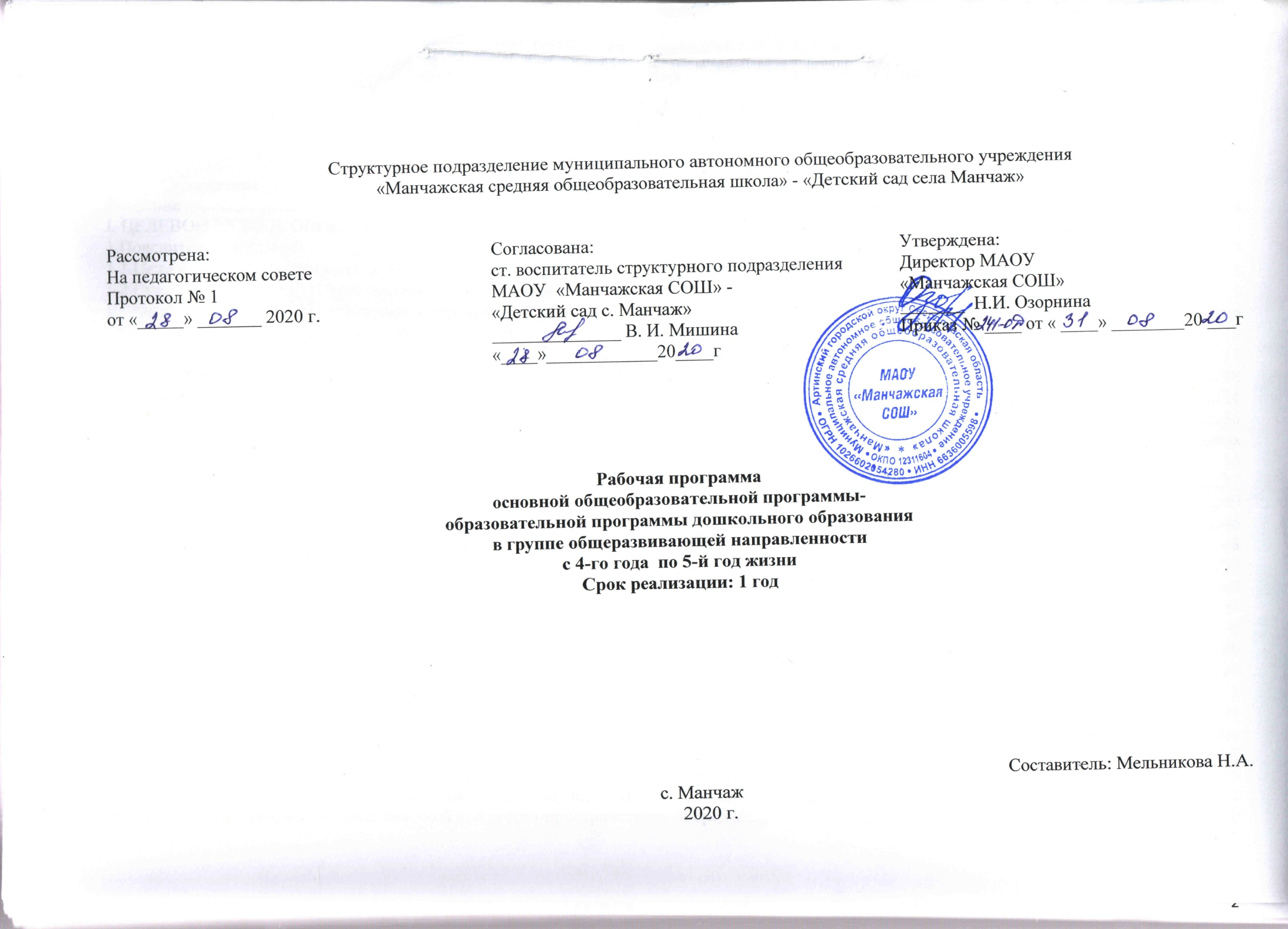 ВведениеСогласно Федеральному закону «Об образовании в Российской Федерации» от 29 декабря 2012 г. №273-ФЗ (далее – Федеральный закон «Об образовании в Российской Федерации») дошкольное образование является уровнем общего образования наряду с начальным общим, основным общим и средним общим образованием. Именно в дошкольном детстве закладываются ценностные установки развития личности ребенка, основы его идентичности, отношения к миру, обществу, семье и самому себе. Поэтому миссия дошкольного образования – сохранение уникальности и самоценности дошкольного детства как отправной точки включения и дальнейшего овладения разнообразными формами жизнедеятельности в быстро изменяющемся мире, содействие развитию различных форм активности ребенка, передача общественных норм и ценностей, способствующих позитивной социализации в поликультурном многонациональном обществе. Задача приобщения детей к жизни в современном социальном пространстве требует обновления не только содержания дошкольного образования, но и способов взаимодействия между детьми и взрослыми, формирования базового доверия ребенка к миру, комфортного и безопасного образа жизни. Современные образовательные программы и современный педагогический процесс должны быть направлены на поддержку разнообразия детства, что предполагает вариативность содержания и организации дошкольного образования. Основная образовательная программа дошкольного образования является документом, на основании которого педагоги, осуществляющие образовательную деятельность на уровне дошкольного образования, самостоятельно разрабатывают и реализуют рабочие программы.Данная  Программа, реализующая принципы Стандарта, обладает модульной структурой. Образовательные области, содержание образовательной деятельности, равно как и организация образовательной среды, позволяет конструировать основную образовательную программу дошкольного образования на материалах широкого спектра имеющихся образовательных программ дошкольного образования. Программа направлена на создание социальной ситуации развития дошкольников, социальных и материальных условий, открывающих возможности позитивной социализации ребенка, формирования у него доверия к миру, к людям и к себе, его личностного и познавательного развития, развития инициативы и творческих способностей посредством культуросообразных и возрастосообразных видов деятельности в сотрудничестве со взрослыми и другими детьми, а также на обеспечение здоровья и безопасности детей. Социальная ситуация развития определяется местом ребенка в обществе; общественными требованиями и ожиданиями относительно возрастных норм поведения детей, соответствующими исторически сложившемуся образу детства; интересами самого ребенка, характером и содержанием его активности. На основе Программы на разных возрастных этапах развития и социализации дошкольников конструируется мотивирующая образовательная среда. Содержание Программы в соответствии с требованиями Стандарта включает три основных раздела – целевой, содержательный и организационный. Целевой раздел Программы определяет ее цели и задачи, принципы и подходы к формированию Программы, планируемые результаты ее освоения в виде целевых ориентиров.Содержательный раздел Программы включает описание образовательной деятельности в соответствии с направлениями развития ребенка в пяти образовательных областях – социально-коммуникативной, познавательной, речевой, художественно-эстетической, физической. Программа определяет примерное содержание образовательных областей с учетом возрастных и индивидуальных особенностей детей в различных видах деятельности, таких как: – игровая (сюжетно-ролевая игра, игра с правилами и другие виды игры), – коммуникативная (общение и взаимодействие со взрослыми и другими детьми), – познавательно-исследовательская (исследование и познание природного и социального миров в процессе наблюдения и взаимодействия с ними), а также такими видами активности ребенка, как: – восприятие художественной литературы и фольклора, – самообслуживание и элементарный бытовой труд (в помещении и на улице), – конструирование из разного материала, включая конструкторы, модули, бумагу, природный и иной материал, – изобразительная (рисование, лепка, аппликация), – музыкальная (восприятие и понимание смысла музыкальных произведений, пение, музыкально-ритмические движения, игры на детских музыкальных инструментах), – двигательная (овладение основными движениями) формы активности ребенка. Содержательный раздел Программы включает описание коррекционно-развивающей работы, обеспечивающей адаптацию и интеграцию детей с ограниченными возможностями здоровья в общество. Организационный раздел Программы описывает систему условий реализации образовательной деятельности, необходимых для достижения целей Программы, планируемых результатов ее освоения в виде целевых ориентиров, а также особенности организации образовательной деятельности, а именно описание: – психолого-педагогических, кадровых, материально-технических и финансовых условий, – особенностей организации развивающей предметно-пространственной среды, – особенностей образовательной деятельности разных видов и культурных практик, – способов и направлений поддержки детской инициативы, – особенностей взаимодействия педагогического коллектива с семьями дошкольников, – особенностей разработки режима дня и формирования распорядка дня с учетом возрастных и индивидуальных особенностей детей, их специальных образовательных потребностей. Объем обязательной части  рабочей программы составляет не менее 60% от ее общего объема. Объем части программы, формируемой участниками образовательных отношений, составляет не более 40% от ее общего объема. Рабочая программа содержит рекомендации по развивающему оцениванию достижения целей в форме педагогической и психологической диагностики развития детей. Программа завершается краткой презентацией.I. ЦЕЛЕВОЙ РАЗДЕЛ. Обязательная часть.1.Пояснительная запискаРабочая программа (далее Программа) - является документом, на основании которого определяется содержание и организация образовательного деятельности для детей дошкольного возраста 5 –го года жизни, в соответствии с Федеральным государственным образовательным стандартом дошкольного образования.В Программе представлена модель образовательной деятельности, определена структура и наполнение содержания образовательной деятельности в соответствии с направлениями развития детей, с учетом их возрастных и индивидуальных особенностей и образовательных потребностей и запросов воспитанников и их семей, специфики социально-экономических, национально-культурных, демографических, климатических и других условий, в которых осуществляется образовательный процесс. Образовательные области, содержание образовательной деятельности, организация образовательной среды выступают качестве модулей. Программа составлена на основе основной образовательной программы дошкольного образования «От рождения до школы», под редакцией Н.Е. Вераксы, Т.С. Комаровой, М.А. Васильевой.  Программа реализуется в течение всего времени пребывания ребенка в МАОУ Манчажская СОШ» - « Детский сад села Манчаж» (далее в ДОУ)Срок реализации 1 год. Обучение и воспитание детей в ДОУ ведется на государственном - русском языке.Основанием для разработки Программы служат:Федеральный закон «Об образовании в Российской Федерации» от 29 декабря 2012 г. № 273-ФЗ.Закон Свердловской области от 15 июля 2013 года № 78-ОЗ «Об образовании в Свердловской области»;Приказ Министерства образования и науки Российской Федерации от 30.08.2013г. № 1014 «Об утверждении порядка организации и осуществления образовательной деятельности по основным общеобразовательным программам – образовательным программам дошкольного образования».«Санитарно-эпидемиологические требованиями к устройству, содержанию и организации режима работы дошкольных образовательных организаций» (Санитарно-эпидемиологические правила и нормативы СанПиН 2.4.1.3049-13) утверждены постановлением Главного государственного санитарного врача Российской Федерации от 15 мая 2013г. №26.Основная общеобразовательная программа  дошкольного  образования структурного подразделения МАОУ «Манчажская СОШ» - « Детский сад села Манчаж»Лицензия на право введения образовательной деятельности МАОУ «Манчажская СОШ» от 27 июля 2011г.Устав Муниципального автономного дошкольного образовательного учреждения  « Манчажская СОШ» от 26.09.2016г. за № 182-одЛокальные акты и положения МАОУ «Манчажская СОШ».1.1.Цели и задачи образовательной деятельности:Цель: формирование социокультурной образовательной среды развития ребенка, открывающих возможности для его позитивной социализации, личностного развития, развития его инициативы и творческих способностей на основе сотрудничества со взрослыми и сверстниками и соответствующим возрасту видам деятельности.Задачи:Охрана и укрепление физического и психического здоровья детей, в том числе их эмоционального благополучия;Обеспечение равных возможностей для полноценного развития каждого ребенка в период дошкольного детства независимо от места жительства, пола, нации, языка, социального статуса, психофизиологических и других особенностей (в том числе ограниченных возможностей здоровья);Обеспечение преемственности целей, задач и содержания образования, реализуемых в рамках образовательных программ различных уровней (далее - преемственность основных образовательных программ дошкольного и начального общего образования);Создание благоприятных условий развития детей в соответствии с их возрастными и индивидуальными особенностями и склонностями, развития способностей и творческого потенциала каждого ребенка как субъекта отношений с самим собой, другими детьми, взрослыми и миром;Объединение обучения и воспитания в целостный образовательный процесс на основе духовно-нравственных и социокультурных ценностей и принятых в обществе правил и норм поведения в интересах человека, семьи, общества;Формирование общей культуры личности детей, в том числе ценностей здорового образа жизни, развития их социальных, нравственных, эстетических, интеллектуальных, физических качеств, инициативности, самостоятельности и ответственности ребенка, формирования предпосылок учебной деятельности;Обеспечение вариативности и разнообразия содержания Программ и организационных форм дошкольного образования, возможности формирования Программ различной направленности с учетом образовательных потребностей, способностей и состояния здоровья детей;Формирование социокультурной среды, соответствующей возрастным, индивидуальным, психологическим и физиологическим особенностям детей;Обеспечение психолого-педагогической поддержки семьи и повышения компетентности родителей (законных представителей) в вопросах развития и образования, охраны и укрепления здоровья детей;Учѐта этнокультурной ситуации развития детей.Эти задачи реализуются в процессе разнообразных видов детской деятельности: игровая, включающая сюжетно-ролевую игру, игру с правилами и другие виды игр; коммуникативная (общение и взаимодействие со взрослыми и сверстниками); познавательно – исследовательская (исследование объектов окружающего мира и экспериментирование с ними), а также восприятие художественной литературы и фольклора, самообслуживание и элементарный бытовой труд (в помещении и на улице), конструирование из разного материала, включая конструкторы, модули, бумагу, природный и иной материал, изобразительная музыкальная и двигательная (овладение основными движениями) формы активности ребенка.1.2.Принципы и подходы к организации образовательной деятельностиВ основе заложены следующие основные принципы:поддержка разнообразия детства. Программа рассматривает разнообразие как ценность, образовательный ресурс и предполагает использование разнообразия для обогащения образовательного процесса. ДОУ выстраивает образовательную деятельность с учетом региональной специфики, социокультурной ситуации развития каждого ребенка, его возрастных и индивидуальных особенностей, ценностей, мнений и способов их выражения.сохранение уникальности и самоценности детства как важного этапа в общем развитии человека. Самоценность детства–понимание детства как периода жизни значимого самого по себе, значимого тем, что происходит с ребенком сейчас, а не тем, что этот этап является подготовкой к последующей жизни. Этот принцип подразумевает полноценное проживание ребенком всех этапов детства (младенческого, раннего и дошкольного детства), обогащение (амплификацию) детского развития.позитивная социализация ребенка предполагает, что освоение ребенком культурных норм, средств и способов деятельности, культурных образцов поведения и общения с другими людьми, приобщение к традициям семьи, общества, государства происходят в процессе сотрудничества со взрослыми и другими детьми, направленного на создание предпосылок к полноценной деятельности ребенка в изменяющемся мире.личностно-развивающий и гуманистический характер взаимодействия взрослых (родителей (законных представителей), педагогических и иных работников ДОУ ) и детей. Такой тип взаимодействия предполагает базовую ценностную ориентацию на достоинство каждого участника взаимодействия, уважение и безусловное принятие личности ребенка, доброжелательность, внимание к ребенку, его состоянию, настроению, потребностям, интересам. Личностно-развивающее взаимодействие является неотъемлемой составной частью социальной ситуации развития ребенка в ДОУ, условием его эмоционального благополучия и полноценного развития.содействие и сотрудничество детей и взрослых, признание ребенка полноценным участником (субъектом) образовательных отношений.Этот принцип предполагает активное участие всех субъектов образовательных отношений – как детей, так и взрослых – в реализации Программы. Каждый участник имеет возможность внести свой индивидуальный вклад в ход игры, занятия, проекта, обсуждения, в планирование образовательного процесса, может проявить инициативу. Принцип содействия предполагает диалогический характер коммуникации между всеми участниками образовательных отношений. Детям предоставляется возможность высказывать свои взгляды, свое мнение, занимать позицию и отстаивать ее, принимать решения и брать на себя ответственность в соответствии со своими возможностями.сотрудничество ДОУ с семьей. Сотрудничество, кооперация с семьей, открытость в отношении семьи, уважение семейных ценностей и традиций, их учет в образовательной работе являются важнейшим принципом Программы. Сотрудники ДОУ должны знать об условиях жизни ребенка в семье, понимать проблемы, уважать ценности и традиции семей воспитанников. Программа предполагает разнообразные формы сотрудничества с семьей, как в содержательном, так и в организационном планах.индивидуализация дошкольного образования предполагает такое построение образовательной деятельности, которое открывает возможности для индивидуализации образовательного процесса, появления индивидуальной траектории развития каждого ребенка с характерными для данного ребенка спецификой и скоростью, учитывающей его интересы, мотивы, способности и возрастно-психологические особенности. При этом сам ребенок становится активным в выборе содержания своего образования, разных форм активности. Для реализации этого принципа необходимы регулярное наблюдение за развитием ребенка, сбор данных о нем, анализ его действий и поступков; помощь ребенку в сложной ситуации; предоставление ребенку возможности выбора в разных видах деятельности, акцентирование внимания на инициативности, самостоятельности и активности ребенка.возрастная адекватность образования. Этот принцип предполагает подбор педагогом содержания и методов дошкольного образования в соответствии с возрастными особенностями детей. Важно использовать все специфические виды детской деятельности (игру, коммуникативную и познавательно- исследовательскую деятельность, творческую активность, обеспечивающую художественно-эстетическое развитие ребенка), опираясь на особенности возраста и задачи развития, которые должны быть решены в дошкольном возрасте.развивающее вариативное образование. Этот принцип предполагает, что образовательное содержание предлагается ребенку через разные виды деятельности с учетом его актуальных и потенциальных возможностей усвоения этого содержания и совершения им тех или иных действий, с учетом его интересов, мотивов и способностей. Данный принцип предполагает работу педагога с ориентацией на зону ближайшего развития ребенка (Л.С. Выготский), что способствует развитию, расширению как явных, так и скрытых возможностей ребенка.полнота содержания и интеграция отдельных образовательных областей. В соответствии с ФГОС ДО Программа предполагает всестороннее социально-коммуникативное, познавательное, речевое, художественно-эстетическое и физическое развитие детей посредством различных видов детской активности. Деление Программы на образовательные области не означает, что каждая образовательная область осваивается ребенком по отдельности, в форме изолированных занятий по модели школьных предметов. Между отдельными разделами Программы существуют многообразные взаимосвязи: познавательное развитие тесно связано с речевым и социально-коммуникативным, художественно-эстетическое – с познавательным и речевым и т.п. Содержание образовательной деятельности в одной конкретной области тесно связано с другими областями. Такая организация образовательного процесса соответствует особенностям развития детей раннего и дошкольного возраста. Методологические подходы:возрастной подход (Л.С.Выготский,А.Н.Леонтьев,Д.Б.Эльконин,А.В.Запорожец,Ж.Пиаже)к проблеме развития психики ребенка. Возрастной подход к развитию психики ребенка учитывает, что психическое развитие на каждом возрастном этапе подчиняется определенным возрастным закономерностям, а также имеет свою специфику, отличную от другого возраста.культурно-исторический подход к развитию человека(Л.С.Выготский)определяет ряд принципиальных положений Программы (необходимость учѐта интересов и потребностей ребѐнка дошкольного возраста, его зоны ближайшего развития, ведущей деятельности возраста; понимание взрослого как главного носителя культуры в процессе развития ребѐнка; организацию образовательного процесса в виде совместной деятельности взрослого и детей и др).личностный подход (Л.С.Выготский,А.Н.Леонтьев,Л.И.Божович,Д.Б.Эльконин,А.В.Запорожец)к проблеме развития психики ребенка. Все поведение ребенка определяется непосредственными и широкими социальными мотивами поведения и деятельности. В дошкольном возрасте социальные мотивы поведения развиты еще слабо, а потому в этот возрастной период деятельность мотивируется в основном непосредственными мотивами. Исходя из этого, предлагаемая ребенку деятельность должна быть для него осмысленной, только в этом случае она будет оказывать на него развивающее воздействие. В самом общем виде этот принцип можно истолковать как расширение возможностей развития психики ребенка-дошкольника за счет максимального развития всех специфически детских видов деятельности. В результате происходит не только интеллектуальное, но и личностное развитие ребенка, что существенно отличается от идеи развития путем его интенсификации, предполагающем ускорение в основном интеллектуального развития с целью, чтобы ребенок поскорее стал умнее и таким образом взрослее. При этом упускается из виду, что категория «взрослости» - это категория из области, прежде всего, личностного развития, а не интеллектуального.деятельностный подход (А.Н.Леонтьев,Д.Б.Эльконин,А.В.Запорожец) к проблеме развития психики ребенка. В рамках деятельностного подхода деятельность наравне с обучением рассматривается как движущая сила психического развития. В каждом возрасте существует своя ведущая деятельность, внутри которой возникают новые виды деятельности, развиваются (перестраиваются) психические процессы и возникают личностные новообразования;модульный подход. Под модульным подходом понимается такое структурирование содержания образования и педагогического процесса по его реализации, которое представляет собой единую систему. Образовательный модуль включает в себя содержание, целеполагание, задачи, методы, способы и средства, по реализации Программы.культурологический подход, имеющий высокий потенциал в отборе культуросообразного содержания дошкольного образования, позволяет выбирать технологии образовательной деятельности, организующие встречу ребенка с культурой, овладевая которой на уровне определенных средств, ребенок становится субъектом культуры и ее творцом. В культурологической парадигме, возможно рассматривать содержание дошкольного образования как вклад в культурное развитие личности на основе формирования базиса культуры ребенка. Использование феномена культурных практик в содержании образования в рамках его культурной парадигмы вызвано объективной потребностью: расширить социальные и практические компоненты содержания образования.1.3.Значимые для осуществления образовательной деятельности характеристики, в том числе характеристики развития детей 5-го года жизни (средняя группа общеразвивающей направленности)Возрастные особенности развития детей 5-го года жизни подробно сформулированы в основной образовательной программе дошкольного образования.В игровой деятельности детей среднего дошкольного возраста появляются ролевые взаимодействия. Они указывают на то, что дошкольники начинают отделять себя от принятой роли. В процессе игры роли могут меняться. Игровые действия начинают выполняться не ради них самих, а ради смысла игры. Происходит разделение игровых и реальных взаимодействий детей. Значительное развитие получает изобразительная деятельность. Рисунок становится предметным и детализированным. Графическое изображение человека характеризуется наличием туловища, глаз, рта, носа, волос, иногда одежды и ее деталей. Совершенствуется техническая сторона изобразительной деятельности. Дети могут рисовать основные геометрические фигуры, вырезать ножницами, наклеивать изображения на бумагу и т. д. Усложняется конструирование. Постройки могут включать 5-6 деталей. Формируются навыки конструирования по собственному замыслу, а также планирование последовательности действий.Двигательная сфера ребенка характеризуется позитивными изменениями мелкой и крупной моторики. Развиваются ловкость, координация движений. Дети в этом возрасте лучше, чем младшие дошкольники, удерживают равновесие, перешагивают через небольшие преграды. Усложняются игры с мячом. К концу среднего дошкольного возраста восприятие детей становится более развитым. Они оказываются способными назвать форму, на которую похож тот или иной предмет. Могут вычленять в сложных объектах простые формы и из простых форм воссоздавать сложные объекты. Дети способны упорядочить группы предметов по сенсорному признаку - величине, цвету; выделить такие параметры, как высота, длина и ширина. Совершенствуется ориентация в пространстве.Возрастает объем памяти. Дети запоминают до 7-8 названий предметов. Начинает складываться произвольное запоминание: дети способны принять задачу на запоминание, помнят поручения взрослых, могут выучить небольшое стихотворение и т. дНачинает развиваться образное мышление. Дети способны использовать простые схематизированные изображения для решения несложных задач. Дошкольники могут строить по схеме, решать лабиринтные задачи. Развивается предвосхищение. На основе пространственного расположения объектов дети могут сказать, что произойдет в результате их взаимодействия. Однако при этом им трудно встать на позицию другого наблюдателя и во внутреннем плане совершить мысленное преобразование образа.Для детей этого возраста особенно характерны известные феномены Ж. Пиаже: сохранение количества, объема и величины. Например, если им предъявить три черных кружка из бумаги и семь белых кружков из бумаги и спросить: «Каких кружков больше - черных или белых?», большинство ответят, что белых больше. Но если спросить: «Каких больше - белых или бумажных?», ответ будет таким же - больше белых.Социологический портрет семей воспитанников группыХарактеристика контингента воспитанников по группам здоровьяПродолжает развиваться воображение. Формируются такие его особенности, как оригинальность и произвольность. Дети могут самостоятельно придумать небольшую сказку на заданную тему.Увеличивается устойчивость внимания. Ребенку оказывается доступной сосредоточенная деятельность в течение 15-20 минут. Он способен удерживать в памяти при выполнении каких- либо действий несложное условие.В среднем дошкольном возрасте улучшается произношение звуков и дикция. Речь становится предметом активности детей. Они удачно  имитируют голоса животных, интонационно выделяют речь тех или иных персонажей. Интерес вызывают ритмическая структура речи, рифмы. Развивается грамматическая сторона речи. Дошкольники занимаются словотворчеством на основе грамматических правил. Речь детей при взаимодействии друг с другом носит ситуативный характер, а при общении с взрослым становится в неситуативной.Изменяется содержание общения ребенка и взрослого. Оно выходит за пределы конкретной ситуации, в которой оказывается ребенок. Ведущим становится познавательный мотив. Информация, которую ребенок получает в процессе общения, может быть сложной и трудной для понимания, но она вызывает у него интерес. У детей формируется потребность в уважении со стороны взрослого, для них оказывается чрезвычайно важной его похвала. Это приводит к их повышенной обидчивости на замечания. Повышенная обидчивость представляет собой возрастной феномен.Взаимоотношения со сверстниками характеризуются избирательностью, которая выражается в предпочтении одних детей другим. Появляются постоянные партнеры по играм. В группах начинают выделяться лидеры. Появляются конкурентность, соревновательность. Последняя важна для сравнения себя с другим, что ведет к развитию образа Я ребенка, его детализации.Основные достижения возраста связаны:с развитием игровой деятельности; появлением ролевых и реальных взаимодействий;с развитием изобразительной деятельности; конструированием по замыслу, планированием; совершенствованием восприятия, развитием образного мышления и воображения, эгоцентричностью познавательной позиции;развитием памяти, внимания, речи, познавательной мотивации;формированием потребности в уважении со стороны взрослого, появлением обидчивости, конкурентности, соревновательности со сверстниками; дальнейшим развитием образа Я ребенка, его детализацией.В средней группе «Пчелка» (возраст от 4 до 5 лет) 23 детей: девочек – 11, мальчиков – 12.У детей данной группы нервно-психическое развитие соответствует возрастным показателям.Физическое развитиеКультурно-гигиенические навыки развиты почти у всех. Некоторые дети еще неправильно держат ложку, не пользуются салфетками. Все дети умеют пользоваться мылом во время умывания, вытираться насухо полотенцем. Дети овладели всеми видами движений, присущие данному возрасту: ходьбой, бегом, лазанием, ползанием, метанием и катанием мяча, прыжками. Несколько детей не справляются с некоторыми видами движений (прыжки с продвижением вперед на двух ногах)Социально-личностное развитиеДети очень активно принимают участие в игре. Могут без помощи взрослого разыграть небольшую сказку, а при помощи взрослого и небольшое литературное произведение. Очень эмоционально следят за развитием театрализованного представления. Многие придерживаются правил в игре. Исключение составляет один ребенок. Могут самостоятельно одеться и раздеться, при помощи взрослых только застегивают и завязывают одежду. Почти все дети помогают взрослым накрывать на столы к обеду, приготовить материал к занятиям. Многие дети соблюдают элементарные правила поведения в детском саду.Познавательно-речевое развитие	Все дети активно используют строительный конструктор как в организованной деятельности с педагогом, так и в неорганизованной, знают и различают детали строительного конструктора.Дети данной группы умеют группировать предметы по цвету, форме, размеру. Еще плохо справляются с количественным соотношением двух групп предметов. Плохо еще понимают смысл слов: «утро», «день», «вечер», «ночь», «вверху – внизу», «слева – справа» и т.п. Домашний адрес знают только 12 детей, остальные путаются в названиях. Не все дети знают домашних и диких животных.Из 18 детей проблемы с речью присутствуют у  5 детей – это дети говорящие, но есть проблемы с произношением. Остальные дети речь владеют, ведут диалоги со сверстниками и взрослыми, вовлекаются в разговор во время рассматривания иллюстраций, картин, есть потребность  делиться  впечатлениями от увиденного.  Многие  дети  читают	стихи  без  помощи  взрослых.  Детей  с  проблемой  впроизношении требуется помощь взрослого.Художественно-эстетическое развитиеВсем детям очень нравится заниматься рисованием, лепкой, аппликацией. Почти все дети умеют владеть карандашом, затруднения пока у 4 детей. Все дети умеют составлять композиции из бумажных заготовок. Пока еще не у всех получается рисовать круг, треугольник. Не умеет рисовать, лепить только один ребенок. Все дети очень любят слушать музыкальные произведения, многие узнают знакомые песни, поют, умеют выполнять танцевальные движения, двигаться с предметами под музыку.Музыкальное развитие дошкольников в группе осуществляет музыкальный руководитель, Волкова Мария Витальевна .НОД проводятся 2 раза в неделю: понедельник, пятница.Физкультурные занятия в группе проводит инструктор по физическому воспитанию Михрякова Татьяна Васильевна. НОД проводятся 3 раза в неделю: вторник, среда, четверг (на прогулке)В группе постоянно находятся воспитатель и младший воспитатель.Предоставляется возможность высказывать свои взгляды, свое мнение, занимать позицию и отстаивать ее, принимать решения и брать на себя ответственность в соответствии со своими возможностями.сотрудничество ДОУ с семьей. Сотрудничество, кооперация с семьей, открытость в отношении семьи, уважение семейных ценностей и традиций, их учет в образовательной работе являются важнейшим принципом Программы. Сотрудники ДОУ должны знать об условиях жизни ребенка в семье, понимать проблемы, уважать ценности и традиции семей воспитанников. Программа предполагает разнообразные формы сотрудничества с семьей, как в содержательном, так и в организационном планах.индивидуализация дошкольного образования предполагает такое построение образовательной деятельности, которое открывает возможности для индивидуализации образовательного процесса, появления индивидуальной траектории развития каждого ребенка с характерными для данного ребенка спецификой и скоростью, учитывающей его интересы, мотивы, способности и возрастно-психологические особенности. При этом сам ребенок становится активным в выборе содержания своего образования, разных форм активности. Для реализации этого принципа необходимы регулярное наблюдение за развитием ребенка, сбор данных о нем, анализ его действий и поступков; помощь ребенку в сложной ситуации; предоставление ребенку возможности выбора в разных видах деятельности, акцентирование внимания на инициативности, самостоятельности и активности ребенка.возрастная адекватность образования. Этот принцип предполагает подбор педагогом содержания и методов дошкольного образования в соответствии с возрастными особенностями детей. Важно использовать все специфические виды детской деятельности (игру, коммуникативную и познавательно- исследовательскую деятельность, творческую активность, обеспечивающую художественно-эстетическое развитие ребенка), опираясь на особенности возраста и задачи развития, которые должны быть решены в дошкольном возрасте. Деятельность педагога должна быть мотивирующей и соответствовать психологическим законам развития ребенка, учитывать его индивидуальные интересы, особенности и склонности.развивающее вариативное образование. Этот принцип предполагает, что образовательное содержание предлагается ребенку через разные виды деятельности с учетом его актуальных и потенциальных возможностей усвоения этого содержания и совершения им тех или иных действий, с учетом его интересов, мотивов и способностей. Данный принцип предполагает работу педагога с ориентацией на зону ближайшего развития ребенка (Л.С. Выготский), что способствует развитию, расширению как явных, так и скрытых возможностей ребенка.полнота содержания и интеграция отдельных образовательных областей. В соответствии с ФГОС ДО Программа предполагает всестороннее социально-коммуникативное, познавательное, речевое, художественно-эстетическое и физическое развитие детей посредством различных видов детской активности. Деление Программы на образовательные области не означает, что каждая образовательная область осваивается ребенком по отдельности, в форме изолированных занятий по модели школьных предметов. Между отдельными разделами Программы существуют многообразные взаимосвязи: познавательное развитие тесно связано с речевым и социально-коммуникативным, художественно-эстетическое – с познавательным и речевым и т.п. Содержание образовательной деятельности в одной конкретной области тесно связано с другими областями. Такая организация образовательного процесса соответствует особенностям развития детей раннего и дошкольного возраста.1.4 Планируемые результаты образовательной деятельности с детьми 5-го года жизниЦелевые ориентиры на этапе завершения освоения Программыребенок овладевает основными культурными способами деятельности, проявляет инициативу и самостоятельность в разных видах деятельности - игре, общении, познавательно-исследовательской деятельности, конструировании и др.; способен выбирать себе род занятий, участников по совместной деятельности;ребенок обладает установкой положительного отношения к миру, к разным видам труда, другим людям и самому себе, обладает чувством собственного достоинства; активно взаимодействует со сверстниками и взрослыми, участвует в совместных играх. Способен договариваться, учитывать интересы и чувства других, сопереживать неудачам и радоваться успехам других, адекватно проявляет свои чувства, в том числе чувство веры в себя, старается разрешать конфликты;ребенок обладает развитым воображением, которое реализуется в разных видах деятельности, и прежде всего в игре; ребенок владеет разными формами и видами игры, различает условную и реальную ситуации, умеет подчиняться разным правилам и социальным нормам;ребенок достаточно хорошо владеет устной речью, может выражать свои мысли и желания, может использовать речь для выражения своих мыслей, чувств и желаний, построения речевого высказывания в ситуации общения, может выделять звуки в словах, у ребенка складываются предпосылки грамотности;у ребенка развита крупная и мелкая моторика; он подвижен, вынослив, владеет основными движениями, может контролировать свои движения и управлять ими;ребенок способен к волевым усилиям, может следовать социальным нормам поведения и правилам в разных видах деятельности, во взаимоотношениях со взрослыми и сверстниками, может соблюдать правила безопасного поведения и личной гигиены;ребенок проявляет любознательность, задает вопросы взрослым и сверстникам, интересуется причинно-следственными связями, пытается самостоятельно придумывать объяснения явлениям природы и поступкам людей; склонен наблюдать, экспериментировать. Обладает начальными знаниями о себе, о природном и социальном мире, в котором он живет; знаком с произведениями детской литературы, обладает элементарными представлениями из области живой природы, естествознания, математики, истории и т.п.; ребенок способен к принятию собственных решений, опираясь на свои знания и умения в различных видах деятельности.1.5 Развивающее оценивание качества образовательной деятельностиРеализация программы предполагает мониторинг динамики развития детей – оценку индивидуального развития детей. Такая оценка производится воспитателями в рамках педагогической диагностики, целью получения обратной связи от собственных педагогических действий и планирования дальнейшей индивидуальной работы с детьми. Педагогическая диагностика в детском саду Педагогическая диагностика воспитателя детского сада преимущественно направлена на изучение ребенка дошкольного возраста для познания его индивидуальности и оценки его развития как субъекта познания, общения и деятельности; на понимание мотивов его поступков, видение скрытых резервов личностного развития, предвидение его поведения в будущем. Понимание ребенка помогает педагогу сделать условия воспитания и обучения максимально приближенными к реализации детских потребностей, интересов, способностей, способствует поддержке и развитию детской индивидуальности. Без педагогической диагностики трудно представить осознанную и целенаправленную профессиональную деятельность педагога. Диагностическая деятельность является начальным этапом педагогического проектирования, позволяя определить актуальные образовательные задачи, индивидуализировать образовательный процесс, и завершает цепочку по решению этих задач, поскольку направлена на выявление результативности образовательного процесса. Познание и понимание педагогом ребенка дошкольного возраста как основная цель педагогической диагностики в ДОО определяет использование им преимущественно малоформализованных диагностических методов, ведущими среди которых являются наблюдение проявлений ребенка в деятельности и общении с другими субъектами педагогического процесса, а также свободные беседы с детьми. В качестве дополнительных методов используются анализ продуктов детской деятельности, простые тесты, специальные диагностические ситуации. Педагогическая диагностика достижений ребенка направлена на изучение:— деятельностных умений ребенка; — интересов, предпочтений, склонностей ребенка; — личностных особенностей ребенка; — поведенческих проявлений ребенка; — особенностей взаимодействия ребенка со сверстниками; — особенностей взаимодействия ребенка со взрослыми. Принципы педагогической диагностики Педагогическая диагностика осуществляется с учетом ряда принципов, обусловленных спецификой образовательного процесса детского сада. Принцип объективности означает стремление к максимальной объективности в процедурах и результатах диагностики, избегание в оформлении диагностических данных субъективных оценочных суждений, предвзятого отношения к диагностируемому. Реализация принципа предполагает соблюдение ряда правил.1. Соответствие диагностических методик возрастным и личностным особенностям диагностируемых.2. Фиксация всех проявлений личности ребенка.3. Сопоставление полученных данных с данными других педагогов, родителей.4. Перепроверка, уточнение полученного фактического материала при проведении диагностики.5. Постоянный самоконтроль педагога за своими собственными переживаниями, эмоциями, симпатиями и антипатиями, которые часто субъективируют фиксацию фактов; развитие педагогической рефлексии.Принцип целостного изучения педагогического процесса предполагает: для того чтобы оценить общий уровень развития ребенка, необходимо иметь информацию о различных аспектах его развития: социальном, эмоциональном, интеллектуальном, физическом, художественно-творческом. Важно помнить, что развитие ребенка представляет собой целостный процесс, и что направление развития в каждой из сфер не может рассматриваться изолированно. Различные сферы развития личности связаны между собой и оказывают взаимное влияние друг на друга.Принцип процессуальности предполагает изучение явления в изменении, развитии. Правила, детализирующие принцип процессуальности, состоят в том, чтобы: — не ограничиваться отдельными «срезами состояний», оценками без выявления закономерностей развития; — учитывать половозрастные и социокультурные особенности индивидуально- личностного становления ребенка; — обеспечивать непрерывность изучения диагностируемого предмета в естественных условиях педагогического процесса. Принцип компетентности означает принятие педагогом решений только по тем вопросам, по которым он имеет специальную подготовку; запрет в процессе и по результатам диагностики на какие-либо действия, которые могут нанести ущерб  испытуемому. Этот принцип раскрывается: — в правилах сотрудничества (согласие, добровольность участия в диагностике); — в безопасности для испытуемого применяемых методик; — в доступности для педагога диагностических процедур и методов; — во взвешенности и корректном использовании диагностических сведений (разумной конфиденциальности результатов диагностики).Принцип персонализации требует от педагога в диагностической деятельности обнаруживать не только индивидуальные проявления общих закономерностей, но также индивидуальные пути развития, а отклонения от нормы не оценивать как негативные без анализа динамических тенденций становления. Как осуществлять процесс диагностирования? Прежде чем проводить диагностику, необходимо спроектировать ее. Первый этап — проектировочный. Определяем цели диагностики (например, оценить проявления детьми средней группы активности и любознательности, выявить проявляющиеся при этом индивидуальные особенности). В проектировании диагностической деятельности многие педагоги, как правило, решают вопрос, как ее осуществлять, пропуская вопросы, что и, в особенности, зачем диагностировать. Между тем это основные вопросы. От ответа на них зависят и подбор методов, и анализ результатов, и принятие управленческих решений. В диагностической деятельности педагога постоянно происходит сравнение результатов оценки развития конкретного ребенка с его же прежними достижениями, или с поведением других детей в настоящее время или в прошлом, или же с описанием поведения какого-то неизвестного нам лица. Это те аспекты сравнения, которые называются в педагогической диагностике индивидуальной, социальной или объективной соотносительной нормой. Например, определяем критерии для оценки проявлений активности и любознательности у детей. Так, критерием любознательности является чуткость ребенка к новому, а показателями проявления этого критерия могут быть выделение новых объектов в окружении, вопросы познавательной направленности о новых объектах, внимательное слушание рассказов воспитателя и т. п. Определяем методы диагностики. В педагогической диагностике основными методами выступают включенное наблюдение и нестандартизированные беседы с детьми. Кроме того, используются диагностические ситуации, фактически провоцирующие деятельность ребенка, которую хотел бы пронаблюдать педагог. Второй этап — практический. Проведение диагностики. Для этого необходимо определить ответственных, обозначить время и длительность диагностики, а также способы фиксации результатов (запись в блокноте, на диагностических карточках, на магнитофоне, видеокамере и т. д.). Третий этап — аналитический. Анализ полученных фактов, получение количественных данных. Анализ позволяет установить, почему результат того или иного ребенка отличается или не отличается от его прежнего результата, от результатов других детей или же существенно отклоняется от нормы (яркое достижение или большая проблема). На основе анализа определяются причины такого проявления диагностируемого качества. Педагогу необходимо осознавать, что отклонение полученных результатов от намеченных нормативов не требует стремительного изменения и вмешательства в процесс развития ребенка, а предполагает анализ качества процессов и условий, обеспечивающих эти результаты. Может ли каждый ребенок (или хотя бы большинство детей) достигать описанного в программе высокого уровня (по всему содержанию программы), заданного как идеальный вариант развития? Развитие всегда индивидуально и неравномерно, для педагога важно, прежде всего, замечать и поддерживать ярко проявляющиеся в ребенке хорошие качества и только потом видеть проблемы развития и помогать их решать. Четвертый этап — интерпретация данных. Интерпретация воспитателем полученных фактов — основной путь понимания ребенка и прогнозирования перспектив его развития. Любые количественные показатели обладают возможностью их различного толкования, порой диаметрально противоположного. Например, как оценить такие данные: проявляют высокую степень любознательности половина детей группы, любознательна избирательно (т. е. не всегда и не все вызывает детский интерес) третья часть, а остальные дети нелюбознательны? Это хорошо или нет? Ответить на этот вопрос можно, только сопоставив полученные данные с теми, которые фиксировались ранее. Пятый этап — целеобразовательный. Он предполагает определение актуальных образовательных задач для каждого ребенка и для группы в целом. Результаты диагностики используются преимущественно для обнаружения сильных сторон ребенка и определения перспектив его развития. Полученная в результате диагностики информация и сделанные на ее основе выводы помогают педагогу предположить возможные действия ребенка в разных ситуациях и понять, какие достижения ребенка следует всячески поддержать и развивать дальше, в чем именно требуется оказать этому ребенку помощь. Искусство педагога как раз заключается в том, чтобы открыть перед каждым ребенком перспективы его развития, показать ему те сферы, где он может проявить себя, достичь больших успехов, черпать силы из этого источника, чтобы в целом личность становилась полноценной, богатой, неповторимой. Педагогическая диагностика проводится в ходе наблюдений за активностью детей в спонтанной и специально организованной деятельности. Инструментарий для педагогической диагностики - таблицы педагогической диагностики, позволяющие фиксировать индивидуальную динамику и перспективы развития каждого ребенка, и представляет собой описание тех проблемных ситуаций, вопросов, поручений, ситуаций наблюдения, которые вы используете для определения уровня сформированное ребенка того или иною параметра оценки.Основные диагностические методы педагога образовательной организации:наблюдение;проблемная (диагностическая) ситуация;беседа.Формы проведения педагогической диагностики: индивидуальная, подгрупповая, групповая.Результаты педагогической диагностики используются исключительно для решения образовательных задач:индивидуализации образования (в том числе поддержки ребенка, построения его образовательной траектории или особенностей его развития);оптимизации работы с группой детей.Часть, формируемая участниками образовательных отношенийВ основной общеобразовательной программе - образовательной программе дошкольного образования описаны формы, способы, методы и средства реализации содержания образовательной программы учитываются принципиальные положения стандарта, реализуются задачи образовательной программы в ходе организации партнерского взаимодействия, сотрудничества к каждому ребенку отношение  как к личности;каждый ребенок вправе учиться на том языке, на котором ему этого больше хочется; в процессе воспитания и обучения к каждому ребенку осуществляется индивидуальный подход;  детям представлена определенная  свобода действия, возможность общения с другимидетьми для принятия решения, выбора способа действия; в ребенке развивается стремление к самостоятельному поиску информации; признаются и учитываются этнокультурные особенности, ситуация развития ребенка; уделяется внимание тем детям, у которых возникают трудности индивидуальные,связанные с освоением содержания образования; обеспечивается субъективная позиция ребенка в процессе совместной деятельности. Формы, способы, методы и средства реализации образовательной программы имеют вариативный характер, отбираются и используются педагогами ДОУ с учетом возрастных и индивидуальных особенностей воспитанников, специфики их образовательных потребностей и интересов.                                                                                                                                     Педагоги имеют возможность выбора организационно-технологических ресурсов: свободно  выбирать и использовать педагогически обоснованные   формы, средства, методы обучения и воспитания;                                                                                                                                          проявлять творческую инициативу, разрабатывать и применять авторские программы и методы обучения и воспитания в пределах реализуемой образовательной программы, отдельного учебного модуля;                                                                                                                                 имеют возможность выбирать учебные пособия, материалы и иные средства обучения и воспитания в соответствии с образовательной программой и в порядке, установленном законодательством об образовании;                                                                                                                    участвуют в разработке образовательных программ, в том числе учебных планов, календарных учебных графиков, рабочих модулей, методических материалов и иных компонентов образовательных программ.                                                                                Описание методов обучения детей                                                                                                          Методы можно рассматривать как упорядоченные способы взаимодействия взрослого и детей, направленные на достижение целей и решение задач дошкольного образования. Несмотря на то, что само применение методов осуществляется в процессе взаимодействия всех участников образовательных отношений, их предварительный выбор определяется взрослым и зависит от ряда факторов: конкретной образовательной задачи, возрастных и индивидуальных особенностей дошкольников, вида осуществляемой деятельности, реализуемой темы и логики её представления, применяемой методики и (или) технологии, наличия определённых условий и др. Совокупность факторов может учесть только педагог и соответственно сделать в каждой конкретной ситуации свой, субъективный выбор.Отражая двуединый характер образовательного процесса, методы являются одним из тех механизмов, которые обеспечивают эффективное взаимодействие педагога и детей в ходе реализации Программы.С учётом особенностей социализации дошкольников и механизмов освоения социокультурного опыта можно выделить следующие группы методов реализации Программы:Особого внимания в целях реализации Программы заслуживает классификация методов по характеру деятельности взрослых и детей (на основе классификации, предложенной И. Я. Лернером. М. Н. Скаткиным): информационно-рецептивные, репродуктивные, проблемного изложения, эвристические, исследовательские. Особенности применения указанной классификации изложены в таблице.Описание методов воспитания детейМетод воспитания – научно-обоснованные способы достижения и воспитательной цели; совокупность наиболее общих способов решения воспитательных задач и осуществление воспитательных взаимодействий.Методы воспитания делятся на следующие группы:- формирование сознания (рассказ, объяснение, разъяснение, этическая беседа, внушение, инструктаж, пример и т.д.);- организация деятельности и формирование опыта поведения (упражнение, приучение, поручение, педагогическое требование, общественное мнение, воспитывающие ситуации);- стимулирования (соревнования, поощрение, наказание).Авторы технологии деятельностного подхода предлагают для реализации систему методов, которую можно классифицировать по четырем основным группамВыбор и оптимальное применение различных методов зависит от способов решения задач.Открытие нового знания чаще всего происходит  в процессе специально организованной деятельности с участие всех детей - групповая форма организации. Однако такая форма не позволяет в полной мере использовать потенциал каждого ребенка, поэтому  применяем три формы организованной образовательной деятельности (по Н.А. Виноградовой)Деятельностный подход обеспечивается различными формами организации образовательного процесса:обязательное сочетание групповой работы с подгруппой и индивидуальной работой;организация перегруппировок детей в процессе одной групповой или подгрупповой работы;организация парной работы внутри одной группы или подгруппы;организация групповой, подгрупповой и парной работы с участием консультанта – ребенка, освоившего деятельность, изучаемую его сверстниками;предлагается индивидуальное задание или отдельное игровое место при отказе ребенка выполнять задание в составе группы (этот подход позволяет вовремя избежать конфликтных ситуаций и имеет свою отсроченную эффективность: как правило, успокоившись, ребенок через некоторое время возвращается к группе детей и продолжает совместную деятельность);организация групповой (подгрупповой) работы для освоения нового материала;организация групповой (парной), индивидуальной  работы при повторении и закреплении материала;формирование малых групп  и пар для совместной деятельности проходит с учетом психолого-педагогической диагностики детей, индивидуального стиля учебной деятельности каждого ребенка.Использование вариантов организованных форм работы с детьми на основе деятельностного подхода открывает широкие возможности для дальнейшего творчества педагогов, отражающихся в следующих организационных структурах: формы совместной деятельности взрослого и ребенка на разных этапах выполнения режима дня;формы совместной деятельности, отражающие специфику той или иной образовательной области, обучающей задачи.Формы  работы с дошкольниками по образовательным модулямОписание средствДля всестороннего развития детей в каждой возрастной группе создана развивающая среда с учётом возрастных и индивидуальных особенностей воспитанников, специфики их образовательных потребностей и интересов. Особое место занимают в ней средства реализации Программы – совокупность материальных и идеальных объектов. Общепринято их деление на:демонстрационные (применяемые взрослым) и раздаточные (используемые детьми);визуальные (для зрительного восприятия);аудийные (для слухового восприятия); аудиовизуальные (для зрительно-слухового восприятия); естественные (натуральные) и искусственные (созданные человеком); реальные (существующие) и виртуальные (не существующие, но возможные)С точки зрения содержания дошкольного образования, имеющего деятельностную основу,  используются  средства, направленные на развитие деятельности детей:двигательной (оборудование для ходьбы, бега, ползания, лазанья, прыгания, занятий с мячом и др.);игровой (игры, игрушки);коммуникативной (дидактический материал);чтения (восприятия) художественной литературы (книги для детского чтения, в том числе аудиокниги, иллюстративный материал);познавательно-исследовательской (натуральные предметы для исследования и образно-символический материал, в том числе макеты, карты, модели, картины и др.);трудовой (оборудование и инвентарь для всех видов труда);продуктивной (оборудование и материалы для лепки, аппликации, рисования)конструирования, в том числе строительный материал, конструкторы, природный и бросовый материал;музыкально-художественной (детские музыкальные инструменты, дидактический материал и др.)Применяем традиционные (книги, игрушки, картинки и др.)  и современные дидактические средства, основанные на достижениях технологического прогресса (например, электронные образовательные ресурсы), которые носят не рецептивный (простая передача информации с помощью ТСО), а интерактивный характер (в диалоговом режиме, как взаимодействие ребёнка и соответствующего средства обучения), поскольку наличие обратной связи повышает эффективность реализации Программы.Деятельность дошкольного учреждения имеет свою специфику, поскольку весь образовательный процесс направлен не на обучение детей дошкольного возраста (которое имеет в своей основе передачу определенных знаний, умений, навыков), а на развитие и воспитание детей. Следовательно, применительно к дошкольному образованию целесообразно вести разговор о педагогических технологиях не как о технологиях обучения, которые конечной своей целью ставят формирование у детей знаний, умений, навыков, а как о технологиях, которые помогают эти знания, умения, навыки сделать средством развития качеств ребенка (личностных, интеллектуальных, физических) формирования предпосылок учебной деятельности.  Педагогическая технология - метод проектовПроектный метод обучения представляет собой гибкую модель организации образовательного процесса, ориентированную на творческую самореализацию личности ребенка, развитие его интеллектуальных возможностей, волевых качеств и творческих способностей в процессе выполнения творческих проектов. Творческие проекты являются средством интеграции, дифференциации и гуманизации образования, значимым средством развития ребенка. Метод проектов - это  область дидактики, частных методик, если он используется в рамках определенной области знаний. Метод - это дидактическая категория. Это совокупность приемов, операций овладения определенной областью практического или теоретического знания, той или иной деятельности.Это путь познания, способ организации процесса познания. Поэтому, если мы говорим о методе проектов, то имеем в виду именно способ достижения дидактической цели посредством детальной разработки проблемы (ее технологизации), которая должна завершиться вполне реальным, осязаемым практическим результатом, оформленным тем или иным образом. Метод проектов – образовательная технология, которая позволяет создавать естественную среду для формирования у дошкольников интегративных качеств (личностных, интеллектуальных, физических). Уникальность использования технологии в детском саду в том, что она позволяет развивать у детей не только личностных, интеллектуальных, физических качеств, но и способности разрешения проблем в самостоятельной и совместной деятельности детей.Относительно применения технологии метод проектов в ходе формирования интегративных качеств детей дошкольного возраста, можно отметить, что в основу положена идея о направленности познавательной деятельности дошкольников на запланированный результат (специально организованный педагогом и самостоятельно выполняемый детьми комплекс действий), который получается при решении той или иной актуальной практически или личностно значимой для группы или отдельного ребенка проблемы.Цель метода проектов - направить познавательную деятельность воспитанников на определенный  и запланированный результат, который получается при решении той или иной теоретически или практически значимой проблемы.Данная цель может быть решена при совокупности воспитательно-образовательных задач:Развивать комплексные  умения и навыки: исследовательские, рефлексивные, самооценочные.Развивать познавательный интерес детей через создание проблемной ситуации.Формировать активную, самостоятельную  и инициативную  позицию  детей.Алгоритм работы над проектом:Этапы:Обозначение проблемы, отвечающей потребностям детей и взрослых.Определение цели проекта, прогнозирование и конкретизация будущего результатаСтолкновение знания и «незнания», осознание познавательной задачи.Активизация способов получения информации.Получение необходимой информации.Обобщение полученной информации.Планирование деятельности, определение средств реализации проекта.Реализация проекта.Обсуждение результата, хода работы.Презентация результатов.Совместное определение перспективы развития проекта.Технологии развивающего обучения     В технологии развивающего обучения ребенку отводится роль самостоятельного субъекта, взаимодействующего с окружающей средой. Это взаимодействие включает все этапы деятельности: целеполагание, планирование и организацию, реализацию целей, анализ результатов деятельности. Развивающее обучение направлено на развитие всей целостной совокупности качеств личности. Развивающее обучение происходит в зоне ближайшего развития ребенка. JI. С. Выготский писал:«Педагогика должна ориентироваться не на вчерашний, а на завтрашний день детского развития». Он выделял два уровня в развитии ребенка: 1) сферу (уровень) актуальногоразвития — уже сформировавшиеся качества и то, что ребенок может делать самостоятельно;2) зону ближайшего развития — те виды деятельности, которые ребенок пока еще не всостоянии самостоятельно выполнить, но с которыми может справиться с помощью взрослых.Технология программы «Сообщество»                                      Особенность программы: организация совместной образовательной деятельности в Центрах активности, предполагает работу в минигруппах, что позволяет обеспечить дифференцированный и индивидуальный подход  к  детям.                                                                 Задачи педагога:                                                                                                                                                                      -Организация среды.                                                                                                                                         - Стимулирование общения и любознательности детей.                                                                                                         - Наблюдение за детьми.                                                                                                                                                                          - Своевременная адаптация условий к изменяющимся потребностям детей.                                   Технология программы «Сообщество» основана:•	На уважении к личности ребенка, внимательном отношении к его интересам, потребностям, эмоциональному благополучию; •	индивидуализации образования для каждого ребенка; •	ориентации педагогов на постоянный анализ динамики развития ребенка и коррекцию педагогической деятельности; •	предоставлении ребенку возможности выбора деятельности, способа действий, места, времени, партнеров, как через совместное со взрослыми планирование, так и через непосредственную работу в центрах активности; •	определении роли педагога, как «оказание помощи и поддержки ребенка в его самостоятельном активном инициативном познании окружающего мира»; Организация развивающей среды: все оборудование и материалы, следуя программе «Сообщество», должны размещаться в так называемых «центрах активности», то есть определенным образом, организованных зонах в разных местах группового помещения. Количество таких центров может быть разным, и в качестве общего принципа их отбора выступает полнота различных видов детской активности. Очень важно, что ребенок имеет возможность сделать свой собственный выбор, в каком центре активности ему заниматься.   Включение родителей в программуПрограмма «Сообщество» изначально определена авторами как «программа для детей, родителей и педагогов». Это означает, что педагоги принимают семью как «первое и самое главное действующее лицо в воспитании и образовании ребенка». Игровые педагогические технологииПо определению, игра - это вид деятельности в условиях ситуаций, направленных на воссоздание и усвоение общественного опыта, в котором складывается и совершенствуется самоуправление поведением.В практике игровая деятельность выполняет функции:- развлекательную (это основная функция игры - развлечь, доставить удовольствие, воодушевить, пробудить интерес);- коммуникативную - великолепное средство для общения;- самореализации служит средством для достижения желаний и реализации возможностей;- игротерапевтическую: преодоление различных трудностей, возникающих в других видах жизнедеятельности;- диагностическую: выявление отклонений от нормативного поведения, самопознание в процессе игры; раскрываются скрытые таланты;- функцию коррекции: внесение позитивных изменений в структуру личностных показателей; - межнациональной коммуникации: усвоение единых для всех людей социально- культурных ценностей;- социализации: включение в систему общественных отношений, усвоение норм человеческого общежития;- релаксационная функция - снижается излишнее напряжение;- компенсаторная функция - дает человеку то, что ему не хватает.Все следующие за дошкольным возрастные периоды со своими ведущими видами деятельности (младший школьный возраст - учебная деятельность, средний - общественно полезная, старший школьный возраст - учебно-профессиональная деятельность) не вытесняют игру, а продолжают включать ее в процесс. Ролевой игрой ребенок овладевает к третьему году жизни, знакомится с человеческими отношениями, начинает различать внешнюю и внутреннюю сторону явлений, открывает у себя наличие переживаний и начинает ориентироваться в них.У ребенка формируется воображение и символическая функция сознания, которые позволяют ему переносить свойства одних вещей на другие, возникает ориентация в собственных чувствах и формируются навыки их культурного выражения, что позволяет ребенку включаться в коллективную деятельность и общение.В результате освоения игровой деятельности в дошкольном периоде формируется готовность к общественно-значимой и общественно-оцениваемой деятельности ученьяФорма работы с детьми - Путешествие по «реке времени», «по карте»Технология «путешествие по «реке времени» направлена на упорядочение временных отношений  (представления об историческом времени – от прошлого к настоящему на примерах материальной цивилизации: история жилища, транспорта и т.д., а также собственной линии жизни ребенка, истории своей семьи). Для исследовательской деятельности в направлении «Пу¬тешествие по карте» необходимы наглядно-графические заместители целостного «пространства мира» (например, кон¬турная физическая карта полушарий). Алгоритм действий взрослого и детей в направлении «Путешествие по карте»/Н.М. Короткова/- обсуждение и выбор пункта назначения, подходящего для путешествия вида транспорта;- обозначение возможного маршрута путешествия;- изучение растительного и животного мира, особенностей жизнедеятельности людей в данной местности;- заполнение участка контурной физической карты полуша¬рий линиями пройденных маршрутов, вырезками-метками (животных, растений, людей, занятых типичным трудом).Исследователи отмечают, что время  является наиболее сложной категорией для восприятия и понимания  детьми дошкольного возраста. У детей наблюдается смешение временных рамок, и время существует лишь в понятии «сейчас».Технология «путешествие по «реке времени» направлена на упорядочение временных отношений  (представления об историческом времени – от прошлого к настоящему на примерах материальной цивилизации: история жилища, транспорта и т.д., а также собственной линии жизни ребенка, истории своей семьи). Впервые эта технология предложена Н.А. Коротковой,  как одна из форм познавательно-исследовательской деятельности детей старшего дошкольного возраста. Путешествие по «реке времени» не преследует цели снабдить детей детальными историческими сведениями. Главное – создать в воображении ребенка целостные  образы истории человечества через «метки» - символы материальной цивилизации.                    Алгоритм проведения «Путешествий по «реке времени»Педагогическая технология детского экспериментирования                                          Эксперимент – метод исследования, который заключается в активной теоретико-практической деятельности экспериментатора, преобразующего ситуацию для изучения объекта. Технологию детского экспериментирования в ДОУ можно представить как способ организации педагогического процесса, основанный на взаимодействии педагога и воспитанника, способ взаимодействия с окружающей средой, поэтапная практическая деятельность по достижению поставленной цели и подтверждения гипотезы эксперимента или опыта. Реализация данной технологии предполагает использование исследовательского и деятельностного подходов.Исследовательский подход лежит в основе обучения, при котором ребенок ставится в ситуацию, когда он сам овладевает понятиями и подходом к решению проблем в процессе познания, в большей или меньшей степени, организованного педагогом.Деятельностный подход объясняет процесс активного исследовательского усвоения социального опыта посредством мотивационного, целенаправленного решения проблемПедагогическая технология самостоятельной исследовательской деятельности детейИсследовательскую деятельность следует рассматривать как особый вид интеллектуально - творческой деятельности, организуемый в результате функционирования механизмов поисковой активности и строящийся на базе исследовательского поведения.Исследовательская деятельность включает в себя:мотивирующие факторы исследовательского поведения (поисковую активность) и механизм его осуществления (в роли которого выступает мышление);анализ полученных результатов,оценку динамики ситуации на их основе,прогнозирование дальнейшего ее развития;моделирование и реализацию своих будущих, предполагаемых действий – коррекцию исследовательского поведения.II СОДЕРЖАТЕЛЬНЫЙ РАЗДЕЛ Обязательная часть2.1.	Описание образовательной деятельности в соответствии с направлениями развития ребенка, представленными в пяти образовательных областяхВ содержательном разделе представлены:описание модулей образовательной деятельности в соответствии с направлениями развития ребенка в пяти образовательных областях:социально-коммуникативной, познавательной, речевой, художественно-эстетической и физического развития, с учетом программы        дошкольного образования и методических пособий, обеспечивающих реализацию данного содержания;описание вариативных форм, способов, методов и средств реализации Программы с учетом возрастных и индивидуально психологических особенностей воспитанников, специфики их образовательных потребностей, мотивов и интересов;описание образовательной деятельности разных видов и культурных практик, способы и направления поддержки детской инициативы и особенности взаимодействия педагогического коллектива с семьями воспитанников.Содержание Программы обеспечивает развитие личности, мотивацию и способностей детей в различных видах деятельности и охватывает следующие структурные единицы, представляющие определенные направления (модули) развития и образования детей:социально-коммуникативное развитие;познавательное развитие;речевое развитие;художественно-эстетическое развитие;физическое развитии;Задачи психолого-педагогической работы по формированию физических, интеллектуальных и личностных качеств детей решаются интегрировано в ходе освоения всех образовательных областей наряду с задачами, отражающими специфику каждой образовательной области. При этом решение программных образовательных задач предусматривается не только в рамках непосредственно образовательной деятельности, но и в ходе режимных моментов — как в совместной деятельности взрослого и детей, так и в самостоятельной деятельности дошкольников.Содержание программы определяется в соответствии с направлениями развития ребенка, соответствует основным положениям возрастной психологии и дошкольной педагогики и обеспечивает единство воспитательных, развивающих и обучающих целей и задач.2.1.1. Модуль образовательной деятельности «Социально-коммуникативное развитие»Социально-коммуникативное развитие направлено на усвоение норм и ценностей, принятых в обществе, включая моральные и нравственные ценности; развитие общения и взаимодействия ребенка со взрослыми и сверстниками; становление самостоятельности, целенаправленности и саморегуляции собственных действий; развитие социального и эмоционального интеллекта, эмоциональной отзывчивости, сопереживания, формирование готовности к совместной деятельности со сверстниками, формирование уважительного отношения и чувства принадлежности к своей семье и к сообществу детей и взрослых в Организации; формирование позитивных установок к различным видам труда и творчества; формирование основ безопасного поведения в быту, социуме, природе»Основные цели и задачиСоциализация, развитие общения, нравственное воспитание. Усвоение норм и ценностей, принятых в обществе, воспитание моральных и нравственных качеств ребенка, формирование умения правильно оценивать свои поступки и поступки сверстников. Развитие общения и взаимодействия ребенка с взрослыми и сверстниками, развитие социального и эмоционального интеллекта, эмоциональной отзывчивости, сопереживания, уважительного и доброжелательного отношения к окружающим. Формирование готовности детей к совместной деятельности, развитие умения договариваться, самостоятельно разрешать конфликты со сверстниками.Ребенок в семье и сообществе. Формирование образа Я, уважительного отношения и чувства принадлежности к своей семье и к сообществу детей и взрослых в организации; формирование гендерной, семейной принадлежности.Самообслуживание, самостоятельность, трудовое воспитание. Развитие навыков самообслуживания; становление самостоятельности, целенаправленности и саморегуляции собственных действий. Воспитание культурно-гигиенических навыков. Формирование позитивных установок к различным видам труда и творчества, воспитание положительного отношения к труду, желания трудиться. Воспитание ценностного отношения к собственному труду, труду других людей и его результатам. Формирование умения ответственно относиться к порученному заданию (умение и желание доводить дело до конца, стремление сделать его хорошо). Формирование первичных представлений о труде взрослых, его роли в обществе и жизни каждого человека.Формирование основ безопасности. Формирование первичных представлений о безопасном поведении в быту, социуме, природе. Воспитание осознанного отношения к выполнению правил безопасности. Формирование осторожного и осмотрительного отношения к потенциально опасным для человека и окружающего мира природы ситуациям. Формирование представлений о некоторых типичных опасных ситуациях и способах поведения в них. Формирование элементарных представлений о правилах безопасности дорожного движения; воспитание осознанного отношения к необходимости выполнения этих правил.Социализация, развитие общения, нравственное воспитаниеспособствовать формированию личностного отношения ребенка к соблюдению (и нарушению) моральных норм: взаимопомощи, сочувствия обиженному и несогласия с действиями обидчика; одобрения действий того, кто поступил справедливо, уступил по просьбе сверстника (разделил кубики поровну).продолжать работу по формированию доброжелательных взаимоотношений между детьми, обращать внимание детей на хорошие поступки друг друга.учить коллективным играм, правилам добрых взаимоотношений.воспитывать скромность, отзывчивость, желание быть справедливым, сильным и смелым; учить испытывать чувство стыда за неблаговидный поступок. Напоминать детям о необходимости здороваться, прощаться, называть работников дошкольного учреждения по имени и отчеству, не вмешиваться в разговор взрослых, вежливо выражать свою просьбу, благодарить за оказанную услугуРебенок в семье и сообществеОбраз Я.Формировать представления о росте и развитии ребенка, его прошлом, настоящем и будущем («я был маленьким, я расту, я буду взрослым»)Формировать первичные представления детей об их правах (на игру, доброжелательное отношение, новые знания и др.) и обязанностях в группе детского сада, дома, на улице (самостоятельно кушать, одеваться, убирать игрушки и др.).Формировать у каждого ребенка уверенность в том, что он хороший, что его любят.Формировать первичные гендерные представления (мальчики сильные, смелые; девочки нежные, женственные).Семья.Углублять представления детей о семье, ее членах. Дать первоначальные представления о родственных отношениях (сын, мама, папа, дочь и т.д.).Интересоваться тем, какие обязанности по дому есть у ребенка (убирать игрушки, помогать накрывать на стол и т. п.).Детский сад.Продолжать знакомить детей с детским садом и его сотрудниками.Совершенствовать умение свободно ориентироваться в помещениях детского сада.Закреплять у детей навыки бережного отношения к вещам, учить использовать их по назначению, ставить на место.Знакомить с традициями детского сада.Закреплять представления ребенка о себе как о члене коллектива, развивать чувство общности с другими детьми.Формировать умение замечать изменения в оформлении группы и зала, участка детского сада (как красиво смотрятся яркие, нарядны е игрушки, рисунки детей и т. п.).Привлекать к обсуждению и посильному участию в оформлении группы, к созданию ее символики и традиций.Самообслуживание, самостоятельность, трудовое воспитаниеКультурно-гигиенические навыки.Продолжать воспитывать у детей опрятность, привычку следить за своим внешним видом.Воспитывать привычку самостоятельно умываться, мыть руки с мылом перед едой, по мере загрязнения, после пользования туалетом.Закреплять умение пользоваться расческой, носовым платком; при кашле и чихании отворачиваться, прикрывать рот и нос носовым платком.Совершенствовать  навыки  аккуратного  приема  пищи:  умение  брать  пищу  понемногу,  хорошо  пережевывать,  есть  бесшумно,  правильно пользоваться столовыми приборами (ложка, вилка), салфеткой, полоскать рот после еды.Самообслуживание.Совершенствовать умение самостоятельно одеваться, раздеваться.Приучать аккуратно складывать и вешать одежду, с помощью взрослого приводить ее в порядок (чистить, просушивать).Воспитывать стремление быть аккуратным, опрятным.Приучать самостоятельно готовить свое рабочее место и убирать его после окончания занятий рисованием, лепкой, аппликацией (мыть баночки, кисти, протирать стол и т. д.)Общественно-полезный труд.Воспитывать у детей положительное отношение к труду, желание трудиться.Формировать ответственное отношение к порученному заданию (умение и желание доводить дело до конца, стремление сделать его хорошо).Воспитывать умение выполнять индивидуальные и коллективные поручения, понимать значение результатов своего труда для других; формировать умение договариваться с помощью воспитателя о распределении коллективной работы, заботиться о своевременном завершении совместного задания.Поощрять инициативу в оказании помощи товарищам, взрослым.Приучать детей самостоятельно поддерживать порядок в групповой комнате и на участке детского сада: убирать на место строительный материал, игрушки; помогать воспитателю подклеивать книги, коробки.Учить детей самостоятельно выполнять обязанности дежурных по столовой: аккуратно расставлять хлебницы, чашки с блюдцами, глубокие тарелки, ставить салфетницы, раскладывать столовые приборы.Труд в природе.Поощрять желание детей ухаживать за растениями и животными; поливать растения.В весенний, летний и осенний периоды привлекать детей к посильной работе на огороде и в цветнике (посев семян, полив, сбор урожая); в зимний период — к расчистке снега.Приобщать детей к работе по выращиванию зелени для корма птицам в зимнее время; к подкормке зимующих птиц.Формировать стремление помогать воспитателю приводить в порядок используемое в трудовой деятельности оборудование   (очищать, просушивать, относить в отведенное место).Уважение к труду взрослых.Знакомить детей с профессиями близких людей, подчеркивая значимость их труда. Формировать интерес к профессиям родителей.Формирование основ безопасностиБезопасное поведение в природе.Продолжать знакомить с многообразием животного и растительного мира, с явлениями неживой природы.Формировать элементарные представления о способах взаимодействия с животными и растениями, о правилах поведения в природе.Формировать понятия: «съедобное», «несъедобное», «лекарственные растения».Знакомить с опасными насекомыми и ядовитыми растениями.Безопасность на дорогах.Развивать наблюдательность, умение ориентироваться в помещении и на участке детского сада, в ближайшей местности.Продолжать знакомить с понятиями «улица», «дорога», «перекресток», «остановка общественного транспорта» и элементарными правилами поведения на улице.Подводить детей к осознанию необходимости соблюдать правила дорожного движения.Уточнять знания детей о назначении светофора и работе полицейского.Знакомить с различными видами городского транспорта, особенностями их внешнего вида и назначения («Скорая помощь», «Пожарная», машина МЧС, «Полиция», трамвай, троллейбус, автобус).Знакомить со знаками дорожного движения «Пешеходный переход», «Остановка общественного транспорта».Формировать навыки культурного поведения в общественном транспорте.Безопасность собственной жизнедеятельности.Знакомить с правилами безопасного поведения во время игр.Рассказывать о ситуациях, опасных для жизни и здоровья.Знакомить с назначением, работой и правилами пользования бытовыми электроприборами (пылесос, электрочайник, утюг и др.).Закреплять умение пользоваться столовыми приборами (вилка, нож), ножницами.Знакомить с правилами езды на велосипеде.Знакомить с правилами поведения с незнакомыми людьми.Рассказывать детям о работе пожарных, причинах возникновения пожаров и правилах поведения при пожаре.2.1.2. Модуль образовательной деятельности	«Познавательное развитие»Познавательное развитие предполагает развитие интересов детей, любознательности и познавательной мотивации; формирование познавательных действий, становление сознания; развитие воображения и творческой активности; формирование первичных представлений о себе, других людях, объектах окружающего мира, о свойствах и отношениях объектов окружающего мира (форме, цвете, размере, материале, звучании, ритме, темпе, количестве, числе, части и целом, пространстве и времени, движении и покое, причинах и следствиях и др.), о малой родине и Отечестве, представлений, о социокультурных ценностях нашего народа, об отечественных традициях и праздниках, о планете Земля как общем доме людей, об особенностях ее природы, многообразии стран и народов мира.Основные цели и задачиФормирование элементарных математических представлений. Формирование элементарных математических представлений, первичных представлений об основных свойствах и отношениях объектов окружающего мира: форме, цвете, размере, количестве, числе, части и целом, пространстве и времени.Развитие познавательно-исследовательской деятельности. Развитие познавательных интересов детей, расширение опыта ориентировки в окружающем, сенсорное развитие, развитие любознательности и познавательной мотивации; формирование познавательных действий, становление сознания; развитие воображения и творческой активности; формирование первичных представлений об объектах окружающего мира, о свойствах и отношениях объектов окружающего мира (форме, цвете, размере, материале, звучании, ритме, темпе, причинах и следствиях и др.). Развитие восприятия, внимания, памяти, наблюдательности, способности анализировать, сравнивать, выделять характерные, существенные признаки предметов и явлений окружающего мира; умения устанавливать простейшие связи между предметами и явлениями, делать простейшие обобщения.Ознакомление с предметным окружением. Ознакомление с предметным миром (название, функция, назначение, свойства и качества предмета); восприятие предмета как творения человеческой мысли и результата труда. Формирование первичных представлений о многообразии предметного окружения; о том, что человек создает предметное окружение, изменяет и совершенствует его для себя и других людей, делая жизнь более удобной и комфортной. Развитие умения устанавливать причинно-следственные связи между миром предметов и природным миром.Ознакомление с социальным миром. Ознакомление с окружающим социальным миром, расширение кругозора детей, формирование целостной картины мира. Формирование первичных представлений о малой родине и Отечестве, представлений о социокультурных ценностях нашего народа, об отечественных традициях и праздниках. Формирование гражданской принадлежности; воспитание любви к Родине, гордости за ее достижения, патриотических чувств. Формирование элементарных представлений о планете Земля как общем доме людей, о многообразии стран и народов мира.Ознакомление с миром природы. Ознакомление с природой и природными явлениями. Развитие умения устанавливать причинно-следственные связи между природными явлениями. Формирование первичных представлений о природном многообразии планеты Земля. Формирование элементарных экологических представлений. Формирование понимания того, что человек — часть природы, что он должен беречь, охранять и защищать ее, что в природе все взаимосвязано, что жизнь человека на Земле во многом зависит от окружающей среды. Воспитание умения правильно вести себя в природе.Воспитание любви к природе, желания беречь ее.Формирование элементарных математических представленийКоличество и счет.Дать детям представление о том, что множество(«много»)может состоять из разных по качеству элементов: предметов разного цвета, размера, формы; учить сравнивать части множества, определяя их равенство или неравенство на основе составления пар предметов (не прибегая к счету).Вводить в речь детей выражения: «Здесь много кружков, одни — красного цвета, а другие — синего; красных кружков больше, чем синих, а синих меньше, чем красных» или «красных и синих кружков поровну».Учить считать до 5 (на основе наглядности), пользуясь правильными приемами счета: называть числительные по порядку; соотносить каждое числительное только с одним предметом пересчитываемой группы; относить последнее числительное ко всем пересчитанным предметам, например: « Один, два, три — всего три кружка». Сравнивать две группы предметов, именуемые числами 1–2, 2–2, 2–3, 3–3, 3–4, 4–4, 4–5, 5–5.Формировать представления о порядковом счете, учить правильно пользоваться количественными и порядковыми числительными, отвечать на вопросы «Сколько?», «Который по счету?», «На котором месте?».Формировать представление о равенстве и неравенстве групп на основе счета: «Здесь один, два зайчика, а здесь одна, две, три елочки. Елочек больше, чем зайчиков; 3 больше, чем 2, а 2 меньше, чем 3».Учить уравнивать неравные группы двумя способами, добавляя к меньшей группе один (недостающий) предмет или убирая и з большей группы один (лишний) предмет («К 2 зайчикам добавили 1 зайчика, стало 3 зайчика и елочек тоже 3. Елочек и зайчиков поровну — 3 и 3» или: «Елочек больше (3), а зайчиков меньше(2). Убрали 1 елочку, их стало тоже 2. Елочек и зайчиков стало поровну: 2 и 2»).Отсчитывать предметы из большего количества; выкладывать, приносить определенное количество предметов в соответствии с образцом или заданным числом в пределах 5 (отсчитай 4 петушка, принеси 3 зайчика).На основе счета устанавливать равенство (неравенство) групп предметов в ситуациях, когда предметы в группах расположены на разном расстоянии друг от друга, когда они отличаются по размерам, по форме расположения в пространстве.Величина.Совершенствовать умение сравнивать два предмета по величине(длине, ширине, высоте),а также учить сравнивать два предмета по толщине путем непосредственного наложения или приложения их друг к другу; отражать результаты сравнения в речи, используя прилагательные (длиннее— короче, шире — уже, выше — ниже, толще — тоньше или равные (одинаковые) по длине, ширине, высоте, толщине).Учить сравнивать предметы по двум признакам величины (красная лента длиннее и шире зеленой, желтый шарфик короче и уже синего ).Устанавливать размерные отношения между 3–5 предметами разной длины (ширины, высоты), толщины, располагать их в определенной последовательности — в порядке убывания или нарастания величины. Вводить в активную речь детей понятия, обозначающие размерные отношения предметов (эта (красная) башенка — самая высокая, эта (оранжевая) — пониже, эта (розовая) — еще ниже, а эта (желтая) — самая низкая» и т. д.).Форма.Развивать представление детей о геометрических фигурах: круге, квадрате, треугольнике, а также шаре, кубе.Учить выделять особые признаки фигур с помощью зрительного и осязательно-двигательного анализаторов (наличие или отсутствие углов, устойчивость, подвижность и др.).Познакомить детей с прямоугольником, сравнивая его с кругом, квадратом, треугольником. Учить различать и называть прямоугольник, его элементы: углы и стороны.Формировать представление о том, что фигуры могут быть разных размеров: большой — маленький куб (шар, круг, квадрат, треугольник, прямоугольник).Учить соотносить форму предметов с известными геометрическими фигурами: тарелка — круг, платок — квадрат, мяч — шар, окно, дверь — прямоугольник и др.Ориентировка в пространстве.Развивать умения определять пространственные направления от себя, двигаться в заданном направлении(вперед—назад, направо — налево, вверх — вниз); обозначать словами положение предметов по отношению к себе (передо мной стол, справа от меня дверь, слева — окно, сзади на полках — игрушки).Познакомить с пространственными отношениями: далеко — близко (дом стоит близко, а березка растет далеко).Ориентировка во времени.Расширять представления детей о частях суток, их характерных особенностях, последовательности (утро—день—вечер—ночь).Объяснить значение слов: «вчера», «сегодня», «завтра».Развитие познавательно- исследовательской деятельностиПознавательно-исследовательская деятельность.Продолжать знакомить детей с обобщенными способами исследования разных объектов с помощью специально разработанных систем сенсорных эталонов, помогать осваивать перцептивные действия.Формировать умение получать сведения о новом объекте в процессе его практического исследования.Формировать умение выполнять ряд последовательных действий в соответствии с задачей и предлагаемым алгоритмом деятельности.Учить понимать и использовать в познавательно-исследовательской деятельности модели, предложенные взрослым.Сенсорное развитие.Продолжать работу по сенсорному развитию в разных видах деятельности. Обогащать сенсорный опыт ,знакомя детей с широким кругом предметов и объектов, с новыми способами их обследования.Закреплять полученные ранее навыки обследования предметов и объектов.Совершенствовать восприятие детей путем активного использования всех органов чувств (осязание, зрение, слух, вкус, обоняние).Обогащать чувственный опыт и умение фиксировать полученные впечатления в речи.Продолжать знакомить с геометрическими фигурами (круг, треугольник, квадрат, прямоугольник, овал), с цветами (красный, синий, зеленый, желтый, оранжевый, фиолетовый, белый, серый).Развивать осязание. Знакомить с различными материалами на ощупь, путем прикосновения, поглаживания (характеризуя ощущения: гладкое, холодное, пушистое, жесткое, колючее и др.).Формировать образные представления на основе развития образного восприятия в процессе различных видов деятельности.Развивать умение использовать эталоны как общепринятые свойства и качества предметов (цвет, форма, размер, вес и т. п.); подбирать предметы по 1–2 качествам (цвет, размер, материал и т. п.).Проектная деятельностьРазвивать первичные навыки в проектно-исследовательской деятельности, оказывать помощь в оформлении ее результатов и создании условий для их презентации сверстникам.Привлекать родителей к участию в исследовательской деятельности детей.Дидактические игры.Учить детей играм, направленным на закрепление представлений о свойствах предметов, совершенствуя умение сравнивать предметы по внешним признакам, группировать; составлять целое из частей (кубики, мозаика, пазлы).Совершенствовать тактильные, слуховые, вкусовые ощущения детей («Определи на ощупь (по вкусу, по звучанию)»). Развивать наблюдательность и внимание («Что изменилось?», «У кого колечко?»).Помогать детям осваивать правила простейших настольно-печатных игр («Домино», «Лото»).Ознакомление с предметным окружениемСоздавать условия для расширения представлений детей об объектах окружающего мира.Рассказывать о предметах, необходимых детям в разных видах деятельности (игре, труде, рисовании, аппликации и т. д.).Расширять знания детей об общественном транспорте (автобус, поезд, самолет, теплоход).Продолжать знакомить детей с признаками предметов, побуждать определять их цвет, форму, величину, весе.Рассказывать о материалах (стекло, металл, резина, кожа, пластмасса), из которых сделаны предметы, об их свойствах и качествах.Объяснять целесообразность изготовления предмета из определенного материала (корпус машин — из металла, шины — из резины и т. п.)Формировать элементарные представления об изменении видов человеческого труда и быта на примере истории игрушки и предметов обихода.Ознакомление с социальным миромРасширять представления о правилах поведения в общественных местах.Расширять знания детей об общественном транспорте (автобус, поезд, самолет, теплоход).Формировать первичные представления о школе.Продолжать знакомить с культурными явлениями (театром, цирком, зоопарком, вернисажем), их атрибутами, людьми, работающими в них, правилами поведения.Рассказывать о самых красивых местах родного города (поселка), его достопримечательностях.Дать детям доступные их пониманию представления о государственных праздниках.Рассказывать о Российской армии, о воинах, которые охраняют нашу Родину (пограничники, моряки, летчики).Дать элементарные представления о жизни и особенностях труда в городе и в сельской местности (с опорой на опыт детей).Продолжать знакомить с различными профессиями (шофер, почтальон, продавец, врач и т. д.); расширять и обогащать представления о трудовых действиях, орудиях труда, результатах труда.Познакомить детей с деньгами, возможностями их использования.Продолжать воспитывать любовь к родному краю; рассказывать детям о самых красивых местах родного города (поселка), его достопримечательностях.Дать детям доступные их пониманию представления о государственных праздниках.Рассказывать о Российской армии, о воинах, которые охраняют нашу Родину (пограничники, моряки, летчики).Ознакомление с миром природыРасширять представления детей о природе.Знакомить с домашними животными, декоративными рыбками (с золотыми рыбками, кроме вуалехвоста и телескопа, карасем и др.), птицами (волнистые попугайчики, канарейки и др.).Знакомить детей с представителями класса пресмыкающихся (ящерица, черепаха), их внешним видом и способами передвижения (у ящерицы продолговатое тело, у нее есть длинный хвост, который она может сбросить; ящерица очень быстро бегает). Расширять представления детей о некоторых насекомых (муравей, бабочка, жук, божья коровка).Расширять представления о фруктах (яблоко, груша, слива, персик и др.), овощах (помидор, огурец, морковь, свекла, лук и др.) и ягодах (малина, смородина, крыжовник и др.), грибах (маслята, опята, сыроежки и др.).Закреплять знания детей о травянистых и комнатных растениях (бальзамин, фикус, хлорофитум, герань, бегония, примула и др.); знакомить со способами ухода за ними.Учить узнавать и называть 3–4 вида деревьев (елка, сосна, береза, клен и др.).В процессе опытнической деятельности расширять представления детей о свойствах песка, глины и камня.Организовывать наблюдения за птицами, прилетающими на участок (ворона, голубь, синица, воробей, снегирь и др.), подкармливать их зимой. Закреплять представления детей об условиях, необходимых для жизни людей, животных, растений (воздух, вода, питание и т. п.).Учить детей замечать изменения в природе.Рассказывать об охране растений и животных.Сезонные наблюденияОсеньУчить детей замечать и называть изменения в природе: похолодало, осадки, ветер, листопад, созревают плоды и корнеплоды, птицы улетают на юг.Устанавливать простейшие связи между явлениями живой и неживой природы (похолодало -исчезли бабочки, жуки; отцвели цветы и т. д.).Привлекать к участию в сборе семян растений.Зима.Учить детей замечать изменения в природе, сравнивать осенний и зимний пейзажи.Наблюдать за поведением птиц на улице и в уголке природы.Рассматривать и сравнивать следы птиц на снегу.Оказывать помощь зимующим птицам, называть их.Расширять представления детей о том, что в мороз вода превращается в лед, сосульки; лед и снег в теплом помещении тают.Привлекать к участию в зимних забавах: катание с горки на санках, ходьба на лыжах, лепка поделок из снега.Весна.Учить детей узнавать и называть время года; выделять признаки весны: солнышко стало теплее, набухли почки на деревьях, появилась травка, распустились подснежники, появились насекомые.Рассказывать детям о том, что весной зацветают многие комнатные растения.Формировать представления детей о работах, проводимых в весенний период в саду и в огороде. Учить наблюдать за посадкой и всходами семян.Привлекать детей к работам в огороде и цветниках.Лето.Расширять представления детей о летних изменениях в природе: голубое чистое небо, ярко светит солнце, жара, люди легко одеты, загорают, купаются.В процессе различных видов деятельности расширять представления детей о свойствах песка, воды, камней и глины.Закреплять знания о том, что летом созревают многие фрукты, овощи, ягоды и грибы; у животных подрастают детеныши.2.1.3. Модуль образовательной деятельности «Речевое развитие».Речевое развитие включает владение речью как средством общения и культуры; обогащение активного словаря; развитие связной, грамматически правильной диалогической и монологической речи; развитие речевого творчества; развитие звуковой и интонационной культуры речи , фонематического слуха; знакомство с книжной культурой, детской литературой, понимание на слух текстов различных жанров детской литературы; формирование звуковой аналитико-синтетической активности как предпосылки обучения грамоте.Основные цели и задачиРазвитие речи.Развитие свободного общения с взрослыми и детьми, овладение конструктивными способами и средствами взаимодействия с окружающими. Развитие всех компонентов устной речи детей: грамматического строя речи, связной речи — диалогической и монологической форм;формирование словаря, воспитание звуковой культуры речи.Практическое овладение воспитанниками нормами речи.Художественная литература. Воспитание интереса и любви к чтению; развитие литературной речи. Воспитание желания и умения слушать художественные произведения, следить за развитием действия.Развитие речиРазвивающая речевая среда.Обсуждать с детьми информацию о предметах, явлениях, событиях, выходящих за пределы привычного им ближайшего окружения.Выслушивать детей, уточнять их ответы, подсказывать слова, более точно отражающие особенность предмета, явления, состояния, поступка; помогать логично и понятно высказывать суждение.Способствовать развитию любознательности.Помогать детям доброжелательно общаться со сверстниками, подсказывать, как можно порадовать друга, поздравить его, как спокойно высказатьсвое недовольство его поступком, как извиниться.Формирование словаря.Пополнять и активизировать словарь детей на основе углубления знаний о ближайшем окружении.Расширять представления о предметах, явлениях, событиях, не имевших места в их собственном опыте.Активизировать употребление в речи названий предметов, их частей, материалов, из которых они изготовлены.Учить использовать в речи наиболее употребительные прилагательные, глаголы, наречия, предлоги.Вводить в словарь детей существительные, обозначающие профессии; глаголы, характеризующие трудовые действия.Продолжать учить детей определять и называть местоположение предмета (слева, справа, рядом, около, между), время суток.Помогать заменять часто используемые детьми указательные местоимения и наречия (там, туда, такой, этот) более точными выразительными словами; употреблять слова-антонимы (чистый — грязный, светло — темно).Учить употреблять существительные с обобщающим значением (мебель, овощи, животные и т. п.).Звуковая культура речи.Закреплять правильное произношение гласных и согласных звуков, отрабатывать произношение свистящих, шипящих и сонорных(р,л)звуков.Развивать артикуляционный аппарат.Продолжать работу над дикцией: совершенствовать отчетливое произнесение слов и словосочетаний.Развивать фонематический слух: учить различать на слух и называть слова, начинающиеся на определенный звук.Совершенствовать интонационную выразительность речи.Грамматический строй речи.Продолжать формировать у детей умение согласовывать слова в предложении, правильно использовать предлоги в речи; образовывать форму множественного числа существительных, обозначающих детенышей животных (по аналогии), употреблять эти существительные в именительном и винительном падежах (лисята — лисят, медвежата — медвежат); правильно употреблять форму множественного числа родительного падежа существительных (вилок, яблок, туфель).Напоминать правильные формы повелительного наклонения некоторых глаголов (Ляг! Лежи! Поезжай! Беги! и т. п.), несклоняемых существительных (пальто, пианино, кофе, какао).Поощрять характерное для пятого года жизни словотворчество, тактично подсказывать общепринятый образец слова.Побуждать детей активно употреблять в речи простейшие виды сложносочиненных и сложноподчиненных предложений.Связная речь.Совершенствовать диалогическую речь: учить участвовать в беседе, понятно для слушателей отвечать на вопросы и задавать их.Учить детей рассказывать: описывать предмет, картину; упражнять в составлении рассказов по картине, созданной ребенком с использованием раздаточного дидактического материала.Упражнять детей в умении пересказывать наиболее выразительные и динамичные отрывки из сказок.Приобщение к художественной литературеПродолжать приучать детей слушать сказки, рассказы, стихотворения; запоминать небольшие и простые по содержанию считалки.Помогать им, используя разные приемы и педагогические ситуации, правильно воспринимать содержание произведения, сопереживать его героям.Зачитывать по просьбе ребенка понравившийся отрывок из сказки, рассказа, стихотворения, помогая становлению личностного отношения к произведению.Поддерживать внимание и интерес к слову в литературном произведении.Продолжать работу по формированию интереса к книге.Предлагать вниманию детей иллюстрированные издания знакомых произведений.Объяснять, как важны в книге рисунки; показывать, как много интересного можно узнать, внимательно рассматривая книжные иллюстрации. Познакомить с книжками, оформленными Ю. Васнецовым, Е. Рачевым, Е. Чарушиным.2.1.4. Модуль образовательной деятельности «Художественно - эстетическое развитие»Художественно-эстетическое развитие предполагает развитие пред- посылок ценностно-смыслового восприятия и понимания произведений искусства (словесного, музыкального, изобразительного), мира природы; становление эстетического отношения к окружающему миру; формирование элементарных представлений о видах искусства; восприятие музыки, художественной литературы, фольклора; стимулирование сопереживания персонажам художественных произведений; реализацию самостоятельной творческой деятельности детей (изобразительной, конструктивно-модельной, музыкальной и др.)Основные цели и задачиФормирование интереса к эстетической стороне окружающей действительности, эстетического отношения к предметам и явлениям окружающего мира, произведениям искусства; воспитание интереса к художественно- творческой деятельности. Развитие эстетических чувств детей, художественного восприятия, образных представлений, воображения, художественно-творческих способностей. Развитие детского художественного творчества, интереса к	самостоятельной творческой деятельности (изобразительной, конструктивно-модельной, музыкальной и др.); удовлетворение потребности детей в самовыражении.Приобщение к искусству. Развитие эмоциональной восприимчивости, эмоционального отклика на литературные и музыкальные произведения, красоту окружающего мира, произведения искусства. Приобщение детей к народному и профессиональному искусству (словесному, музыкальному, изобразительному, театральному, к архитектуре) через ознакомление с лучшими образцами отечественного и мирового искусства; воспитание умения понимать содержание произведений искусства. Формирование элементарных представлений о видах и жанрах искусства, средствах выразительности в различных видах искусства.Изобразительная деятельность. Развитие интереса к различным видам изобразительной деятельности; совершенствование умений в рисовании, лепке, аппликации, прикладном творчестве. Воспитание эмоциональной отзывчивости при восприятии произведений изобразительного искусства. Воспитание желания и умения взаимодействовать со сверстниками при создании коллективных работ.Конструктивно-модельная деятельность. Приобщение к конструированию; развитие интереса к конструктивной деятельности, знакомство с различными видами конструкторов. Воспитание умения работать коллективно, объединять свои поделки в соответствии с общим замыслом, договариваться, кто какую часть работы будет выполнять.Музыкальная деятельность. Приобщение к музыкальному искусству; развитие предпосылок ценностно-смыслового восприятия и понимания музыкального искусства; формирование основ музыкальной культуры, ознакомление с элементарными музыкальными понятиями, жанрами ; воспитание эмоциональной отзывчивости при восприятии музыкальных произведений. Развитие музыкальных способностей: поэтического и музыкального слуха, чувства ритма, музыкальной памяти; формирование песенного, музыкального вкуса. Воспитание интереса к музыкально-художественной деятельности, совершенствование умений в этом виде деятельности. Развитие детского музыкально-художественного творчества, реализация самостоятельной творческой деятельности детей; удовлетворение потребности в самовыражении.Приобщение к искусствуПриобщать детей к восприятию искусства, развивать интерес к нему.Поощрять выражение эстетических чувств, проявление эмоций при рассматривании предметов народного и декоративно-прикладного искусства, прослушивании произведений музыкального фольклора.Познакомить детей с профессиями артиста, художника, композитора.Побуждать узнавать и называть предметы и явления природы, окружающей действительности в художественных образах (литература, музыка, изобразительное искусство).Учить различать жанры и виды искусства: стихи, проза, загадки (литература), песни, танцы, музыка, картина (репродукция), скульптура (изобразительное искусство), здание и сооружение (архитектура).Учить выделять и называть основные средства выразительности (цвет, форма, величина, ритм, движение, жест, звук) и создавать свои художественные образы в изобразительной, музыкальной, конструктивной деятельности.Познакомить детей с архитектурой. Формировать представления о том, что дома, в которых они живут (детский сад, школа, другие здания), — это архитектурные сооружения; дома бывают разные по форме, высоте, длине, с разными окнами, с разным количеством этажей, подъездов и т. д.Вызывать интерес к различным строениям, расположенным вокруг детского сада (дома, в которых живут ребенок и его друзья, школа, кинотеатр).Привлекать внимание детей к сходству и различиям разных зданий, поощрять самостоятельное выделение частей здания, его особенностей. Закреплять умение замечать различия в сходных по форме и строению зданиях (форма и величина входных дверей, окон и других частей). Поощрять стремление детей изображать в рисунках, аппликациях реальные и сказочные строения.Организовать посещение музея (совместно с родителями), рассказать о назначении музея.Развивать интерес к посещению кукольного театра, выставок.Закреплять знания детей о книге, книжной иллюстрации.Познакомить с библиотекой как центром хранения книг, созданных писателями и поэтами.Знакомить с произведениями народного искусства (потешки, сказки, загадки, песни, хороводы, заклички, изделия народного декоративно-прикладного искусства).Воспитывать бережное отношение к произведениям искусства.Изобразительная деятельностьПродолжать развивать интерес детей к изобразительной деятельности.Вызывать положительный эмоциональный отклик на предложение рисовать, лепить, вырезать и наклеивать.Продолжать развивать эстетическое восприятие, образные представления, воображение, эстетические чувства, художественно-творческие способности.Продолжать формировать умение рассматривать и обследовать предметы, в том числе с помощью рук.Обогащать представления детей об изобразительном искусстве (иллюстрации к произведениям детской литературы, репродукции произведений живописи, народное декоративное искусство, скульптура малых форм и др.) как основе развития творчества.Учить детей выделять и использовать средства выразительности в рисовании, лепке, аппликации.Продолжать формировать умение создавать коллективные произведения в рисовании, лепке, аппликации.Закреплять умение сохранять правильную позу при рисовании: не горбиться, не наклоняться низко над столом, к мольберту; сидеть свободно, не напрягаясь.Приучать детей быть аккуратными: сохранять свое рабочее место в порядке, по окончании работы убирать все со стола.Учить проявлять дружелюбие при оценке работ других детей.Рисование.Продолжать формировать у детей умение рисовать отдельные предметы и создавать сюжетные композиции, повторяя изображение одних и тех же предметов (неваляшки гуляют, деревья на нашем участке зимой, цыплята гуляют по травке) и добавляя к ним другие (солнышко, падающий снег и т. д.). Формировать и закреплять представления о форме предметов (круглая, овальная, квадратная, прямоугольная, треугольная), величине, расположении частей.Помогать детям при передаче сюжета располагать изображения на всем листе в соответствии с содержанием действия и включенными в действие объектами.Направлять внимание детей на передачу соотношения предметов по величине: дерево высокое, куст ниже дерева, цветы ниже куста.Продолжать закреплять и обогащать представления детей о цветах и оттенках окружающих предметов и объектов природы. К уже известным цветам и оттенкам добавить новые (коричневый, оранжевый, светло-зеленый); формировать представление о том, как можно получить эти цвета.Учить смешивать краски для получения нужных цветов и оттенков.Развивать желание использовать в рисовании, аппликации разнообразные цвета, обращать внимание на многоцветие окружающего мира.Закреплять умение правильно держать карандаш, кисть, фломастер, цветной мелок; использовать их при создании изображения.Учить детей закрашивать рисунки кистью, карандашом, проводя линии и штрихи только в одном направлении (сверху вниз или слева направо); ритмично наносить мазки, штрихи по всей форме, не выходя за пределы контура; проводить широкие линии всей кистью, а узкие линии и точки — концом ворса кисти.Закреплять умение чисто промывать кисть перед использованием краски другого цвета.Формировать у детей умение получать светлые и темные оттенки цвета, изменяя нажим на карандаш.Формировать умение правильно передавать расположение частей при рисовании сложных предметов (кукла, зайчик и др.) и со относить их по величине.Декоративное рисование.Продолжать формировать умение создавать декоративные композиции по мотивам дымковских, филимоновских узоров. Использовать дымковские и филимоновские изделия для развития эстетического восприятия прекрасного и в качестве образцов для создания узоров в стиле этих росписей (для росписи могут использоваться вылепленные детьми игрушки и силуэты игрушек, вырезанные из бумаги).Познакомить детей с городецкими изделиями.Учить выделять элементы городецкой росписи (бутоны, купавки, розаны, листья); видеть и называть цвета, используемые в росписи.Лепка.Продолжать развивать интерес детей к лепке; совершенствовать умение лепить из глины (из пластилина, пластической массы).Закреплять приемы лепки, освоенные в предыдущих группах; учить прощипыванию с легким оттягиванием всех краев сплюснутого шара, вытягиванию отдельных частей из целого куска, прощипыванию мелких деталей (ушки у котенка, клюв у птички).Учить сглаживать пальцами поверхность вылепленного предмета, фигурки.Учить приемам вдавливания середины шара, цилиндра для получения полой формы.Познакомить с приемами использования стеки.Поощрять стремление украшать вылепленные изделия узором при помощи стеки.Закреплять приемы аккуратной лепки.Аппликация.Воспитывать интерес к аппликации, усложняя ее содержание и расширяя возможности создания разнообразных изображений.Формировать у детей умение правильно держать ножницы и пользоваться ими.Обучать вырезыванию, начиная с формирования навыка разрезания по прямой сначала коротких, а затем длинных полос.Учить составлять из полос изображения разных предметов (забор, скамейка, лесенка, дерево, кустик и др.).Учить вырезать круглые формы из квадрата и овальные из прямоугольника путем округления углов; использовать этот прием для изображения в аппликации овощей, фруктов, ягод, цветов и т. п.Продолжать расширять количество изображаемых в аппликации предметов (птицы, животные, цветы, насекомые, дома, как реальные, так и воображаемые) из готовых форм.Учить детей преобразовывать эти формы, разрезая их на две или четыре части (круг- на полукруги, четверти; квадрат - на треугольники и т.д.).Закреплять навыки аккуратного вырезывания и наклеивания.Поощрять проявление активности и творчества.Конструктивно-модельная деятельностьОбращать внимание детей на различные здания и сооружения вокруг их дома, детского сада. На прогулках в процессе игр рассматривать с детьми машины, тележки, автобусы и другие виды транспорта, выделяя их части, называть их форму и расположение по отношению к самой большой части.Продолжать развивать у детей способность различать и называть строительные детали (куб, пластина, кирпичик, брусок); учить ис пользовать их с учетом конструктивных свойств (устойчивость, форма, величина). Развивать умение устанавливать ассоциативные связи, предлагая вспомнить, какие похожие сооружения дети видели.Учить анализировать образец постройки: выделять основные части, различать и соотносить их по величине и форме, устанавливать пространственное расположение этих частей относительно друг друга (в домах — стены, вверху — перекрытие, крыша; в автомобиле — кабина, кузов и т. д.).Учить самостоятельно измерять постройки (по высоте, длине и ширине), соблюдать заданный воспитателем принцип конструкции («По строй такой же домик, но высокий»).Учить сооружать постройки из крупного и мелкого строительного материала, использовать детали разного цвета для создания и украшения построек.Обучать конструированию из бумаги: сгибать прямоугольный лист бумаги пополам, совмещая стороны и углы (альбом, флажки для украшения участка, поздравительная открытка), приклеивать к основной форме детали (к дому — окна, двери, трубу; к автобусу — колеса; к стулу — спинку).Приобщать детей к изготовлению поделок из природного материала: коры, веток, листьев, шишек, каштанов, ореховой скорлупы, соломы (лодочки, ежики и т. д.).Учить использовать для закрепления частей клей, пластилин; применять в поделках катушки, коробки разной величины и другие предметы.Музыкальная деятельностьПродолжать развивать у детей интерес к музыке, желание ее слушать, вызывать эмоциональную отзывчивость при восприятии музыкальных произведений.Обогащать музыкальные впечатления, способствовать дальнейшему развитию основ музыкальной культуры.Слушание.Формировать навыки культуры слушания музыки (не отвлекаться, дослушивать произведение до конца).Учить чувствовать характер музыки, узнавать знакомые произведения, высказывать свои впечатления о прослушанном.Учить замечать выразительные средства музыкального произведения: тихо, громко, медленно, быстро.Развивать способность различать звуки по высоте (высокий, низкий в пределах сексты, септимы).Пение.Обучать детей выразительному пению, формировать умение петь протяжно, подвижно, согласованно (в пределах ре—си первой октавы). Развивать умение брать дыхание между короткими музыкальными фразами.Учить петь мелодию чисто, смягчать концы фраз, четко произносить слова, петь выразительно, передавая характер музыки. Учить петь с инструментальным сопровождением и без него (с помощью воспитателя).Песенное творчество.Учить самостоятельно сочинять мелодию колыбельной песни и отвечать на музыкальные вопросы(«Как тебя зовут?», «Что ты хочешь, кошечка?», «Где ты?»).Формировать умение импровизировать мелодии на заданный текст.Музыкально-ритмические движения.Продолжать формировать у детей навык ритмичного движения в соответствии с характером музыки.Учить самостоятельно менять движения в соответствии с двух и трехчастной формой музыки.Совершенствовать танцевальные движения: прямой галоп, пружинка, кружение по одному и в парах.Учить детей двигаться в парах по кругу в танцах и хороводах, ставить ногу на носок и на пятку, ритмично хлопать в ладоши, выполнять простейшие перестроения (из круга врассыпную и обратно), подскоки.Продолжать совершенствовать у детей навыки основных движений (ходьба: «торжественная», спокойная, «таинственная»; бег: легкий, стремительный).Развитие танцевально-игрового творчества.Способствовать развитию эмоционально-образного исполнения музыкально-игровых упражнений (кружатся листочки, падают снежинки) и сценок, используя мимику и пантомиму (зайка веселый и грустный, хитрая лисичка, сердитый волк и т. д.).Обучать инсценированию песен и постановке небольших музыкальных спектаклей.Игра на детских музыкальных инструментах.Формировать умение подыгрывать простейшие мелодии на деревянных ложках, погремушках, барабане, металлофоне.2.1.5. Модуль образовательной деятельности	 «Физическое развитие»Физическое развитие включает приобретение опыта в следующих видах деятельности детей: двигательной, в том числе связанной с выполнением упражнений, направленных на развитие таких физических качеств, как координация и гибкость; способствующих правильному формированию опорно-двигательной системы организма, развитию равновесия, координации движения, крупной и мелкой моторики обеих рук, а также с правильным, не наносящим ущерба организму, выполнением основных движений (ходьба, бег, мягкие прыжки, повороты в обе стороны), формирование начальных представлений о некоторых видах спорта, овладение подвижными играми с правилами; становление целенаправленности и саморегуляции в двигательной сфере; становление ценностей здорового образа жизни, овладение его элементарными нормами и правилами (в питании, двигательном режиме, закаливании, при формировании полезных привычек.Основные цели и задачиФормирование начальных представлений о здоровом образе жизни. Формирование у детей начальных представлений о здоровом образе жизни.Физическая культура.Сохранение, укрепление и охрана здоровья детей; повышение умственной и физической работоспособности, предупреждение утомления.Обеспечение гармоничного физического развития, совершенствование умений и навыков в основных видах движений, воспитание красоты, грациозности, выразительности движений, формирование правильной осанки. Формирование потребности в ежедневной двигательной деятельности. Развитие инициативы, самостоятельности и творчества в двигательной активности, способности к самоконтролю, самооценке при выполнении движений. Развитие интереса к участию в подвижных и спортивных играх и физических упражнениях, активности в самостоятельной двигательной деятельности; интереса и любви к спорту.Формирование начальных представлений о здоровом образе жизниПродолжать знакомство детей с частями тела и органами чувств человека.Формировать представление о значении частей тела и органов чувств для жизни и здоровья человека (руки делают много полезных дел; ноги помогают двигаться; рот говорит, ест; зубы жуют; язык помогает жевать, говорить; кожа чувствует; нос дышит, улавливает запахи; уши слышат).Воспитывать потребность в соблюдении режима питания, употреблении в пищу овощей и фруктов, других полезных продуктов.Формировать представление о необходимых человеку веществах и витаминах. Расширять представления о важности для здоровья сна, гигиенических процедур, движений, закаливания.Знакомить детей с понятиями «здоровье» и «болезнь».Развивать умение устанавливать связь между совершаемым действием и состоянием организма, самочувствием («Я чищу зубы — значит, они у меня будут крепкими и здоровыми», «Я промочил ноги на улице, и у меня начался насморк»).Формировать умение оказывать себе элементарную помощь при ушибах, обращаться за помощью к взрослым при заболевании, травме.Формировать представления о здоровом образе жизни; о значении физических упражнений для организма человека. Продолжать знакомить с физическими упражнениями на укрепление различных органов и систем организма.Физическая культураФормировать правильную осанку.Развивать и совершенствовать двигательные умения и навыки детей, умение творчески использовать их в самостоятельной двигательной деятельности.Закреплять и развивать умение ходить и бегать с согласованными движениями рук и ног. Учить бегать легко, ритмично, энергично отталкиваясь носком.Учить ползать, пролезать, подлезать, перелезать через предметы. Учить перелезать с одного пролета гимнастической стенки на другой (вправо, влево).Учить энергично отталкиваться и правильно приземляться в прыжках на двух ногах на месте и с продвижением вперед, ориентироваться в пространстве. В прыжках в длину и высоту с места учить сочетать отталкивание со взмахом рук, при приземлении сохранять равновесие. Учить прыжкам через короткую скакалку.Закреплять умение принимать правильное исходное положение при метании, отбивать мяч о землю правой и левой рукой, бросать и ловить его кистями рук (не прижимая к груди).Учить кататься на двухколесном велосипеде по прямой, по кругу.Учить детей ходить на лыжах скользящим шагом, выполнять повороты, подниматься на гору.Учить построениям, соблюдению дистанции во время передвижения.Развивать психофизические качества: быстроту, выносливость, гибкость, ловкость и др.Учить выполнять ведущую роль в подвижной игре, осознанно относиться к выполнению правил игры.Во всех формах организации двигательной деятельности развивать у детей организованность, самостоятельность, инициативность, умение поддерживать дружеские взаимоотношения со сверстниками.Подвижные игры.Продолжать развивать активность детей в играх с мячами, быстроту, силу, ловкость, пространственную ориентировку, скакалками, обручами и т. д.Развивать. Воспитывать самостоятельность и инициативность в организации знакомых игр.Приучать к выполнению действий по сигналу.2.2. . Вариативные формы, способы, методы и средства образовательной деятельности с учетом возрастных и индивидуальных особенностей воспитанников 5-го года жизни, специфики их образовательных потребностей и интересовПри реализации образовательной программы педагог:продумывает содержание и организацию совместного образа жизни детей, условия эмоционального благополучия и развития каждого ребенка;определяет единые для всех детей правила сосуществования детского общества, включающие равенство прав, взаимную доброжелательность и внимание друг к другу, готовность прийти на помощь, поддержать;соблюдает гуманистические принципы педагогического сопровождения развития детей, в числе которых забота, теплое отношение, интерес к каждому ребенку, поддержка и установка на успех, развитие детской самостоятельности, инициативы;осуществляет развивающее взаимодействие с детьми, основанное на современных педагогических позициях: «Давай сделаем это вместе»; «Посмотри, как я это делаю»; «Научи меня, помоги мне сделать это»;сочетает совместную с ребенком деятельность (игры, труд, наблюдения и пр.) и самостоятельную деятельность детей;ежедневно планирует образовательные ситуации, обогащающие практический и познавательный опыт детей, эмоции и представления о мире;создает развивающую предметно-пространственную среду;наблюдает, как развиваются самостоятельность каждого ребенка и взаимоотношения детей;сотрудничает с родителями, совместно с ними решая задачи воспитания и развития малышей.Конкретное содержание указанных образовательных областей зависит от возрастных и индивидуальных особенностей детей, определяется целями и задачами Программы и может реализовываться в различных видах деятельности (общении, игре, познавательно-исследовательской деятельности - как сквозных механизмах развития ребенка).Для детей  5-го года жизниигровая, включая сюжетно-ролевую игру, игру с правилами и другие виды игры,коммуникативная (общение и взаимодействие со взрослыми и сверстниками),познавательно-исследовательская (исследования объектов окружающего мира и экспериментирования с ними),восприятие художественной литературы и фольклора,самообслуживание и элементарный бытовой труд (в помещении и на улице),конструирование из разного материала, включая конструкторы, модули, бумагу, природный и иной материал,изобразительная (рисование, лепка, аппликация),музыкальная (восприятие и понимание смысла музыкальных произведений, пение, музыкально-ритмические движения, игры на детских музыкальных инструментах);двигательная (овладение основными движениями) формы активности ребенка.Формы, способы, методы и средства реализации по реализации модуля образовательной деятельности «Социально-коммуникативное развитие»Основные пути и средства решения задач с детьми по реализации модуля образовательной деятельности «Социально-коммуникативного развития»:поддерживать инициативу детей, предоставляя им самостоятельность во всем, что не опасно для их жизни и здоровья, помогая им реализовать собственные замыслы;формировать привычку самостоятельно находить для себя интересные занятия;приучать свободно пользоваться игрушками и пособиями; знакомить детей с группой, другими помещениями детского сада и его сотрудниками, территорией прогулочных участков с целью повышения самостоятельности;создавать условия и помогать организовывать сюжетные игры на основе целенаправленного игрового действия с игрушками и с воспитателем (лечить, кормить, укладывать спать, готовить еду, чинить автомобиль и т.п.);собственным примером побуждать детей откликаться на боль и огорчение сверстника, жалеть его, стараться утешить;предотвращать негативное поведение, обеспечивать каждому ребенку физическую безопасность со стороны сверстников;пресекать любые попытки насилия в отношении сверстников (ударить, укусить, толкнуть), использовать с этой целью игровой носитель запрета и неизменную эмоциональную форму выражения последнего;добиваться выполнения всеми следующих требований: нельзя бить и обижать других людей, ломать и портить продукты их труда, использовать без разрешения чужие вещи, включая принесенные из дома игрушки;формировать представления о положительных и отрицательных действиях. добиваться четкого различения детьми запрещенного и нежелательного поведения («нельзя» и «не надо»);использовать разные приемы и средства: безапелляционное эмоциональное осуждение и запрет – показ негативных последствий, сочувствие к пострадавшим;в процессе общения, в играх установить доверительный личный контакт с каждым ребенком, проявлять индивидуальную заботу и оказывать помощь, стремиться стать надежной опорой для ребенка в трудных и тревожных для него ситуациях;становить ритуалы ежедневной встречи и прощания с каждым ребенком, приласкать каждого ребенка перед дневным сном;создавать в группе развивающую предметную среду, способствующую сенсорному развитию и стимулирующую исследовательскую активность детей (дидактические игрушки, природный материал, предметы взрослого быта) ;побуждать детей к разнообразным действиям с предметами, направленным на ознакомление с их качествами и свойствами (вкладывани е и изымание, разбирание на части, открывание и закрывание, подбор по форме и размеру) ;поддерживать интерес ребенка к тому, что он рассматривает и наблюдает в разные режимные моменты, открывать ему новые стороны предметов, объектов и явлений через комментарии к наблюдаемому, сказки-пояснения, вопросы к детям;по желанию детей и в меру их возможностей позволять участвовать в реальном труде взрослых (помогать) ;создавать условия для инициативной, разнообразной самостоятельной творческой, продуктивной деятельности детей в свободное время.развитие игровой деятельности;приобщение к элементарным общепринятым нормам и правилам взаимоотношения со сверстниками и взрослыми (в том числе моральным);формирование положительного отношения к себе;формирование первичных личностных представлений (о себе, собственных особенностях, возможностях, проявлениях и др.);формирование первичных гендерных представлений(о собственной принадлежности и принадлежности других людей к определенному полу, гендерных отношениях и взаимосвязях);формирование первичных представлений о семье (ее составе, родственных отношениях и взаимосвязях, распределении семейных обязанностей, традициях и др.);формирование первичных представлений об обществе (ближайшем социуме и месте в нем);формирование первичных представлений о государстве (в том числе его символах, «малой» и «большой» Родине, ее природе) и принадлежности к нему ;формирование первичных представлений о мире (планете Земля, многообразии стран и государств, населения, природы планеты и др.);формирование основ безопасности собственной жизнедеятельности (формирование представлений о некоторых видах опасных ситуаций и способах поведения в них; приобщение к правилам безопасного поведения в стандартных опасных ситуациях; формирование осторожного и осмотрительного отношения к опасным ситуациям).формирование основ безопасности окружающего мира природы (формирование представлений о некоторых видах опасных для окружающего мира природы ситуаций, приобщение к правилам безопасного для окружающего мира природы поведения; формирование осторожного и осмотрительного отношения к окружающему миру природы) как предпосылки экологического сознания;развитие трудовой деятельности (обеспечение освоения детьми разных видов детской трудовой деятельности, адекватных их возрастным и гендерным возможностям);воспитание ценностного отношения к собственному труду, труду других людей и его результатам;формирование первичных представлений о труде взрослых (целях, видах, содержании, результатах), его роли в обществе и жизни каждого человека.Организационные формы для социально-коммуникативного развития детей в условиях организации совместной деятельности со взрослыми и другими детьми, самостоятельной свободной деятельности:Формы, способы, методы и средства реализации модуля образовательной деятельности«Познавательное развитие»Основные пути и средства решения задач с детьми приреализации модуля образовательной деятельности «Познавательное развитие»расширять и обогащать представления детей о предметах непосредственного окружения, их признаках и свойствах через манипулирование и экспериментирование с предметами (рукотворного мира и неживой природы);наблюдения за объектами и явлениями природы;создавать соответствующую возрасту разнообразную и периодически сменяющуюся развивающую среду;закреплять первичные представления детей о функциональных возможностях предметов через практический опыт ребенка, проигрывание «проблем» игрушек и бытовых предметов;создавать сменяющуюся разнообразную предметную развивающую среду, включая дидактические игрушки и предметы для развития сенсорики;поддерживать и создавать условия для разворачивания исследовательской предметно-манипулятивной игры детей;создавать ситуации для понимания ребенком смысла простейших слов, обозначающих количество, величину, форму, состав;содействовать появлению способности выделять признаки и свойства предметов и на этой основе устанавливать отношения сходства и различия.Организационные формы для развития познавательной сферы в условиях организации совместной деятельности со взрослыми и другими детьми, самостоятельной свободной деятельности: Познавательно- исследовательскаяКалендарь наблюденийИгра – экспериментированиеНаблюдениеИсследованиеИгротекаКлуб математических игрМоделированиеСбор фотографий и оформлениеИгры – головоломкиПросмотр видеофильмовПроектная деятельностьВикторинаПознавательные беседыВосприятие художественной литературыЧтениеОтгадывание загадокСлушаниеЗаучиваниеКнижная выставкаКоммуникативнаяПознавательные беседы, рассказыванияБеседаРассказываниеОбсуждение ситуацииВыработка элементарных правил личной безопасности в природе, в бытуМоделирование правилСамообслуживание и бытовой трудОзнакомление с трудом взрослыхПоручениеКоллективное творческое делоЗаданияИгроваяДидактические игрыРежиссерские игрыНастольные игрыКомпьютерные игрыИгры ситуацииКонструктивнаяКонструирование по моделиКонструирование по условиямКонструирование по образцуКонструирование по замыслуКонструирование по темеКонструирование по чертежам и схемамИз деталей конструкторовИз бумагиИз природного материалаМузыкальнаяСлушание музыкиКалендарные праздникиРазвлеченияИзобразительнаяВыставки, галереиРассматривание картин , иллюстрацийЛепкаРисованиеАппликацияВыставка детских работКоллекцииСоздание коллажаТворческая мастерскаяДизайн проектХудожественный трудМетоды работы по познавательному развитиюФормы, способы, методы и средства реализации  модуля образовательной деятельности «Речевое развитие»Основные пути и средства решения задач с детьми  реализации модуля образовательной деятельности «Речевое развитие»развивать фонематический слух;развивать диалогическую речь как способ коммуникации;упражнять в понимании и правильном употреблении пространственных представленийспособствовать грамматически правильной речи;обеспечить подготовку органов речи для правильного произношения звуков родного языкасоздавать условия, при которых ребенок может добиваться своей цели путем речевого обращения;вводить в жизнь группы простейшие формы речевого этикета;следить за тем, чтобы речь взрослых, обращенная к детям, была содержательна, эмоциональна, соответствовала возрастным возможностям восприятия детей с точки зрения лексики, четкости артикуляции, выразительности;вводить в повседневную жизнь детей потешки, песенки, небольшие авторские стихи;вызывать у детей интерес к книгам, их рассматриванию как вместе со взрослыми, так и самостоятельно;развитие свободного общения воспитанников со взрослыми и детьми;развитие всех компонентов устной речи детей (лексической стороны, грамматического строя речи, произносительной стороны речи; связной   речи диалогической и монологической форм) в различных видах деятельности;практическое овладение воспитанниками нормами русской речи;формирование целостной картины мира (в том числе формирование первичных ценностных представлений);развитие литературной речи (знакомство с языковыми средствами выразительности через погружение в богатейшую языковую среду художественной литературы);приобщение к словесному искусству (развитие художественного восприятия в единстве содержания и формы, эстетического вкуса, формирование интереса и любви к художественной литературе).Организационные формы для развития речевой сферы в условиях организации совместной деятельности со взрослыми и другими детьми, самостоятельной свободной деятельности:Коммуникативная- игра- речевая ситуация- ситуативный разговор- обсуждение поступков- отгадывание загадок- речевые игры- составление рассказа- описательный рассказ          - составление сказок- составление творческих рассказов- «минутки общения»- анализ произведений художественной литературыПознавательно - исследовательская- настольно – печатные игры- дидактические игры- сбор фотографий и оформление - встреча с интересными людьми- игры путешествия- разгадывание кроссвордов- мини – проект- коллаж- просмотр видеофильмов- проектная деятельностьИгровая- Моделирование- игра – драматизация- театрализованные этюдыВосприятие художественной литературы и фольклора-  Чтение- Слушание- Отгадывание- книжная выставка- заучивание стихотворений- заучивания произведений устного народного творчества- литературно- музыкальный салонСамообслуживание и бытовой труд- поручение- коллективно – творческое дело- заданияДвигательная- Пальчиковые игры- игры с правилами- народные игрыКонструирование- из строительного материала- практическое и компьютерное- из деталей конструкторов- из бумаги- из природного материала- из крупногабаритных модулей- конструирование по модели- конструирование по условиям- конструирование по образцу- конструирование по замыслу- конструирование по теме.Изобразительная- Рассматривание картин, иллюстраций- лепка- рисование- аппликация- выставки детских работМетоды развития речиСредства развития речи:общение взрослых и детей;художественная литература;культурная языковая среда;изобразительное искусство, музыка, театр;обучение родной речи на занятиях;занятия по другим разделам программы.Формирование интереса и потребности в чтении (восприятие книг):чтение литературного произведения;рассказ литературного произведения;беседа о прочитанном произведении;обсуждение литературного произведения;инсценировка литературного произведения.;театрализованная игра;игра на основе сюжета литературного произведения;продуктивная деятельность по мотивам прочитанного;сочинение по мотивам прочитанного;ситуативная беседа по мотивам прочитанного.Формы, способы, методы и средства реализации модуля образовательной деятельности «Художественно-эстетическое развитие»Основные пути и средства решения задач с детьми по реализации модуля образовательной деятельности «Художественно-эстетическое развитие»:при добровольном участии ребенка создавать несложные знакомые ему конструкции, рисунки, которые в последствии он способен воспроизвести сам;комментировать действия как инициативу ребенка, привлекая его к выполнению;подчеркивать авторство ребенка и успешность его действий;задавать вопросы о содержании работы ребенка и его намерении;поддерживать детей в стремлении выражать то, что они не могут пока выразить изобразительными средствами, с помощью слова, жеста, звукоподражания;вопросами побуждать детей дополнять созданное изображение деталями;раскрывать возможности изобразительных материалов, показывать разные приемы работы с ними;поддерживать у детей интерес к изодеятельности, создавая изображения по их просьбе;организовывать совместную с ребенком конструктивную деятельность, помогая ему ставить, удерживать и реализовывать собственные цели;внимательно и заинтересованно относится к детским постройкам, расспрашивать об их назначении, отмечать успехи детей;создавать благоприятные условия для воспитания и созерцания, обращать внимание детей на красоту природу, живописи, предметов декоративно-прикладного искусства, книжных иллюстраций, музыки;побуждать каждого ребенка определить свое личное отношение к воспринимаемому, свои предпочтения и мимикой, жестами передать его;использовать музыку как средство регуляции настроения детей, создания благоприятного эмоционального фона; петь перед сном колыбельные песни;поощрять желание детей свободно, выразительно двигаться под музыку.рассказывать детям о народных мастерах, деятелях культуры и искусства. посещать с ними музеи, выставки, рассматривать книги об искусстве, прослушивать записи классической музыки;знакомить детей с материалами и оборудованием для рисования, лепки, аппликации, конструирования и ручного труда и научить применять их на практике;побуждать детей экспериментировать с цветом, придумывать и создавать композицию, осваивать различные художественные техники (оригами, папье-маше, разрывная аппликация); использовать разнообразные материалы;поддерживать и направлять эмоционально-эстетическую, декоративную трактовку образов. регулярно, не реже двух раз в месяц, проводить занятия рисованием, лепкой, аппликацией и конструированием по замыслу детей;поддерживать и направлять эмоционально-эстетическую, декоративную трактовку образов;регулярно, не реже двух раз в месяц, проводить занятия рисованием, лепкой, аппликацией и конструированием по замыслу детей.Организационные формы для развития художественно-эстетической сферы детей в условиях организации совместной деятельности со взрослыми и другими детьми, самостоятельной свободной деятельности:Познавательно-исследовательская:- музыкальные викторины- проекты- дидактические игры- коллекционирование-настольно – печатные- сбор фотографий и оформление- игры – путешествия- проект- миниконкурс- проектная деятельность- викторина- театральный этюд- видеофильмыИзобразительная:- рисование- лепка- аппликация- сменная выставка- художественный труд- нетрадиционные техники- рассматривание репродукций художников- декоративно – прикладная деятельностьИгровая:- настольно – печатные игры- дидактическая играКоммуникативная:- драматизация- игры – инсценировки- настольный театр- кукольный театр- пальчиковый театрМузыкальная:- музыцирование- слушание музыки- игра на музыкальных инструментах- календарные праздники- развлечения- тематические праздники- пение- песни – игры- народные обрядыВосприятие Художественной литературы и фольклора:- чтение художественной литературы- отгадывание загадок- сочинение стихов- пословицы и поговоркиСамообслуживание и бытовой труд:- ручной труд- поручение- коллективное творческое дело- заданияДвигательная:-танцы- ритмические движенияКонструирование:- из строительного материала- из деталей конструкторов- из бумаги- из природного материала- из крупногабаритных модулей- конструирование по модели- конструирование по условиям- конструирование по образцу- конструирование по замыслу- конструирование по теме- конструирование по чертежам и схемамФормы, способы, методы и средства реализации модуля образовательной деятельности «Физическое развитие»Основные пути и средства решения задач с детьми по реализации модуля образовательной деятельности «Физическое развитие»:создание ситуации эмоционального комфорта и психологической защищенности;строго соблюдать санитарные нормы и правила охраны жизни и здоровья детей;создавать в детском саду атмосферу психологического комфорта, оберегать нервную систему детей от стрессов и перегрузок;закаливать детей, используя факторы внешней среды: воздух, вода, солнце;проводить индивидуальные укрепляющие мероприятия и профилактику заболеваний;предупреждать возникновение аллергических реакций;организовывать рациональный режим дня в группе, обеспечивающий физический и психологический комфорт ребенка;обеспечивать рациональный режим дня, сбалансированное качественное питание, обязательный дневной сон;строго выдерживать необходимую длительность пребывания детей на свежем в соответствии с погодными условиями;соблюдать режим проветривания;создавать условия для закаливания организма детей: одевать по погоде, а не по сезону, использовать спортивную форму и обувь для проведения занятий;терпеливо и постепенно учить детей культурно-гигиеническим навыкам;показывать детям пример аккуратности и опрятности внешним видом и поведением взрослых;приучать детей отличать предметы индивидуального пользования: расческа, зубная щетка, стаканчик для полоскания рта и т.п;обеспечивать необходимый двигательный режим в течение дня: создавать условия для активного движения в группе, на участке;обогащать опыт детей подвижными играми, движениям под музыку;привлекать детей к упражнениям в ходьбе, беге, прыжках, равновесии, лазанье, ползании, подлезании, а так же катании, бросании, метании;оснащение пространственно-развивающую среду в помещении и на территории детского сада физкультурным и спортивно-игровым оборудованием;использование возможностей созданной среды для организации разнообразной двигательной активности детей;организация массовых физкультурных праздников, досугов, пеших прогулок, походов;введение элементов сезонных видов спорта и спортивных игр;приобщение к традиционным для региона видам спорта, к народным играм;расширять репертуар подвижных народных игр и усложнять его;создание условий для игр с мячом;введение корригирующих упражнений, элементов для профилактики нарушений осанки, опорно-двигательного аппарата, плоскостопия;поддержание правильной осанки во время разных видов деятельности;укрепление организма естественными природными закаливающими факторами;избегание перегрузок  организованными занятиями;знакомство их с правилами личной безопасности в быту и в различных жизненных ситуация, учить пред видеть простейшие последствия собственных действий;расширение представлений о правилах безопасного поведения в быту, на природе, на улице; передавать детям знания о правилах безопасности дорожного движения в качестве пешехода и пассажира транспортного средства; сформировать осознанное выполнение требований безопасности; закреплять проявления осторожности и осмотрительности.Организационные формы для физического развития детей в условиях организации совместной деятельности со взрослыми и другими детьми, самостоятельной свободной деятельности:Двигательная:утренняя гимнастикамассажленивая гимнастиказакаливаниеосновные движенияигровое упражнениеспортивные упражненияфизкультурные занятияигровое упражнениеигры – соревнованияоздоровительный бегподвижная играигры малой подвижностинародные игрытренажерыспортивные игрыигры соревнованияэстафетыИгровая:игра - развлечениеподвижная играигра эстафетапраздник  мини конкурсвикторинаПознавательно- исследовательская:беседыпросмотр видеофильмовсбор фотографий и оформлениедидактические игрынастольно- печатные игрыигры – путешествияпроектная деятельностьКоммуникативная:сказкатерапияфонетическая ритмикакоммуникативные игрыпсихогимнастикафизкультурная сказкаобсуждение ситуацииобсуждение поступковразбор понятийбеседы – рассужденияИзобразительная:рисованиелепкааппликациярассматривание картин, иллюстрацийвыставка детских работсоздание коллажаВосприятие художественной литературы:чтениеслушаниекнижная выставка-  заучивание стихотворений- создание книжек – малышекСамообслуживание и бытовой труд:поручениеколлективное творческое делозаданиясовместный трудМузыкальная:танцыритмические движениямузыкальные занятияМетоды физического развитияЗдоровьесберегающие, здоровьеразвивающие и здоровьеформирующие технологии:Здоровьесберегающие технологии - это технологии, направленные на сохранение здоровья и активное формирование здорового образа жизни и здоровья воспитанников.Здоровье формирование– педагогический процесс, направленный на формирование и развитие у субъектов позитивной, устойчивой ориентации на сохранения здоровья, как необходимого условия жизнеспособности.Основные педагогические технологииДеятельность дошкольного учреждения имеет свою специфику, поскольку весь образовательный процесс направлен не на обучение детей дошкольного возраста (которое имеет в своей основе передачу определенных знаний, умений, навыков), а на развитие и воспитание детей. Следовательно, целесообразно вести разговор о педагогических технологиях не как о технологиях обучения, которые конечной своей целью ставят формирование у детей знаний, умений, навыков, а как о технологиях, которые помогают эти знания, умения, навыки сделать средством развития качеств ребенка (личностных, интеллектуальных, физических) формирования предпосылок учебной деятельности.-Педагогическая технология - метод проектов. Проектный метод обучения представляет собой гибкую модель организации образовательного процесса, ориентированную на творческую самореализацию личности ребенка, развитие его интеллектуальных возможностей, волевых качеств и творческих способностей в процессе выполнения творческих проектов. Творческие проекты являются средством интеграции, дифференциации и гуманизации образования, значимым средством развития ребенка. Метод проектов - это область дидактики, частных методик, если он используется в рамках определенной области знаний. Метод - это дидактическая категория. Это совокупность приемов, операций овладения определенной областью практического или теоретического знания, той или иной деятельности. Это путь познания, способ организации процесспознания. Поэтому, если мы говорим о методе проектов, то имеем в виду именно способ достижения дидактической цели посредством детальной разработки проблемы (ее технологизации), которая должна завершиться вполне реальным, осязаемым практическим результатом, оформленным тем или иным образом-Технология развивающего обучения. В технологии развивающего обучения ребенку отводится роль самостоятельного субъекта, взаимодействующего с окружающей средой. Это взаимодействие включает все этапы деятельности: целеполагание, планирование и организацию, реализацию целей, анализ результатов деятельности. Развивающее обучение направлено на развитие всей целостной совокупности качеств личности. Развивающее обучение происходит в зоне ближайшего развития ребенка. Л. С. Выготский писал: «Педагогика должна ориентироваться не на вчерашний, а на завтрашний день детского развития». Он выделял два уровня в развитии ребенка: 1) сферу (уровень) актуального развития — уже сформировавшиеся качества и то, что ребенок может делать самостоятельно; 2) зону ближайшего развития — те виды деятельности, которые ребенок пока еще не в состоянии самостоятельно выполнить, но с которыми может справиться с помощью взрослых.-Педагогическая технология самостоятельной исследовательской деятельности детей. Исследовательскую деятельность следует рассматривать как особый вид интеллектуально-творческой деятельности, организуемый в результате функционирования механизмов поисковой активности и строящийся на базе исследовательского поведения. Исследовательская деятельность включает в себя:-мотивирующие факторы исследовательского поведения (поисковую активность) и механизм его осуществления (в роли которого выступает мышление);-анализ полученных результатов,-оценку динамики ситуации на их основе,-прогнозирование дальнейшего ее развития;-моделирование и реализацию своих будущих, предполагаемых действий - коррекцию исследовательского поведения.-Педагогическая технология детского экспериментирования. Эксперимент–метод исследования, который заключается в активной теоретико-практической деятельности экспериментатора, преобразующего ситуацию для изучения объекта. Технологию детского экспериментирования в ДОУ можно представить как способ организации педагогического процесса, основанный на взаимодействии педагога и воспитанника, способ взаимодействия с окружающей средой, поэтапная практическая деятельность по достижению поставленной цели и подтверждения гипотезы эксперимента или опыта. Реализация данной технологии предполагает использование исследовательского и деятельностного подходов.2.3. Особенности образовательной деятельности разных видов и культурных практикКультурные практики, ориентированы на проявление детьми самостоятельности и творчества в разных видах деятельности. В культурных практиках воспитателем создается атмосфера свободы выбора, творческого обмена и самовыражения, сотрудничества взрослого и детей. Организация культурных практик носит преимущественно подгрупповой характер.Культурные практики рассматриваются нами в соответствии с подходом Н.А.Коротковой -это обычные для ребенка (привычные) способы самоопределения, саморазвития и самореализации, тесно связанные с содержанием его бытия и события с другими людьми». Это также – апробация (постоянные и единичные пробы) новых способов и форм деятельности и поведения в целях удовлетворения разнообразных потребностей и интересов.Культурные практики – разнообразные, основанные на текущих и перспективных интересах ребѐнка виды самостоятельной деятельности, поведения и опыта, складывающегося с первых дней его жизни. Культурные практики ребѐнка обеспечивают его активную и продуктивную образовательную деятельность. Культурные практики – разнообразные, основанные на текущих и перспективных интересах ребѐнка виды самостоятельной деятельности, поведения и опыта, складывающегося с первых дней его жизни.К ним мы относим игровую,двигательную,изобразительную,познавательно-исследовательскую,музыкальную деятельность и коммуникативную практику (последняя в дошкольном возрасте выступает как взаимодействие игрового или продуктивного, или исследовательского характера).Именно в этих практиках появляется и обогащается внутренний план действия, оформляется замысел, который становится артикулированным (словесно оформленным, осознанным), и осуществляется переход от изначальной процессуальности к результативности (воплощению артикулированного, оформленного замысла в определенном продукте - результате). Родственность игровой, продуктивной и познавательно-исследовательской деятельностей заключается в том, что все они имеют моделирующий (репрезентирующий) характер по отношению к реальности.Игровая деятельность является ведущей деятельностью ребенка дошкольного возраста. В организованной образовательной деятельности она выступает в качестве основы для интеграции всех других видов деятельности ребенка дошкольного возраста. В младшей и средней группах детского сада игровая деятельность является основой решения всех образовательных задач. В сетке непосредственно образовательной деятельности игровая деятельность не выделяется в качестве отдельного вида деятельности, так как она является основой для организации всех других видов детской деятельности. Игровая деятельность представлена в образовательном процессе в разнообразных формах - это дидактические и сюжетно-дидактические, развивающие, подвижные игры, игры-путешествия, игровые проблемные ситуации, игры-инсценировки, игры-этюды и пр. При этом обогащение игрового опыта творческих игр детей тесно связано с содержанием непосредственно организованной образовательной деятельности. Организация сюжетно-ролевых, режиссерских театрализованных игр и игр-драматизаций осуществляется преимущественно в режимных моментах (в утренний отрезок времени и во второй половине дня).Конструирование и изобразительная деятельность, моделирующая вещный мир, в максимальной степени требует изменения игрового(процессуального)отношения, поскольку связана с реальным преодолением сопротивления материала в ходе воплощения замышленного - создания реального продукта-результата с определенными критериями качества. Конструирование и изобразительная деятельность детей представлена разными видами художественно-творческой (рисование, лепка, аппликация) деятельности Художественно-творческая деятельность неразрывно связана со знакомством детей с изобразительным искусством, развитием способности художественного восприятия. Художественное восприятие произведений искусства существенно обогащает личный опыт дошкольников, обеспечивает интеграцию между познавательно-исследовательской, коммуникативной и продуктивной видами деятельности.Двигательная деятельность Двигательная деятельность организуется в процессе занятий физической культурой, требования к проведению которых согласуются дошкольным учреждением с положениями действующего СанПиН.Познавательно-исследовательская деятельность как культурная практика, суть которой в вопросе - как устроены вещи и почему происходят те или иные события, - требует перехода к осознанному поиску связей, отношений между явлениями окружающего мира и фиксации этих связей как своеобразного результата деятельности. Познавательно-исследовательская деятельность включает в себя широкое познание детьми объектов живой и неживой природы, предметного и социального мира (мира взрослых и детей, деятельности людей, знакомство с семьей и взаимоотношениями людей, городом, страной и другими странами), безопасного поведения, освоение средств и способов познания (моделирования, экспериментирования), сенсорное и математическое развитие детей.Коммуникативная практика, осуществляемая на фоне игровой, продуктивной, познавательно-исследовательской деятельности, требует артикулирования (словесного оформления) замысла, его осознания и предъявления другим (в совместной игре и исследовании) и задает социальные критерии результативности (в совместной продуктивной деятельности). Коммуникативная деятельность направлена на решение задач, связанных с развитием свободного общения детей и освоением всех компонентов устной речи, освоение культуры общения и этикета, воспитание толерантности, подготовки к обучению грамоте (в старшем дошкольном возрасте). В учебном плане она занимает отдельное место, но при этом коммуникативная деятельность включается во все виды детской деятельности, в ней находит отражение опыт, приобретаемый детьми в других видах деятельности.Чтение (восприятие) детям художественной литературы входит в состав культурных практик, необходимых для развития дошкольника, художественная литература как особого рода моделирующая (репрезентирующая) реальность система является универсальным развивающим средством. Для дифференциации внутреннего мира ребенка она имеет ни с чем не сравнимое значение. Художественные тексты позволяют интуитивно схватывать целостную картину мира во всем многообразии связей вещей, событий, отношений, и в этом плане дополняют моделирующий характер и развивающие возможности других культурных практик дошкольников (игровой, познавательно-исследовательской, продуктивной деятельности). Восприятие художественной литературы и фольклора организуется как процесс слушания детьми произведений художественной и познавательной литературы, направленный на развитие читательских интересов детей, развитие способности восприятия литературного текста и общения по поводу прочитанного. Чтение может быть организовано как непосредственно чтение (или рассказывание сказки) воспитателем вслух, и как прослушивание аудиозаписи.Музыкальная деятельность Музыкальная деятельность организуется в процессе музыкальных занятий, которые проводятся музыкальным руководителем дошкольного учреждения в специально оборудованном помещении.Из сказанного видно, что культурные практики взаимодополняют друг друга в формировании общего движения ребенка к оформленному замыслу и его результативному воплощению.Освоение культурных практик способствует дифференциации сфер инициативы ребенка: как созидающего волевого субъекта (в продуктивной деятельности), как творческого субъекта (в игровой деятельности), как исследователя (в познавательно-исследовательской деятельности), как партнера по взаимодействию и собеседника (в коммуникативной практике).Отсутствие в опыте ребенка того или иного вида культурной практики приводит к существенному ущербу в его становлении как личности или, по крайней мере, к неблагоприятной для развития фиксации на какой-либо одной сфере инициативы.Отсюда становится очевидной чрезвычайная уязвимость дошкольного возраста, его зависимость от разнообразия и полноты культурных практик, в которые включается ребенок, которые «оформляют» (переводят в разную форму) его изначальную игровую процессуальную активность.Таким образом, основанием организации целостного образовательного процесса в детском саду должны выступать возрастные закономерности, связанные с динамикой изменения игрового отношения в дошкольном детстве - дифференциацией видов деятельности ребенка, органично (генетически) связанных, коренящихся в процессуальной игре. Расщепление изначальной диффузной активности детей осуществляется за счет вводимых взрослым культурных практик: чтения художественной литературы, игры (во всем разнообразии форм сюжетной игры и игры с правилами), продуктивной и познавательно-исследовательской деятельности и их совместных форм, на фоне которых совершенствуется коммуникативная практика (взаимодействие и общение).Эти культурные практики, выступающие в образовательном процессе в форме партнерства взрослого (их носителя) с детьми, на наш взгляд, могут быть представлены для дошкольного возраста как стержневые, формообразующие, обеспечивающие в своем сочетании полноценное развитие ребенка. Они и должны составлять нормативное содержание целостного образовательного процесса в детском саду. - Исследовательский подход лежит в основе обучения, при котором ребенок ставится в ситуацию, когда он сам овладевает понятиями и подходом к решению проблем в процессе познания, в большей или меньшей степени, организованного педагогом.- Деятельностный подход объясняет процесс активного исследовательского усвоения социального опыта посредством мотивационного, целенаправленного решения проблем- Игровые педагогические технологии. По определению, игра - это вид деятельности в условиях ситуаций, направленных на воссоздание и усвоениеобщественного опыта, в котором складывается и совершенствуется самоуправление поведением. В практике игровая деятельность выполняет функции:- развлекательную (это основная функция игры - развлечь, доставить удовольствие, воодушевить, пробудить интерес);- коммуникативную - великолепное средство для общения;- самореализации служит средством для достижения желаний и реализации возможностей;- игротерапевтическую: преодоление различных трудностей, возникающих в других видах жизнедеятельности;- диагностическую: выявление отклонений от нормативного поведения, самопознание в процессе игры; раскрываются скрытые таланты;- функцию коррекции: внесение позитивных изменений в структуру личностных показателей;- межнациональной коммуникации: усвоение единых для всех людей социально-культурных ценностей;- социализации: включение в систему общественных отношений, усвоение норм человеческого общежития;- релаксационная функция - снижается излишнее напряжение;- компенсаторная функция - дает человеку то, что ему не хватает.Все следующие за дошкольным возрастные периоды со своими ведущими видами деятельности (младший школьный возраст - учебная деятельность, средний - общественно полезная, старший школьный возраст - учебно-профессиональная деятельность) не вытесняют игру, а продолжают включать ее в процесс. Ролевой игрой ребенок овладевает к третьему году жизни, знакомится с человеческими отношениями, начинает различать внешнюю и внутреннюю сторону явлений, открывает у себя наличие переживаний и начинает ориентироваться в них.У ребенка формируется воображение и символическая функция сознания, которые позволяют ему переносить свойства одних вещей на другие, возникает ориентация в собственных чувствах и формируются навыки их культурного выражения, что позволяет ребенку включаться в коллективную деятельность и общение.В результате освоения игровой деятельности в дошкольном периоде формируется готовность к общественно-значимой и общественно-оцениваемой деятельности ученья. Педагогическая технология, основанная на ТРИЗ (теории решения изобретательских задач). Поиск путей и средств формирования ключевых компетентностей у детей - актуальная проблема сегодняшнего дня для многих педагогов. Важной составляющей данного направления работы является выбор педагогической технологии, способствующей формированию ключевых компетентностей у дошкольников.Одной из технологий, которые могут быть использованы педагогами в ходе формирования ключевых компетентностей детей дошкольного возраста, является педагогическая технология, основанная на ТРИЗ (теории решения изобретательских задач). Данная технология развивает у детей системное мышление и творческое воображение, обеспечивает умение работать с любыми информационными потоками, систематизировать, классифицировать и преобразовывать объекты и явления окружающей действительности, решать проблемы.2.4. Способы и направления поддержки детской инициативыУсловия, необходимые для создания социальной ситуации развития детей, соответствующей специфике дошкольного возраста, предполагают обеспечение эмоционального благополучия через:непосредственное общение с каждым ребенком;уважительное отношение к каждому ребенку, к его чувствам и потребностям;поддержку индивидуальности и инициативы детей через:создание условий для свободного выбора детьми деятельности, участников совместной деятельности;создание условий для принятия детьми решений, выражения своих чувств и мыслей;недирективную помощь детям, поддержку детской инициативы и самостоятельности в разных видах деятельности (игровой, исследовательской, проектной, познавательной и т.д.);установление правил взаимодействия в разных ситуациях:создание условий для позитивных, доброжелательных отношений между детьми, в том числе принадлежащими к разным национально-культурным, религиозным общностям и социальным слоям, а также имеющими различные (в том числе ограниченные) возможности здоровья;развитие коммуникативных способностей детей, позволяющих разрешать конфликтные ситуации со сверстниками;развитие умения детей работать в группе сверстников;построение вариативного развивающего образования, ориентированного на уровень развития, проявляющийся у ребенка в совместной деятельности со взрослым и более опытными сверстниками, но не актуализирующийся в его индивидуальной деятельности (далее - зона ближайшего развития каждого ребенка), через:создание условий для овладения культурными средствами деятельности;организацию видов деятельности, способствующих развитию мышления, речи, общения, воображения и детского творчества, личностного, физического и художественно-эстетического развития детей;поддержку спонтанной игры детей, ее обогащение, обеспечение игрового времени и пространства;оценку индивидуального развития детей;взаимодействие с родителями (законными представителями)по вопросам образования ребенка, непосредственного вовлечения их в образовательную деятельность, в том числе посредством создания образовательных проектов совместно с семьей на основе выявления потребностей и поддержки образовательных инициатив семьи.Деятельность педагога по поддержке детской инициативы с детьми 4-5 лет:поощрять желание ребѐнка строить первые собственные умозаключения, внимательно выслушивать все его рассуждения, проявлять уважение кего интеллектуальному труду.создать условия и поддерживать театрализованную деятельность	детей, их стремление переодеваться («рядиться»).обеспечить условия для музыкальной импровизации, пения и движений под популярную музыку.создать в группе возможность, используя мебель и ткани, строить «дома», укрытия для игр.негативные оценки можно давать только поступкам ребенка и только один на один, а не на глазах у группы.недопустимо диктовать детям, как и во что они должны играть; навязывать им сюжеты игры. развивающий потенциал игры определяется тем, что это самостоятельная, организуемая самими детьми деятельность.участие взрослого в играх детей полезно при выполнении следующих условий: дети сами приглашают взрослого в игру или добровольно соглашаются на его участие; сюжет и ход игры, а также роль, которую взрослый будет играть, определяют дети. а не педагог; характер исполнения роли также определяется детьми.привлекать детей к украшению группы к праздникам. обсуждая разные возможности и предложения.побуждать детей формировать и выражать собственную эстетическую оценку воспринимаемого, не навязывая им мнения взрослых.привлекать детей к планированию жизни группы на день.Развитие самостоятельности.Развитие самостоятельности включает две стороны: адаптивную (умение понимать существующие социальные нормы и действовать в соответствии с ними) и активную (готовность принимать самостоятельные решения).В ходе реализации Программы дошкольники получают позитивный социальный опыт создания и воплощения собственных замыслов. Дети должны чувствовать, что их попытки пробовать новое, в том числе и при планировании собственной жизни в течение дня, будут поддержаны взрослыми. Это возможно в том случае, если образовательная ситуация будет строиться с учетом детских интересов. Образовательная траектория группы детей может меняться с учетом происходящих в жизни дошкольников событий.Самостоятельность человека (инициативность, автономия, ответственность) формируется именно в дошкольном возрасте, разумеется, если взрослые создают для этого условия.Для формирования детской самостоятельности педагог должен выстраивать образовательную среду таким образом, чтобы дети могли:учиться на собственном опыте, экспериментировать с различными объектами, в том числе с растениями;находиться в течение дня как в одновозрастных, так и в разновозрастных группах;изменять или конструировать игровое пространство в соответствии с возникающими игровыми ситуациями;быть автономными в своих действиях и принятии доступных им решений.С целью поддержания детской инициативы педагогам следует регулярно создавать ситуации, в которых дошкольники учатся: - при участии взрослого обсуждать важные события со сверстниками; - совершать выбор и обосновывать его (например, детям можно предлагать специальные способы фиксации их выбора);предъявлять и обосновывать свою инициативу (замыслы, предложения и пр.);планировать собственные действия индивидуально и в малой группе, команде;оценивать результаты своих действий индивидуально и в малой группе, команде.Важно, чтобы все утренники и праздники создавались с учетом детской инициативы и включали импровизации и презентации детских произведений.Создание условий для развития свободной игровой деятельностиИгра - одно из наиболее ценных новообразований дошкольного возраста. Играя, ребенок свободно и с удовольствием осваивает мир во всей его полноте - со стороны смыслов и норм, учась понимать правила и творчески преобразовывать их. Развитие свободной игровой деятельности требует поддержки со стороны взрослого. При этом роль педагога в игре может быть разной в зависимости от возраста детей, уровня развития игровой деятельности, характера ситуации и пр. Педагог может выступать в игре и в роли активного участника, и в роли внимательного наблюдателя.С целью развития игровой деятельности педагоги должны уметь: - создавать в течение дня условия для свободной игры детей;определять игровые ситуации, в которых детям нужна косвенная помощь;наблюдать за играющими детьми и понимать, какие именно события дня отражаются в игре;отличать детей с развитой игровой деятельностью от тех, у кого игра развита слабо;косвенно руководить игрой, если игра носит стереотипный характер (например, предлагать новые идеи или способы реализации детских идей). Кроме того, педагоги должны знать детскую субкультуру: наиболее типичные роли и игры детей, понимать их значимость. Воспитатели должны устанавливать взаимосвязь между игрой и другими видами деятельности. Спонтанная игра является не столько средством для организации обучения, сколько самоценной деятельностью детей.Создание условий для развития познавательной деятельности.Обучение наиболее эффективно тогда, когда ребенок занят значимым и интересным исследованием окружающего мира, в ходе которого он самостоятельно и при помощи взрослого совершает открытия. Педагог должен создавать ситуации, в которых может проявляться детская познавательная активность. Ситуации, которые могут стимулировать познавательное развитие (то есть требующие от детей развития восприятия, мышления, воображения, памяти), возникают в повседневной жизни ребенка постоянно: на прогулках, во время еды, укладывания спать, одевания, подготовки к празднику и т.д. Стимулировать детскую познавательную активность педагог может:регулярно предлагая детям вопросы, требующие не только воспроизведения информации, но и мышления;регулярно предлагая детям открытые, творческие вопросы, в том числе —проблемно-противоречивые ситуации, на которые могут быть даны разные ответы;обеспечивая в ходе обсуждения атмосферу поддержки и принятия;позволяя детям определиться с решением в ходе обсуждения той или иной ситуации;организуя обсуждения, в которых дети могут высказывать разные точки зрения по одному и тому же вопросу, помогая увидеть несовпадение точек зрения;строя обсуждение с учетом высказываний детей, которые могут изменить ход дискуссии;помогая детям обнаружить ошибки в своих рассуждениях;помогая организовать дискуссию;предлагая дополнительные средства (двигательные, образные, в т.ч. наглядные модели и символы), в тех случаях, когда детям трудно решить задачу.Создание условий для развития проектной деятельности.В дошкольном возрасте у детей должен появиться опыт создания собственного замысла и воплощения своих проектов. В дошкольном возрасте дети могут задумывать и реализовывать исследовательские, творческие и нормативные проекты.С целью развития проектной деятельности в группе следует создавать открытую атмосферу, которая вдохновляет детей на проектное действие и поощряет его. Необходимо регулярно выделять время для проектной деятельности, создавать условия для презентации проектов.С целью развития проектной деятельности педагоги должны:создавать проблемные ситуации, которые инициируют детское любопытство, стимулируют стремление к исследованию;быть внимательными к детским вопросам, возникающим в разных ситуациях, регулярно предлагать проектные образовательные ситуации в ответ на заданные детьми вопросы;поддерживать детскую автономию: предлагать детям самим выдвигать проектные решения;помогать детям планировать свою деятельность при выполнении своего замысла;в ходе обсуждения предложенных детьми проектных решений поддерживать их идеи, делая акцент на новизне каждого предложенного варианта;помогать детям сравнивать предложенные ими варианты решений, аргументировать выбор варианта.Создание условий для самовыражения средствами искусства.В дошкольном возрасте дети должны получить опыт осмысления происходящих событий и выражения своего отношения к ним при помощи культурных средств — линий, цвета, формы, звука, движения, сюжета и пр.Для того чтобы дети научились выражать себя средствами искусства, педагог должен:планировать время в течение дня, когда дети могут создавать свои произведения;создавать атмосферу принятия и поддержки во время занятий творческими видами деятельности;оказывать помощь и поддержку в овладении необходимыми для занятий техническими навыками;предлагать такие задания, чтобы детские произведения не были стереотипными, отражали их замысел;поддерживать детскую инициативу в воплощении замысла и выборе необходимых для этого средств;организовывать выставки проектов, на которых дети могут представить свои произведения.Создание условий для физического развития.Физическое развитие очень важно для здоровья детей, потому что позволяет реализовать их врожденное стремление к движению. Становление детской идентичности, образа «Я» тесно связано с физическим развитием ребенка, с его ловкостью, подвижностью, активностью. Для того чтобы стимулировать физическое развитие детей, важно:ежедневно предоставлять детям возможность активно двигаться;обучать детей правилам безопасности;создавать доброжелательную атмосферу эмоционального принятия, способствующую проявлениям активности всех детей (в том числе и менее активных) в двигательной сфере;использовать различные методы обучения, помогающие детям с разным уровнем физического развития с удовольствием бегать, лазать, прыгатьОбеспечение эмоционального благополучия ребенка.Обеспечение эмоционального благополучия ребенка достигается за счет уважения к его индивидуальности, чуткости к его эмоциональному состоянию, поддержки его чувства собственного достоинства. В дошкольном учреждении педагоги должны создать атмосферу принятия, в которой каждый ребенок чувствует, что его ценят и принимают таким, какой он есть; могут выслушать его и понять. Для обеспечения в группе эмоционального благополучия педагог должен:общаться с детьми доброжелательно, без обвинений и угроз;внимательно выслушивать детей, показывать, что понимает их чувства, помогать делиться своими переживаниями и мыслями;помогать детям обнаружить конструктивные варианты поведения;создавать ситуации, в которых дети при помощи разных культурных средств (игра, рисунок, движение и т.д.) могут выразить свое отношение к личностно-значимым для них событиям и явлениям, в том числе происходящим в детском саду; - обеспечивать в течение дня чередование ситуаций, в которых дети играют вместе и могут при желании побыть в одиночестве или в небольшой группе детей2.5 Особенности взаимодействия с семьями воспитанниковЦель: Создание условий для формирования позиции сотрудничества педагогов и родителей воспитанников с целью эффективной разработки и реализации стратегии развития и образования каждого ребенка.Задачи1. Обеспечение психолого-педагогической поддержки семьи и повышения компетентности родителей (законных представителей) в вопросах развития и образования, охраны и укрепления здоровья детей, вовлечение семей в образовательную деятельность;2. Оказание помощи родителям (законным представителям) в воспитании детей, охране и укреплении их физического и психического здоровья, в развитии индивидуальных способностей и необходимой коррекции нарушений их развития;3.  Консультативная поддержка родителей (законных представителей) по вопросам образования и охраны здоровья детей, в том числе инклюзивного образования (в случае его организации);4. Обеспечение информационной открытости образовательной деятельности для семьи и всех заинтересованных лиц, вовлеченным в образовательную деятельность, а также широкой общественности.Сотрудничество педагогов и родителей предполагает следующие подходы:- родители рассматриваются, как важный фактор в улучшении перспектив развития детей;- родители не только не мешают и не препятствуют работе педагогов, а наоборот, могут способствовать быстрым успехам, могут овладеть новыми навыками, руководствуясь сильным желанием помочь своим детям;- родители имеют право на информированность и обращение к педагогам детского сада за советами с тем, чтобы эффективнее влиять на развитие своих детей;- родители при соответствующих условиях могут быть субъектами организации, планирования и развития образовательной системы ДОУ.Направления деятельности при взаимодействии с родителями:- планомерное, активное распространение педагогических знаний среди родителей;- практическая помощь семье в воспитании детей;- организация пропаганды положительного опыта общественного и семейного воспитания;- вовлечение родителей в планово – прогностическую, организационную, аналитико – оценочную деятельность детского дошкольного учреждения;- привлечение родителей и общественности и благотворительных фондов для развития и поддержки образовательного учреждения.Принципы взаимодействия детского сада и семьи:- доверительные отношения – обеспечение веры родителей в профессиональную компетентность, тактичность педагогов, их умение понять и помочь в решении проблем семейного воспитания;- подход к родителям как к активным субъектам  процесса взаимодействия - полноправные партнеры воспитания и обучения детей;- единство в понимании педагогами и родителями ценностно-целевых ориентиров, задач, условий, результата развития ребенка;- помощь, поддержка, уважение и доверие к ребенку со стороны педагога и родителей;- личная заинтересованность родителей – изменение педагогической позиции родителей, которая поможет правильно строить общение исовместную деятельность с ребенком.Модуль образовательной деятельности «Социально - коммуникативное развитие».Знакомить родителей с достижениями и трудностями общественного воспитания в детском саду. Показывать родителям значение матери, отца, а также дедушек и бабушек, воспитателей, детей (сверстников, младших и старших детей) в развитии взаимодействия ребенка с социумом, понимания социальных норм поведения. Подчеркивать ценность каждого ребенка для общества вне зависимости от его индивидуальных особенностей и этнической принадлежности. Заинтересовывать родителей в развитии игровой деятельности детей, обеспечивающей успешную социализацию, усвоение тендерного поведения. Помогать родителям осознавать негативные последствия деструктивного общения в семье, исключающего родных для ребенка людей из контекста развития. Создавать у родителей мотивацию к сохранению семейных традиций и зарождению новых. Поддерживать семью в выстраивании взаимодействия ребенка с незнакомы ми взрослыми и детьми в детском саду (например, на этапе освоения новой предметно-развивающей среды детского сада, группы —при поступлении в детский сад, переходе в новую группу, смене воспитателей и других ситуациях), вне его (например, в ходе проектной деятельности). Привлекать родителей к составлению соглашения о  сотрудничестве, программы и плана взаимодействия семьи и детского сада в воспитании детей. Сопровождать и поддерживать семью в реализации воспитательных воздействий. Показывать родителям значение развития экологического сознания как условия всеобщей выживаемости природы, семьи, отельного человека, всего человечества. Знакомить родителей с опасными для здоровья ребенка ситуациями, возникающими дома, на даче, на дороге, в лесу, у водоема, и способами поведения в них. Направлять внимание родителей на развитие у детей способности видеть, осознавать и избегать опасности. Информировать родителей о необходимости создания благоприятных и безопасных условий пребывания детей на улице (соблюдать технику безопасности во время игр и развлечений на каруселях, на качелях, на горке, в песочнице, во время катания на велосипеде, во время отдыха у водоема и т.д.). Рассказывать о необходимости создания безопасных условий пребывания детей дома (не держать в доступных для них местах лекарства, предметы бытовой химии, электрические приборы; содержать в порядке электрические розетки; не оставлять детей без присмотра в комнате, где открыты окна и балконы и т.д.). Информировать родителей о том, что должны делать дети в случае непредвиденной ситуации (звать на помощь взрослых; называть свои фамилию и имя; при необходимости —фамилию, имя и отчество родителей, адрес и телефон; при необходимости звонить по телефонам экстренной помощи —«01», «02» и «03» и т. д.). Привлекать родителей к активному отдыху с детьми, расширяющему границы жизни дошкольников и формирующему навыки безопасного поведения во время отдыха. Помогать родителям планировать выходные дни с детьми, обдумывая проблемные ситуации, стимулирующие формирование моделей позитивного поведения в разных жизненных ситуациях. Подчеркивать роль взрослого в формировании поведения ребенка. Побуждать родителей на личном примере демонстрировать детям соблюдение правил безопасного поведения на дорогах, бережное отношение к природе и т.д. Ориентировать родителей на совместное с ребенком чтение литературы, посвященной сохранению и укреплению здоровья, просмотр соответствующих художественных и мультипликационных фильмов. Знакомить родителей с формами работы дошкольного учреждения по проблеме безопасности детей дошкольного возраста.Изучать традиции трудового воспитания, сложившиеся и развивающиеся в семьях воспитанников. Знакомить родителей с возможностями трудового воспитания в семье и детском саду; показывать необходимость навыков самообслуживания, помощи взрослым, наличия у ребенка домашних обязанностей. Знакомить с лучшим опытом семейного трудового воспитания посредством выставок, мастер-классов и других форм взаимодействия. Побуждать близких взрослых знакомить детей с домашним и профессиональным трудом, показывать его результаты, обращать внимание на отношение членов семьи к труду. Развивать у родителей интерес к совместным с детьми проектам по изучению трудовых традиций, сложившихся в семье, а также родном городе (селе). Привлекать внимание родителей к различным формам совместной с детьми трудовой деятельности в детском саду и дома, способствующей формированию взаимодействия взрослых с детьми, возникновению чувства единения, радости, гордости за результаты общего труда. Ориентировать родителей на совместное с ребенком чтение литературы, посвященной различным профессиям, труду, просмотр соответствующих художественных и мультипликационных фильмов. Проводить совместные с родителями конкурсы, акции по благоустройству и озеленению территории детского сада, ориентируясь на потребности и возможности детей и научно-обоснованные принципы и нормативы.Модуль образовательной деятельности «Познавательное развитие».Обращать внимание родителей на возможности интеллектуального развития ребенка в семье и детском саду. Ориентировать родителей на развитие у ребенка потребности к познанию, общению со взрослыми и сверстниками. Обращать их внимание на ценность детских вопросов. Побуждать находить на них ответы посредством совместных с ребенком наблюдений, экспериментов, размышлений, чтения художественной и познавательной литературы, просмотра художественных, документальных видеофильмов. Показывать пользу прогулок и экскурсий для получения разнообразных впечатлений, вызывающих положительные эмоции и ощущения (зрительные, слуховые, тактильные и др.). Совместно с родителями планировать, а также предлагать готовые маршруты выходного дня к историческим, памятным местам, местам отдыха горожан (сельчан). Привлекать родителей к совместной с детьми исследовательской, проектной и продуктивной деятельности в детском саду и дома, способствующей возникновению познавательной активности. Проводить совместные с семьей конкурсы, игры-викторины.Модуль образовательной деятельности «Речевое развитие».Изучать особенности общения взрослых с детьми в семье. Обращать внимание родителей на возможности развития коммуникативной сферы ребенка в семье и детском саду. Рекомендовать родителям использовать каждую возможность для общения с ребенком, поводом для которого могут стать любые события и связанные с ними эмоциональные состояния, достижения и трудности ребенка в развитии взаимодействия с миром и др.Показывать родителям ценность диалогического общения с ребенком, открывающего возможность для познания окружающего мира, обмена информацией и эмоциями. Развивать у родителей навыки общения, используя семейные ассамблеи, коммуникативные тренинги и другие формы взаимодействия. Показывать значение доброго, теплого общения с ребенком, не допускающего грубости; демонстрировать ценность и уместность как делового, так и эмоционального общения. Побуждать родителей помогать ребенку устанавливать взаимоотношения со сверстниками, младшими детьми; подсказывать, как легче решить конфликтную (спорную) ситуацию. Привлекать родителей к разнообразному по содержанию и формам сотрудничеству (участию в деятельности семейных и родительских клубов, ведению семейных календарей, подготовке концертных номеров (родители - ребенок) для родительских собраний, досугов детей), способствующему развитию свободного общения взрослых с детьми в соответствии с познавательными потребностями дошкольников.Показывать родителям ценность домашнего чтения, выступающего способом развития пассивного и активного словаря ребенка, словесного творчества.Рекомендовать родителям произведения, определяющие круг семейного чтения в соответствии с возрастными и индивидуальными особенностями ребенка. Показывать методы и приемы ознакомления ребенка с художественной литературой. Обращать внимание родителей на возможность развития интереса ребенка в ходе ознакомления с художественной литературой при организации семейных театров, вовлечения его в игровую деятельность, рисование. Ориентировать родителей в выборе художественных и мультипликационных фильмов, направленных на развитие художественного вкуса ребенка. Совместно с родителями проводить конкурсы, литературные гостиные и викторины, театральные мастерские, встречи с писателями, поэтами, работниками детской библиотеки, направленные на активное познание детьми литературного наследия. Поддерживать контакты семьи с детской библиотекой.Привлекать родителей к проектной деятельности (особенно на стадии оформления альбомов, газет, журналов, книг, проиллюстрированных вместе с детьми). Побуждать поддерживать детское сочинительство.Модуль образовательной деятельности «Художественно –эстетическое развитие».На примере лучших образцов семейного воспитания показывать родителям актуальность развития интереса к эстетической стороне окружающей действительности, раннего развития творческих способностей детей. Знакомить с возможностями детского сада, а также близлежащих учреждений дополнительного образования и культуры в художественном воспитании детей. Поддерживать стремление родителей развивать художественную деятельность детей в детском саду и дома; организовывать выставки семейного художественного творчества, выделяя творческие достижения взрослых и детей. Привлекать родителей к активным формам совместной с детьми деятельности, способствующим возникновению творческого вдохновения: занятиям в художественных студиях и мастерских (рисунка, живописи, скульптуры и пр.), творческим проектам, экскурсиям и прогулкам. Ориентировать родителей на совместное рассматривание зданий, декоративно-архитектурных элементов, привлекших внимание ребенка на прогулках и экскурсиях; показывать ценность общения по поводу увиденного и др. Организовывать семейные посещения музея изобразительных искусств, выставочных залов, детской художественной галереи, мастерских художников и скульпторов.Знакомить родителей с возможностями детского сада, а также близлежащих учреждений дополнительного образования и культуры в музыкальном воспитании детей. Раскрывать возможности музыки как средства благоприятного "воздействия на психическое здоровье ребенка. На примере лучших образцов семейного воспитания показывать родителям влияние семейного досуга (праздников, концертов, домашнего музицирования и др.) на развитие личности ребенка, детско-родительских отношений. Привлекать родителей к разнообразным формам совместной музыкально-художественной деятельности с детьми в детском саду, способствующим возникновению ярких эмоций, творческого вдохновения, развитию общения (семейные праздники, концерты, занятия в театральной и вокальной студиях). Организовывать в детском саду встречи родителей и детей с музыкантами и композиторами, фестивали, музыкально-литературные вечера. Информировать родителей о концертах профессиональных и самодеятельных коллективов, проходящих в учреждениях дополнительного образования и культуры. Совместно с родителями планировать, а также предлагать готовые маршруты выходного дня в концертные залы, музыкальные театры, музеи музыкальных инструментов и пр.Модуль образовательной деятельности «Физическое развитие».Объяснять родителям, как образ жизни семьи воздействует на здоровье ребенка. Информировать родителей о факторах, влияющих на физическое здоровье ребенка (спокойное общение, питание, закаливание, движения). Рассказывать о действии негативных факторов (переохлаждение, перегревание, перекармливание и др.), наносящих непоправимый вред здоровью малыша. Помогать родителям сохранять и укреплять физическое и психическое здоровье ребенка. Ориентировать родителей на совместное с ребенком чтение литературы, посвященной сохранению и укреплению здоровья, просмотр соответствующих.Разъяснять родителям (через оформление соответствующего раздела в «уголке для родителей», на родительских собраниях, в личных беседах, рекомендуя соответствующую литературу) необходимость создания в семье предпосылок для полноценного физического развития ребенка. Ориентировать родителей на формирование у ребенка положительного отношения к физкультуре и спорту; привычки выполнять ежедневно утреннюю гимнастику (это лучше всего делать наличном примере или через совместную утреннюю зарядку); стимулирование двигательной активности ребенка совместными спортивными занятиями (лыжи, коньки, фитнес), совместными подвижными играми, длительными прогулками в парк или лес; создание дома спортивного уголка; покупка ребенку спортивного инвентаря (мячик, скакалка, лыжи, коньки, велосипед, самокат и т.д.); совместное чтение литературы, посвященной спорту; просмотр соответствующих художественных и мультипликационных фильмов. Информировать родителей об актуальных задачах физического воспитания детей на разных возрастных этапах их развития, а также о возможностях детского сада в решении данных задач. Знакомить с лучшим опытом физического воспитания до школьников в семье и детском саду, демонстрирующим средства, формы и методы развития важных физических качеств, воспитания потребности в двигательной деятельности. Создавать в детском саду условия для совместных с родителями занятий физической культурой и спортом, открывая разнообразные секции и клубы (любителей туризма, плавания и пр.). Привлекать родителей к участию в совместных с детьми физкультурных праздниках и других мероприятиях, организуемых в детском саду (а также районе, городе).Формы работы (взаимодействия) с родителямиIII.ОРГАНИЗАЦИОННЫЙ РАЗДЕЛ Обязательная часть3.1. Описание материально-технического обеспечения образовательной деятельности с детьми пятого года жизниДля реализации целей Программы в ДОУ созданы оптимальные материально-технические условия. В группе в соответствии с возрастом детей созданы условия для социально – коммуникативного, познавательного, речевого и художественно – эстетического, физического развития. В группе оборудованы игровые центры для организации различных видов детской деятельности: игровой, изобразительной, трудовой, музыкальной, познавательно– исследовательской, коммуникативной деятельности и чтения.Комплексное оснащение образовательной деятельности обеспечивает осуществления не только образовательной деятельности, но и присмотра и ухода за детьми. А также организацию как совместной деятельности взрослого и воспитанников, так и самостоятельной деятельности воспитанников не только в рамках непосредственно образовательной деятельности , но и при проведении режимных моментов в соответствии со спецификой дошкольного образования.На территории детского сада разбиты клумбы, оформлена зона отдыха с декоративным оформлением, спортивная площадка.Образовательное учреждение имеет полноценную	предметно  – развивающую среду, оснащенную для организации образовательной деятельности.					Имеются следующие помещения для полноценной реализации Программы:		Средства обучения и воспитания3.2. Описание обеспеченности методическими материалами и средствами обучения и воспитания Учебно-методический комплект к программе «От рождения до школы»Методические пособия1. Основная общеобразовательная программа дошкольного образования   «От рождения до школы» п/р Н.Е. Вераксы, Т.С. Комаровой, М.А. Васильевой – М.: Мозаика – Синтез, 2016.Социально-коммуникативное развитие2. Петрова В.И. Этические беседы с дошкольниками. - М.: Мозаика – Синтез, 20153.Саулина Т.Ф. Знакомим дошкольников с правилами дорожного движения. – М.:Мозаика – Синте, 2015Познавательное развитие4. Помораева И.А., Позина В.А. Формирование элементарных математических    представлений. Средняя группа. – М.: Мозаика – Синтез, 2015.5. Веракса Н.Е., Галимов О.Р. Познавательно-исследовательская деятельность    дошкольников. – М.: Мозаика – Синтез, 2015.6. Соломенникова О.А. Ознакомление с природой в детском саду. Средняя группа. - М.:    Мозаика – Синтез, 2015.  7. Дыбина О.В. Ознакомление с предметным и социальным окружением.     Средняя группа. М.: Мозаика – Синтез, 2015.  8. Павлова Л. Ю. Сборник дидактических игр по ознакомлению с окружающим миром. М.: Мозаика – Синтез, 2016.  9. Рабочие тетради Математика для малышей средняя группа Д.Денисова, Ю.Дорожин.Речевое  развитие10. Гербова В.В. Развитие речи в детском саду. Средняя группа - М.: Мозаика- Синтез. 2015.11. Хрестоматия 4-5 лет для чтения в детском саду и дома. М.: Мозаика – Синтез, 2017.12. Варенцова Н.С. Обучение дошкольников грамоте для занятий с детьми 3-7 лет.  М.: Мозаика – Синтез, 2015.13. Рабочая тетрадь Развитие речи у дошкольников средняя группа. Д.Денисова, Ю.Дорожин.14. Рабочая тетрадь Уроки грамоты для малышей. Средняя группа Д.Денисова, Ю.Дорожин.15. Прописи для малышей средняя группа Д.Денисова, Ю.Дорожин.16. Наглядно-дидактическое пособие Развитие речи в детском саду для работы с детьми 4-6 лет. Гербова В.В.Художественно-эстетическое развитие17. Литвинова О.Э. Конструирование с детьми среднего возраста. Санкт-Петербург, ДЕТСТВО-ПРЕСС, 201618. Куцакова Л.В. Конструирование из строительного материала. Средняя группа - М.: Мозайка – Синтез, 2016.19. Комарова Т.С. Изобразительная деятельность в детском саду. Средняя группа. М.: Мозаика – Синтез, 2016.  Физическое развитие20. Губанова Н.Ф. Развитие игровой деятельности в детском саду.   Средняя группа. - М.: Мозаика – Синтез, 2015. 21. Степаненко Э.Я. Сборник подвижных игр для детей 2-7 лет. М.: Мозаика – Синтез, 2016.22. Борисова М.М. Малоподвижные игры и игровые упражнения М.: Мозаика -Синтез, 2016.23. Теплюк. С.Н. Игры - занятия на прогулке с малышами. М.: Мозаика – Синтез, 2015.3.3.Распорядок дня и режим. Организация утреннего приема детей и режима дняПрием детей.Впервые поступающих в ДОУ, осуществляется на основании медицинского заключения. Ежедневный утренний прием детей проводится воспитателями, которые опрашивают родителей о состоянии здоровья детей. По показаниям (при наличии катаральных явлений, явлений интоксикации) ребенку проводится термометрия.Выявленные больные дети или дети с подозрением на заболевание в дошкольные образовательные организации не принимаются; заболевших в течение дня детей изолируют от здоровых детей до прихода родителей или их госпитализации в лечебно-профилактическую организацию с информированием родителей.После перенесенного заболевания, а также отсутствия более 3 дней (за исключением выходных и праздничных дней) детей принимают в дошкольные образовательные организации только при наличии справки с указанием диагноза, длительности заболевания, сведений об отсутствии контакта с инфекционными больными. Режим дня должен соответствовать возрастным особенностям детей и способствовать их гармоничному развитию.Приѐм детей проходит как на воздухе, так и в помещении. В хорошую погоду в теплый период прием детей проводится на свежем воздухе. Заранее продумывается, как организовать деятельность детей, занять их полезными делами в период от приема до подготовки к завтраку. В это время дети в основном играют. В утренние часы организовывается трудовая деятельность детей. В это время проводятся с детьми (со всей группой и индивидуально) различные наблюдения на участке и в помещении: за трудом взрослых, за природными явлениями и др. Дети приглашаются на утреннюю гимнастику.Продолжительность утренней гимнастики в средней группе 7-8 минут. После гимнастики осуществляется подготовка к завтраку, санитарно-гигиенические процедуры. В летний период зарядка проводится на улице.Организация дневного сна детей.Полноценный сон детей является одним из важнейших факторов их психофизиологического благополучия и профилактики детских неврозов. Спокойное состояние, необходимое малышу перед засыпанием, создается уже в конце прогулки, поддерживается во время обеда и под готовки ко сну. Дневной сон для детей организуется однократно продолжительностью от 2,0-2,5 часов в зависимости от возрастной категории детей. Перед сном не рекомендуется проведение подвижных эмоциональных игр, закаливающих процедур. Во время сна детей присутствие воспитателя (или его помощника) в спальне обязательно. Дети с трудным засыпанием и чутким сном укладываются первыми и поднимаются последними. Для обеспечения благоприятного сна детей педагоги проводят беседы о значении сна, об основных гигиенических нормах и правилах сна. Спокойный сон ребенка обеспечивается благоприятными гигиеническими условиями его организации:-	игровая, занимательная мотивация на отдых, отсутствие посторонних шумов;-	спокойная деятельность перед сном;-	проветренное помещение спальной комнаты;-	минимум одежды на ребенке;-	спокойное поглаживание, легкая, успокаивающая улыбка, укрывание детей педагогом;-	чтение произведений художественной литературы перед сном, любимых произведении ;-	постепенный подъем: предоставление возможности детям полежать после пробуждения в постели несколько минут;-	«ленивая» гимнастика после сна.После дневного сна детей поднимают постепенно. Тех, которые засыпают позже других (слабых или перенесших заболевание), подают последними, дают им возможность поспать подольше, но и не задерживают в постели больше положенного времени.Организация прогулки.Рекомендуемая продолжительность ежедневных прогулок составляет 3-4 часа. Продолжительность прогулки определяется дошкольной образовательной организацией в зависимости от климатических условий. При температуре воздуха ниже минус 15 С и скорости ветра более 7 м/с продолжительность прогулки рекомендуется сокращать. Рекомендуется организовывать прогулки 2 раза в день: в первую половину дня и во вторую половину дня - после дневного сна или перед уходом детей домой. Одевание детей на прогулку организуется так, чтобы не тратить много времени и чтобы им не приходилось долго ждать друг друга. Для этого создаются соответствующие условия. С целью сохранения здоровья детей, выход на прогулку организуется по подгруппам, а ее продолжительность регулируется индивидуально в соответствии с состоянием здоровья и погодными условиями.Прогулка является одним из эффективных средств закаливания организма дошкольников, направлена на оздоровление, реализацию естественной потребности детей в движении и включает в себя наблюдение, подвижные игры, труд на участке, самостоятельную игровую, продуктивную деятельность, индивидуальную работу по всем основным направлениям развития детей (познавательному, речевому, физическому, художественно-эстетическому и социально-коммуникативному).Прогулка может состоять  из  следующих  частей:-	наблюдение,-	подвижные игры,-	труд в природе,-	самостоятельная игровая деятельность  детей,-	индивидуальная работа с детьми  по развитию физических, интеллектуальных, личностных, нравственных, эстетических качеств.Ведущее место на прогулке отводится играм, преимущественно подвижным. В них развиваются основные движения, снимается умственное напряжение от занятий, воспитываются моральные качества. Подвижная игра может быть проведена в начале прогулки, если занятия были связаны с долгим сидением детей. Окружающая жизнь и природа дают возможность для организации интересных и разнообразных наблюдений. Например, можно обратить внимание на облака, их форму, цвет, сравнить их с известными детям образами, организовать и наблюдения за трудом взрослых, которые работают вблизи детского сада, например за строителями. Примерно за полчаса до окончания прогулки организуются спокойные игры . Затем дети собирают игрушки, оборудование.Организация образовательной деятельности в режимных моментах.Достижение положительных результатов зависит от правильной организации образовательного процесса. Особое внимание уделяется соблюдению гигиенических условий:-	помещение должно быть проветрено, в нем должна быть проведена влажная уборка;-	при общем нормальном освещении свет должен падать с левой стороны;-	оборудование, инструменты и материалы, их размещение должны отвечать педагогическим, гигиеническим и эстетическим требованиями. Время определяемое для образовательной деятельности в режимных моментах соответствует установленным нормам, использоваться полноценно.Большое значение имеет организация групповых и подгрупповых форм работы с детьми, с обязательным игровым привлечением детского внимания, постановкой проблемы перед детьми или творческой задачи, совместное решение о способах ее выполнения.В ходе реализации задач образовательной деятельности привлекаются к активному участию в работе все дети, учитывая их индивидуальные особенности, формируются у детей навыки организованной деятельности, развивается способность оценивать и контролировать свои действия. Любая образовательная деятельность используется для развития у детей доброжелательного отношения к товарищам, выдержки, целеустремленности.Особенности организации питания.В ДОУ организовано трехразовое питание, в соответствии с примерным 10 – дневным меню на основе картотеки блюд сучетом сезонного наличия свежих овощей, фруктов, зелени. Ежедневно в рацион питания детей включаются соки и свежие фрукты. Основные принципы организации питания:- адекватная энергетическая ценность рационов, соответствующая энергозатратам детей; - сбалансированность рациона; - максимальное разнообразие блюд;- высокая технологическая и кулинарная обработка; - учет индивидуальных особенностей.Ежедневное ведение накопительной ведомости позволяет вести учет ежедневного расхода продуктов на одного ребенка в течение месяца. Расчет пищевой ценности рациона (содержание белков, жиров и углеводов) и его энергетической ценности (калорийности) проводится один раз в месяц по данным среднемесячного количества продуктов, выданных на каждого ребенка. Контроль за соблюдением натуральных норм продуктов и проведение С-витаминизации готовой пищи осуществляется медсестрой.Бракераж готовой продукции проводится регулярно с оценкой вкусовых качеств блюд. Контроль за условиями хранения продуктов и сроками их реализации, санитарно-эпидемиологический контроль за работой пищеблока, правильной организацией питания в ДОУ осуществляется бракеражной комиссией. Все продукты поступают и принимаются в ДОУ только медицинской сестрой при наличии гигиенического сертификата соответствия.В ДОУ осуществляется работа с сотрудниками по повышению качества, организации питания, с родителями воспитанников в целях организации рационального питания в семье, с детьми, посещающими дошкольное образовательное учреждение по формированию представлений о правильном питании и способах сохранения здоровья. Для обеспечения преемственности питания родителей информируют об ассортименте питания ребенка, вывешивается ежедневное меню процессе организации питания решаются задачи гигиены и правил питания:- мыть  руки перед едой;- класть пищу в рот небольшими кусочками и хорошо ее пережевывать; - рот и руки вытирать бумажной салфеткой; - после окончания еды полоскать рот;В организации питании принимают участие дежурные - воспитанники группы. Учитывается и уровень самостоятельности детей. Работа дежурных сочетается с работой каждого ребенка: дети сами могут убирать за собой тарелки, а салфетки собирают дежурные.Особенности организации и проведения непрерывной образовательной деятельностиДля детей для детей от 4 до 5 лет продолжительность непрерывной непосредственно образовательной деятельности не более 20 минут. Максимально допустимый объем образовательной нагрузки в первой половине дня в средней группах не превышает 40 минут. В середине времени, отведенного на непрерывную образовательную деятельность, проводят физкультурные минутки. Перерывы между периодами непрерывной образовательной деятельности - не менее 10 минут. Образовательную деятельность, требующую повышенной познавательной активности и умственного напряжения детей, следует организовывать в первую половину дня. Для профилактики утомления детей рекомендуется проводить физкультурные, музыкальные занятия, и т.п.Воспитателю	предоставляется право  варьировать место  непосредственной образовательной деятельности	в	педагогическом процессе, интегрировать содержание различных видов непосредственной образовательной деятельности в зависимости от поставленных целей и задач обучения и воспитания, их место в образовательном процессе.Особенности организации физического воспитания.Физическое воспитание детей должно быть направлено на улучшение здоровья и физического развития, расширение функциональных возможностей детского организма, формирование двигательных навыков и двигательных качеств. Двигательный режим, физические упражнения и закаливающие мероприятия следует осуществлять с учетом здоровья, возраста детей и времени года. Рекомендуется использовать формы двигательной деятельности: утреннюю гимнастику, занятия физической культурой в помещении и на воздухе, физкультурные минутки, подвижные игры, спортивные упражнения. В объеме двигательной активности воспитанников 5-7 лет следует предусмотреть в организованных формах оздоровительно-воспитательной деятельности 6-8 часов в неделю с учетом психофизиологических особенностей детей, времени года и режима работы дошкольных образовательных организаций.Для реализации двигательной деятельности детей используются оборудование и инвентарь физкультурного зала и спортивных площадок в соответствии с возрастом и ростом ребенка. Занятия по физическому развитию для детей в возрасте от 3 до 7 лет организуются 3 раз в неделю. Длительность занятий по физическому развитию зависит от возраста детей и составляет в средней группе - 20 мин.В теплое время года при благоприятных метеорологических условиях непосредственно образовательную деятельность по физическому развитию организуется на открытом воздухе.Особенности организации закаливания. Закаливание детей включает комплекс мероприятий: широкая аэрация помещений, правильно организованная прогулка, физические упражнения, проводимые в легкой спортивной одежде в помещении и на открытом воздухе, умывание прохладной водой и другие водные, воздушные и солнечные процедуры. Для закаливания детей основные природные факторы (солнце, воздух и вода) используют дифференцированно в зависимости от возраста детей, здоровья. При организации закаливания должны быть реализованы основные гигиенические принципы - постепенность систематичность, комплексность и учет индивидуальных особенностей ребенка. Для достижения достаточного объема двигательной активности детей необходимо использовать все организованные формы занятий физическими упражнениями с широким включением подвижных игр, спортивных упражнений.Режим дняТаблица № 1 Режим дня в холодный периодТаблица № 2 Режим дня в летний оздоровительный период3.4 Учебный план образовательной деятельности с детьми пятого года жизниПлан непосредственно образовательной деятельности с детьми дошкольного возраста (учебный план)                                                                                                                        структурного подразделения МАОУ «Манчажская СОШ» «Детский сад села Манчаж» на 2020-2021 учебный годРасписание занятийРасписание непосредственно образовательной деятельности (4-5 лет)Модель организации образовательного процесса.Модель образовательного процесса структурного подразделения «Детский сад с. Манчаж» основана на организованной непосредственно образовательной деятельности с детьми; образовательной деятельности входе режимных моментов; самостоятельной деятельности детей в центрах (уголках) активности, развития, включая традиционные для дошкольного учреждения события, праздники, мероприятия, их количество и периодичность.При проектировании образовательной деятельности учтены требования ФГОС ДО, указанные в п.2.10. к объему обязательной части (60%) и части, формируемой участниками образовательных отношений (не менее 40%).В структурном подразделении «Детский сад с. Манчаж» различные формы работы с детьми организуются утром и во вторую половину дня (как по инвариантной, так и по вариативной частям учебного плана). Максимально допустимый объем образовательной нагрузки в первой половине дня в средней группе не превышает 30 минут. В середине времени, отведенного на непрерывную образовательную деятельность, проводится физкультминутка, включающая упражнения на профилактику зрения, общей и мелкой моторики, снятие мышечной усталости (продолжительность 2-3 минуты). Перерывы между периодами непрерывной образовательной деятельности составляют не менее 10 минут. Количество компонентов непосредственно образовательной деятельности и их продолжительность, время проведения соответствуют требованиям СанПиН 2.4.1.3049-13. Непосредственно образовательная деятельность, требующая повышенной познавательной активности и умственного напряжения детей, проводится в первую половину дня и в дни наиболее высокой работоспособности детей (вторник, среда). Для профилактики утомления непосредственно образовательная деятельность познавательной направленности чередуется с непосредственно образовательной деятельностью художественно-эстетического направления.При построении воспитательно-образовательного процесса учитывается принцип интеграции образовательных модулей в соответствии с возрастными возможностями и особенностями воспитанников, спецификой образовательных модулей. План непрерывной непосредственно образовательной деятельности с детьми 4 – 5 летструктурного подразделения  «Детский сад села Манчаж» на 2020-2021 учебный годПримечание: Самообслуживание и элементарный бытовой труд (в помещении и на улице), осуществляется в ходе образовательной деятельности с детьми в режимных моментах и самостоятельной деятельности детей.3.5. Особенности традиционных событий, праздников, мероприятийЗадача воспитателя – наполнить ежедневную жизнь детей увлекательными и полезными делами, создать атмосферу радости общения, коллективного творчества, стремления к новым задачам и перспективам.Для организации традиционных событий эффективно использование сюжетно-тематического планирования образовательного процесса. Темы определяются исходя из интересов и потребностей детей, необходимости обогащения детского опыта и интегрируют содержание, методы и приемы из разных образовательных модулей.Единая тема отражается в организуемых воспитателем образовательных ситуациях детской практической, игровой деятельности, в наблюдениях и общении воспитателя с детьми.В организации образовательной деятельности учитывается также принцип сезонности. Тема «Времена года» находит отражение, как в планировании образовательных ситуаций, так и в свободной, игровой деятельности детей. В организации образовательной деятельности учитываются также доступные пониманию детей сезонные праздники, такие как Новый год, проводы Зимушки-зимы и т. п., общественно-политические праздники (День народного единства, День защитника Отечества, Международный женский день, День Победы и др.).Для развития детской инициативы и творчества воспитатель проводит отдельные дни необычно – как День волшебных превращений, День лесных обитателей. В общей игровой, интересной, совместной деятельности решаются многие важные образовательные задачи.Особенности традиционных событий, праздников, мероприятийЭтническая идентичность как осознание своей принадлежности к определенному этносу формируется у человека в первые годы его жизни. Именно этот период является определяющим в становлении основ характера и выработке норм поведения, во многом зависящих от социального окружения.Одним из важнейших факторов, определяющих процесс формирования этнической идентичности, является сохранность и полноценность существования этнических традиций в окружающем социуме.При ознакомлении ребенка младшего дошкольного возраста, в условиях семьи с культурными традициями своего народа необходимо учитывать, что в основе сообщаемых знаний об обычаях, культурных ценностях, стереотипных нормах поведения других народов должно лежать полноценное овладение этническими особенностями своей культуры. Известно, что лишь человек, глубоко уважающий и понимающий самобытность своего народа, сможет понять и принять специфику культурных ценностей других этносов.Вхождение ребенка в культуру своего народа начинается с процесса формирования этнической идентичности.Именно в младшем дошкольном возрасте ребенок приобретает первые фрагментарные знания о своей этнической принадлежности. Знакомство с лучшими образцами культуры своего народа способствует пониманию этнических особенностей своей культуры и осознанию ребенком себя в своем этносе.Первые представления о родном языке, родной культуре, традициях и обычаях своего народа ребенок получает в семье. Происходит это в процессе общения ребенка с близкими и родными людьми на родном языке. Через общение ребенок усваивает духовные ценности, происходит формирование и развитие его личности.В общении вырабатываются правила поведения, цели, средства, мотивы поведения, усваиваются его нормы, оцениваются поступки, складывается своеобразная иерархия ценностей. Общаясь с ребенком, необходимо строить свои взаимоотношения с ним на основе доверия, принятия его, понимания его психофизиологических возможностей и потребностей, уважения его как личности. Издавна в России нравственное и материальное благополучие человека определялось семьей, обеспечивающей функцию воспитания детей.Передача жизненного опыта детям, сохранение традиционного уклада жизни, культуры, освоение ребенком нравственных устоев осуществлялось, прежде всего, в семье. Культура поведения строилась на принципе почтительного отношения к мужчинам и старшим. Мать показывала детям личный пример любви к ним, нежности и ласки, повседневной о них заботы.  В свою очередь, в старости она могла рассчитывать на уважение и уход со стороны детей. Это лишь некоторые примеры того, как строились взаимоотношения родителей с детьми, способствующие становлению личности ребенка. Поддержание подобных традиций в семье в максимальной степени способствует формированию этнической идентичности.Воспитание этнической идентичности в семьеВоспитание этнической идентичности в семье необходимо осуществлять в трех направлениях.1.	Информационное насыщение (формирование познавательных представлений о традициях, обычаях своей этнической группы, специфике ее культуры и ценностей с целью осознания ребенком себя как ее члена на основе этнодифференцирующих признаков).2.	Эмоциональная включенность (в процессе реализации информационного насыщения необходимо вызвать эмоциональный отклик в душе ребенка, возбудить, «расшевелить» его чувства).3.	Овладение поведенческими нормами (полученные ребенком знания и представления необходимо закрепить в его собственном поведении).В реализации этих направлений необходимо учитывать методологические принципы образования ребенка дошкольного возраста:1) принцип системной реализации;2) принципы развития эмоционально-волевой основы;3) принцип реализации культуротворческой функции;4) принцип «адресного» обогащения предметно-пространственной среды;5) принцип реализации гуманного отношения к ребенку.Универсальными средствами реализации трех направлений в воспитании этнической идентичности являются:1.	Устное народное творчество (народные сказки, фольклорные произведения, потешки, частушки, пословицы, поговорки и т.д.).2.	Художественная литература (сказки А.С. Пушкина, рассказы Л.Н. Толстого, К.Д Ушинского и произведения других русских классиков).3.	Игры (подвижные, словесные, сюжетные, ролевые, игры-имитации и др.)4.	Народная игрушка (в т.ч., изготовленная своими руками из природных и бросовых материалов - тряпичные куклы и т.д.).Ознакомление ребенка в условиях семьи с некоторыми особенностями самобытности своего народаЗнакомство с некоторыми особенностями самобытности народа будет способствовать пониманию ребенком этнических особенностей своей культуры и осознанию ребенком себя в своем этносе. С этой целью необходимо знакомить с:•	именами;•	архитектурными постройками и жилищем людей, культовыми сооружениями;•	костюмом (женским и мужским);•	столом (кушанья, напитки), домашней утварью;•	образом жизни людей и похвальными свойствами (хлебосольством, радушием, веселостью, храбростью, милосердием);•	обычаями и традициями народа (народные календарные праздники, гулянья);•	деятельностью  мастеров;•	фольклорным творчеством; народной музыкой и музыкальными инструментами.Роль семейных праздников в жизни ребенкаЧерез участие в празднествах человек приобщается к духовной культуре народа, ощущает свою причастность к ней. Мир доброты, красоты и в целом гармонии открывается перед человеком через праздники.Духовная жизнь народа богата праздниками и сохраняет в себе обряды и элементы язычества. «Неизвестно каков будет человек через 1000 лет, но если отнять у современного человека этот нажитой и доставшийся ему в наследство скарб праздников, обрядов - тогда он все забудет, и всему разучится, и должен будет все начинать сначала» (В.О.Ключевский).Все праздники проходят через семейный коллектив, входят в каждый дом. Семейные праздники содержат богатый потенциал для развития всех его дарований. Для полноценного развития ребенка ему необходим праздник.«Пусть каждый припомнит свое детство, и он увидит, что праздник для ребенка совсем не то, что для нас, что это действительно событие в детской жизни и что ребенок считает свои дни от праздника до праздника. Тускло и серо было бы детство, если бы из него выбросить Праздники... » - писал К. Д. Ушинский.Предвкушение праздника - это начало праздничного Духа, который должны поддерживать взрослые. Человек воспринимает мир чувствами и надо, чтобы каждое чувство в детях проснулось через цвет, звуки, запахи и другое.Необходимо предоставить ребенку простор для самостоятельного, активного действия, но при этом надо помнить, что праздник - это наша повседневная педагогика. Ребенку необходимо счастливое детство, без него человек не сможет научиться любить. Без преувеличения можно сказать, от того каким эмоциональным состоянием будут окрашены праздничные дни ребенка, будет зависеть его личная жизнь, его будущая семья, его деятельность.Немаловажная задача родителей и педагогов руководить праздниками, научить детей отдыхать, активно вести себя и согласовывать свои действия в связи с отведенной ролью.Все праздники, а детские в особенности, требуют не столько времени и денег, сколько душевной теплоты и любви.•	День рожденияСреди всех семейных праздников традиционным и самым дорогим для каждого члена семьи должен быть День рождения. Именно в этот день проявляется отношение всей семьи к имениннику. В свою очередь и он имеет возможность выразить свою любовь и признательность каждому члену семьи.Празднование Дня рождения готовится заранее и принимать участие в нем, по возможности должен каждый. Необходимо учитывать возрастные особенности детей: чем младше ребенок, тем ярче должен быть праздник. Этот день полон сюрпризов и неожиданностей. Хорошо если есть возможность запечатлеть этот день, сфотографировать ребенка, чтобы позже образовалась целая серия разновозрастных фотографий. Все дарственные открытки тоже надо постараться сохранять, потом по текстам этих поздравлений интересно проследить за изменениями характера ребенка, его увлечениями. Текст поздравления составить не просто. Желательно чтобы поздравления были в стихах и относилось именно к этому человеку. Практика доказывает, что они оказывают очень благотворное влияние на виновника торжества. Стихи лучше сочинять самим и пусть они будут несовершенны от души.В семьях, где ребенок растет не единственным, а в окружении братьев и сестер есть замечательная возможность использовать коллективную творческую деятельность, которая объединяет детей, учит взаимопониманию, взаимоуважению. В коллективном труде каждый может ярче проявить свои способности - сочинить стихи, нарисовать газету, оформить коллаж, сделать аппликацию и придумать многое другое.Самым волнующим моментом в жизни каждого именинника является получение подарков. Взрослые должны продумать преподнесение подарка. Ребенку будет приятно увидеть свой подарок сразу после пробуждения, рядом со своей кроваткой. В семье могут поздравлять не только близкие люди, друзья, но и любимые игрушки. Например, девочку могут поздравить куклы, у каждой куклы может быть свой подарок. Это могут быть новые вещи, которые покупались в течение года, но не демонстрировались ребенку. Проснувшись, именинница увидит свои вещи и поймет, что выросла на целый год. Сразу же эти вещи надевают на ребенка, а старые вещи убирают.Подарки могут ожидать ребенка повсюду: под подушкой, под тарелкой, в корзине с игрушками, на его книжной полке. Целый день он встречается с такими сюрпризами, и восторгу нет предела!Для мальчика в День рожденья, подарки могут быть привезены на всех его машинках, где на каждой могут лежать его новые вещи - рубашка, маечка, носочки, трусики, платочки и т.д.Подарки, сделанные своими руками или подарки со значением, вручаются лично. Эти подарки хранятся если не всю жизнь, то очень долго.Для памятных подарков можно оформить папку или полочку, а позже весь этот маленький архив передать детям или внукам. Не надо дарить безликих подарков, они могут быть богатыми, но не от души.Ни один День рождения не должен проходить без живых цветов. Девочки более эмоциональны и восприимчивы к проявлению подобных знаков внимания, пусть это будет всего один цветок или букетик полевых цветов, но и его можно хранить всю жизнь.Воспитательное значение играет также то, что в семье нет разделения на «плохие» и «хорошие» подарки. Хранится все, что можно сохранить.Первые элементы праздника - оформление комнаты, так как если она не украшена, то сохранить праздничное настроение будет нелегко. В оформлении может принимать участие и именинник. Здесь такой простор фантазии! На стенах, покрытых обоями, хорошо крепить все разными материалами, а на стенках шкафов с внутренней стороны можно закрепить фотографии и т.д. От люстры до карниза можно протянуть гирлянды из бумажных цветов, на которых отдельными буквами написано имя виновника торжества или «Поздравляем».  Потолок можно превратить в лесную полянку закрепив на потолке, как новогодний снег, отдельные цветочки. Приятно увидеть в День рождения на зеркале смешную рожицу, нарисованную подкрашенной зубной пастой. Можно оформить кресло или стул именинника, задрапировав тканью.Заранее необходимо продумать меню. Стол накрывается в этот день красивой скатертью.  В этом тоже большой воспитательный момент: дети учатся правильно и красиво, а главное свободно, вести себя за сервированным столом. Все блюда украшены соответственно возрасту именинника. Детям лучше подать индивидуальные хорошо оформленные тарелочки. Это могут быть фаршированные помидоры или огурцы, а зимою - яйца, ягоды или фрукты, можно предложить немного зелени. Коктейль, морс, налитый в бокалы со «снежком» вызывает аппетит. Этот сюрприз нетрудно подготовить, намочив край стакана водой с добавлением лимонной кислоты, обмакнув его в сахар.Именинный торт ждут все. Он может быть фирменный, который любят в семье, лучше домашний. В приготовление этого сюрприза можно вложить столько любви! Торт обязательно украшается свечками. Этот ритуал, тушение свечей всем нравится. Чем больше возраст ребенка, тем больше свечей и тем труднее их погасить. В этом случае снова видно взросление ребенка.Во время торжества проводятся различные игры: аукцион со словами «День рождения» и другими (кто последним назовет песню с этими словами, является победителем и награждается памятным сувениром), конкурс на лучший комплимент. Для проведения беспроигрышной лотереи пригодятся различные мелкие предметы (нитки, иголки, ручки, карандаши и т. д.). В лотерее пожеланий - пожелания пишутся на отдельных бумажках, скручиваются, опускаются в шапку и потом каждый берет его себе. Пожелания шуточные вызывают всеобщее веселье. Интересно проведение игры «Что бы это значило?». На отдельных листах бумаги приклеивается фотография (можно именинника, или кого-нибудь из гостей), на которой запечатлена смешную, нетипичную ситуация. Каждый участник игры ставит свою подпись и заворачивает, передает другому, так готовится несколько фотографий. Все подписи читаются потом вслух, и самые остроумные награждаются сувенирами. Сюрпризами могут быть интересные пожелания, написанные на сердечках, их преподносят имениннику или всем гостям. Гости могут получить в подарок розочки с именинного торта, сделанные из теста, соответствующие возрасту именинника.Исполнение любимых песен в сопровождении фортепьяно доставит всем большое удовольствие. Можно сочинить песню на знакомую мелодию, в которой отражается жизнь именинника.•	Празднование семейных событийВ семье дети участвуют в праздновании Дней рождений родителей. Родителям приятно получать в свой День рождения подарки, сделанные ребенком:   фотоальбомы, стенгазеты, фотоколлажи и т.д.Самым любимым праздником взрослых и детей является Новый год. К нему начинают готовиться задолго, мастерят игрушки, гирлянды, готовят подарки, украшают квартиру. Елочные гирлянды, снег и снежинки - обязательные украшения в доме.Ребенок и взрослые могут встречать праздник в новогодних костюмах.В программу вечера родители могут включить интересный ритуал - смену календарей. Это лучше сфотографировать: на фото видно, какой год встречают в семье. В новогоднюю ночь проводится игра «Загадай желание». В 11 часов вскрываются конверты прошлого года и все читают вслух свои прошлогодние пожелания. Что сбылось, а что не сбылось! Затем все получают новые конверты, лист чистой бумаги, ручки, карандаши и пишут новые желания. Родители записывают желания ребенка, если он еще не умеет. Конверты с желаниями заклеиваются и кладутся в большой конверт до следующего Нового года. Это приучает ребенка строить планы на будущее.Новогодние подарки особые, их готовят в тайне друг от друга, это может быть любая вещичка, лучше изготовленная своими руками. Подарки готовятся для всех гостей и кладутся в корзину к Деду Морозу. Именные подарки вручаются именно им.Новогодний торт тоже может стать сюрпризом, если в нем запечен боб или крупная фасоль. Кому попадет боб, тот становится бобовым королем. Ему на голову надевается корона, и его три желания обязательно надо исполнять. Можно такие сюрпризы приготовить и в другие праздники. Уходя домой, гости обнаружат в карманах пальто конфетку или какой-то фрукт, можно что-то положить и в сапог.Украшение новогоднего стола должно быть праздничным. Скатерть обычно белая и на ней немного конфетти. Возле каждого прибора может быть открытка, или салфетка в виде снежинки. На большой тарелке - новогодняя композиция из веточек ели, свечек, маленьких игрушек и/или новогоднего дождя.Детям особенно запомнится встреча Нового года при свечах. Новый год - очень красивый праздник и чтобы провести его хорошо надо готовиться. Ведь от того как встретишь Новый год, таким он будет весь год. Дети живут сказкой, мечтой. Задача взрослых - осуществить эту мечту, а возможностей для этого в каждом доме достаточно.Семейные праздники - прекрасная традиция, передающаяся поколению, которому надо учить молодых родителей. Ребенок должен жить в счастливой семье и чувствовать любовь родных. От воспитания в семье зависит, кем и каким будет ребенок, какая будет его семья. Не надо жалеть на воспитание ребенка сил, времени, а иногда и денег. Это все только для блага ребенка, и в этом состоит счастье родителей. Праздник в семье приготовить не сложно, нужно только пофантазировать. Через праздники и традиции можно привить ребенку хорошие манеры, выработать привычки, научить вести себя за столом. Попадая в другое общество, ребенок не будет чувствовать неловко себя от того, что он не может вести беседу, участвовать в играх, пользоваться приборами. Если его этому не научили, в том нет его вины, он может все это освоить сам в более зрелом возрасте. Но лучше, если все хорошие привычки ребенку закрепляют с детства. Знания не превратятся в привычку, если они не закреплялись практически.Праздник - это своеобразный итог тому, что получит в своем воспитании ребенок. Хорошо наблюдать ребенка в гостях, где он умеет вести себя достойно и свободно. Хорошо воспитанные сын или дочь - это высшее достижение родителей. Ради этого стоит потрудиться и приложить максимум любви, терпения и времени.3.6. Особенности организации развивающей предметно-пространственной средыПод развивающей предметно-пространственной средой (далее РППС) понимается определенное пространство, организационно оформленное и предметно насыщенное, приспособленное для удовлетворения потребностей ребенка в познании, общении, труде, физическом и духовном развитии в целом.Программа определяет построение РППС с опорой на личностно – ориентированную модель, предоставляющую ребенку больше «поля» для самостоятельных действий и общения на равных, свободу, независимость. РППС обеспечивающая интенсивное развитие ребенка и провоцирующая возникновение и развитие познавательных интересов ребенка, его волевых качеств, эмоций чувств, создающая возможности для расширения опыта эмоционально – практического взаимодействия дошкольника со взрослыми и сверстниками в наиболее значимых для ребенка сферах жизни; при этом  она должна позволять включить в активную познавательную деятельность одновременно всех детей группы. РППС, окружающая детей в детском саду обеспечивает безопасность их жизни, способствует укреплению здоровья.Построение современной модели РППС детского сада осуществляется на основе следующих наиболее важных направления:Здоровье сберегающая направленность РППС:-	соответствие предметного окружения санитарно-гигиеническим нормам и требованиям;-	создание предметной среды по оздоровлению детей, коррекции, закаливанию, профилактике заболеваний;-	обеспечение положительного эмоционального состояния дошкольников;-	условия для полноценного физического развития, удовлетворения потребности в разнообразной двигательной активности;-	обеспечение чувства психологической защищенности – доверие ребенка к миру, радости существования.-	условия для формирования привычек здорового образа жизни.Развивающая направленность РППС:-	обеспечение условий для развития способностей детей;-	поддержка познавательной активности, обеспечение ее дальнейшего роста;-	создание условий для реализации усвоенных	способов действий, приобретенных знаний;-	максимальное приспособление предметно – развивающего пространства к потребностям, особенностям и интересам детей;-	создание условий для эмоционального проживания различных ситуаций, с целью осмысления воспринятых содержаний;-	обеспечение чувства психологической защищенности – доверие ребенка к миру, радости существования;Требования к РППС для педагогов по поддержке детской инициативы:Особенности организации предметно-пространственной среды для обеспечения эмоционального благополучия ребенка. Для обеспечения эмоционального благополучия детей обстановка в детском саду должна быть располагающей, почти домашней, в таком случае дети быстро осваиваются в ней, свободно выражают свои эмоции. Все помещения детского сада, предназначенные для детей, должны быть оборудованы таким образом, чтобы ребенок чувствовал себя комфортно и свободно. Комфортная среда - это среда, в которой ребенку уютно и уверенно, где он может себя занять интересным, любимым делом. Комфортность среды дополняется ее художественно-эстетическим оформлением, которое положительно влияет на ребенка, вызывает эмоции, яркие и неповторимые ощущения.Пребывание в такой эмоциогенной среде способствует снятию напряжения, зажатости, излишней тревоги, открывает перед ребенком возможности выбора рода занятий, материалов, пространства. РППС должна выступать как динамичное пространство, подвижное и легко изменяемое. При проектировании предметной среды следует помнить, что «застывшая» (статичная) предметная среда не сможет выполнять своей развивающей функции в силу того, что перестает пробуждать фантазию ребенка.В целом принцип динамичности - статичности касается степени подвижности игровых пространств, вариантности предметных условий и характера детской деятельности. Вместе с тем, определенная устойчивость и постоянство среды - это необходимое условие ее стабильности, привычности, особенно если это касается мест общего пользования (библиотечка, шкафчик с игрушками, ящик с полифункциональным материалом и т.п.).Особенности организации предметно-пространственной среды для развития самостоятельности. Среда должна быть вариативной, состоять из различных площадок (мастерских, исследовательских площадок, художественных студий, библиотечек, игровых, лабораторий и пр.), которые дети могут выбирать по собственному желанию. Предметно пространственная среда должна меняться в соответствии с интересами и проектами детей не реже, чем один раз в несколько недель. В течение дня необходимо выделять время, чтобы дети могли выбрать пространство активности (площадку) по собственному желанию.Особенности организации предметно-пространственной среды для развития игровой деятельности. Игровая среда должна стимулировать детскую активность и постоянно обновляться в соответствии с текущими интересами и инициативой детей. Игровое оборудование должно быть разнообразным и легко трансформируемым. Дети должны иметь возможность участвовать в создании и обновлении игровой среды. Возможность внести свой вклад в ее усовершенствование должны иметь и родители.Особенности организации предметно-пространственной среды для развития познавательной деятельности. Среда должна быть насыщенной, предоставлять ребенку возможность для активного исследования и решения задач, содержать современные материалы (конструкторы, материалы для формирования сенсорики, наборы для экспериментирования и пр.).Особенности организации предметно-пространственной среды для развития проектной деятельности. Стимулируя детей к исследованию и творчеству, следует предлагать им большое количество увлекательных материалов и оборудования. Природа и ближайшее окружение - важные элементы среды исследования, содержащие множество явлений и объектов, которые можно использовать в совместной исследовательской деятельности воспитателей и детей.Особенности организации предметно-пространственной среды для самовыражения средствами искусства. Образовательная среда должна обеспечивать наличие необходимых материалов, возможность заниматься разными видами деятельности: живописью, рисунком, игрой на музыкальных инструментах, пением, конструированием, актерским мастерством, танцем, различными видами ремесел, поделками по дереву, из глины и пр.Особенности организации предметно-пространственной среды для физического развития. Среда должна стимулировать физическую активность детей, присущее им желание двигаться, познавать, побуждать к подвижным играм. В ходе подвижных игр, в том числе спонтанных, дети должны иметь возможность использовать игровое и спортивное оборудование. Игровая площадка должна предоставлять условия для развития крупной моторики.Игровое пространство (как на площадке, так и в помещениях) должно быть трансформируемым (меняться в зависимости от игры и предоставлять достаточно места для двигательной активности).РППС выстраивается на следующих принципах:-	насыщенность среды, предусматривает оснащенность средствами обучения и воспитания(в том числе техническими),соответствующими материалами ,в том числе расходным игровым, спортивным, оздоровительным оборудованием, инвентарем;-	трансформируемость пространства предполагает возможность изменений предметно-пространственной среды в зависимости от образовательной ситуации, в том числе от меняющихся интересов и возможностей детей;-	полифункциональность предусматривает обеспечение всех составляющих воспитательно-образовательного процесса и возможность разнообразного использования различных составляющих предметно-развивающей среды;-	вариативность среды предполагает ,наличие в группе различных пространств(для игры, конструирования, уединения и пр.),а также разнообразных материалов, игр, игрушек и оборудования, обеспечивающих свободный выбор детей; периодическую сменяемость игрового материала, появление новых предметов, стимулирующих игровую, двигательную, познавательную и исследовательскую активность детей;-	доступность среды предполагает, доступность для воспитанников, в том числе детей с ограниченными возможностями здоровья и детей-инвалидов, всех помещений, где осуществляется образовательная деятельность; свободный доступ детей, в том числе детей с ограниченными возможностями здоровья, к играм, игрушкам, материалам, пособиям, обеспечивающим все основные виды детской активности; исправность и сохранность материалов и оборудования;-	безопасность предметно-пространственной среды предполагает соответствие всех ее элементов требованиям по обеспечению надежности и безопасности их использования;-	гендерный принцип, обеспечивающий среду материалами и игрушками как общими, так и специфичными для мальчиков и девочек;-	учета полоролевой специфики - обеспечение предметно-развивающей среды как общим, так и специфичным материалом для девочек и мальчиков;-	учета национально-культурных особенностей города, края.Реализация вышеперечисленных принципов организации РППС развития самостоятельной деятельности детей обеспечивает ребенку возможность комфортно чувствовать себя в помещении детского сада и благоприятно воздействует на всестороннее развитие дошкольника, как в совместной со сверстниками, так и в самостоятельной деятельности.Центры развивающей активности детейIV ДОПОЛНИТЕЛЬНЫЙ РАЗДЕЛ ПРОГРАММЫ Программа включает три основных раздела: целевой, содержательный и организационный, в каждом из которых отражается обязательная часть и часть, формируемая участниками образовательных отношений.Целевой раздел включает в себя пояснительную записку и планируемые результаты освоения Программы.Пояснительная записка раскрывает: -Цели и задачи деятельности образовательного учреждения по реализации основной общеобразовательной программы дошкольного образования.- Принципы и подходы к формированию Программы.-Значимые для разработки и реализации Программы характеристики, в том числе характеристики особенностей развития детей дошкольного возраста
           - Характеристика особенностей развития детей средней группы- Планируемые результаты освоения Программы.Содержательный раздел включает в себя особенности осуществления образовательного процесса в средней группе.Программа обеспечивает развитие личности детей среднего дошкольного возраста в различных видах общения и деятельности с учетом их возрастных, индивидуальных психологических и физиологических особенностей. Программа направлена на создание условий развития ребенка, открывающих возможности для его позитивной социализации, его личностного развития, развития инициативы и творческих способностей на основе сотрудничества со взрослыми и сверстниками и соответствующим возрасту видам деятельности; создание развивающей образовательной среды, которая представляет собой систему условий социализации и индивидуализации детей. Содержание Программы охватывает следующие образовательные области: - социально-коммуникативное развитие; -познавательное развитие; - речевое развитие; -художественно-эстетическое развитие; -физическое развитие.    Социально-коммуникативное развитие направлено на усвоение норм и ценностей, принятых в обществе, включая моральные и нравственные ценности; развитие общения и взаимодействия ребенка со взрослыми и сверстниками; становление самостоятельности, целенаправленности и саморегуляции собственных действий; развитие социального и эмоционального интеллекта, эмоциональной отзывчивости, сопереживания, формирование готовности к совместной деятельности со сверстниками, формирование уважительного отношения и чувства принадлежности к своей семье и к сообществу детей и взрослых в Организации; формирование позитивных установок к различным видам труда и творчества; формирование основ безопасного поведения в быту, социуме, природе.Познавательное развитие предполагает развитие интересов детей, любознательности и познавательной мотивации; формирование познавательных действий, становление сознания; развитие воображения и творческой активности; формирование первичных представлений о себе, других людях, объектах окружающего мира, о свойствах и отношениях объектов окружающего мира (форме, цвете, размере, материале, звучании, ритме, темпе, количестве, числе, части и целом, пространстве и времени, движении и покое, причинах и следствиях и др.), о малой родине и Отечестве, представлений о социокультурных ценностях нашего народа, об отечественных традициях и праздниках, о планете Земля, как общем доме людей, об особенностях ее природы, многообразии стран и народов мира.Речевое развитие включает владение речью как средством общения и культуры; обогащение активного словаря; развитие связной, грамматически правильной диалогической и монологической речи; развитие речевого творчества; развитие звуковой и интонационной культуры речи, фонематического слуха; знакомство с книжной культурой, детской литературой, понимание на слух текстов различных жанров детской литературы; формирование звуковой аналитико-синтетической активности как предпосылки обучения грамоте.Художественно-эстетическое развитие предполагает развитие предпосылок ценностно-смыслового восприятия и понимания произведений искусства (словесного, музыкального, изобразительного), мира природы; становление эстетического отношения к окружающему миру; формирование элементарных представлений о видах искусства; восприятие музыки, художественной литературы; стимулирование сопереживания персонажам художественных произведений; реализацию самостоятельной творческой деятельности детей (изобразительной, конструктивно-модельной, музыкальной и др.).Физическое развитие включает приобретение опыта в следующих видах деятельности детей: двигательной, в том числе связанной с выполнением упражнений, направленных на развитие таких физических качеств, как координация и гибкость; способствующих правильному формированию опорно-двигательной системы организма, развитию равновесия, координации движения, крупной и мелкой моторики обеих рук, а также с правильным, не наносящем ущерба организму, выполнением основных движений (ходьба, бег, мягкие прыжки, повороты в обе стороны), формирование начальных представлений о некоторых видах спорта, овладение подвижными играми с правилами; становление целенаправленности и саморегуляции в двигательной сфере; становление ценностей здорового образа жизни, овладение его элементарными нормами и правилами (в питании, двигательном режиме, закаливании, при формировании полезных привычек и др.).Организационный раздел включает в себя:- психолого –педагогические условия, обеспечивающие развитие детей;- характеристика жизнедеятельности детей в группах, включая распорядок и режим дня, а также особенности традиционных событий, праздников, мероприятий;
 - особенности организации развивающей предметно-пространственной среды;
 - программно-методическое обеспечение образовательного процесса.В разделе «Организация режима пребывания детей в ДОО» указываются особенности образовательного процесса с учетом климатических особенностей: исходя из этого, предусматриваются режим дня детей средней группы на холодный период года, на теплый период года.Перечень методических пособий включает в себя все методические пособия, которые рекомендует авторы программы дошкольного образования «От рождения до школы»ПРИЛОЖЕНИЕКомплексно-тематическое планированиеМодуль «Познавательное развитие»Модуль «Речевое развитие»Модуль «Художественно - эстетическое развитие»РИСОВАНИЕМодуль «Художественно - эстетическое развитие»ЛЕПКА/ АППЛИКАЦИЯМодуль «Художественно-эстетическое развитие»КОНСТРУИРОВАНИЕПоказательПоказательКоличество (в %)Количество семейПолных83Количество семейНеполных17Количество детей в семье1 ребенок13Количество детей в семье2 ребенок39Количество детей в семье3 и более48Образование родителейОсновное26Образование родителейСреднее7Образование родителейСреднее специальное45Образование родителейВысшее22Место работы родителейРабочие64Место работы родителейПедагоги7Место работы родителейСлужащие7Место работы родителейБезработные17Группа здоровьяОбщеразвивающие группыI57%II10%III-Название метода и его краткая характеристикаОсобенности деятельности взрослогоОсобенности деятельности взрослогоОсобенности деятельности ребенкаИнформационно-рецептивный метод —экономный путь передачи информацииПредъявление информации, организация действий ребенка с объектом изученияПредъявление информации, организация действий ребенка с объектом изученияВосприятие образовательного материала, осознание, запоминаниеПримеры применения:Распознающее наблюдение (формирование представлений о свойствах, качествах предметов и явлений: величина, структура, форма, цвет и др.),рассматривание картин, демонстрация видиофильмов, просмотркомпьютерных презентаций, рассказы воспитателя или детей, чтениеПримеры применения:Распознающее наблюдение (формирование представлений о свойствах, качествах предметов и явлений: величина, структура, форма, цвет и др.),рассматривание картин, демонстрация видиофильмов, просмотркомпьютерных презентаций, рассказы воспитателя или детей, чтениеПримеры применения:Распознающее наблюдение (формирование представлений о свойствах, качествах предметов и явлений: величина, структура, форма, цвет и др.),рассматривание картин, демонстрация видиофильмов, просмотркомпьютерных презентаций, рассказы воспитателя или детей, чтениеПримеры применения:Распознающее наблюдение (формирование представлений о свойствах, качествах предметов и явлений: величина, структура, форма, цвет и др.),рассматривание картин, демонстрация видиофильмов, просмотркомпьютерных презентаций, рассказы воспитателя или детей, чтениеРепродуктивный метод основан на многократном повторении ребёнком информации или способа деятельностиСоздание условий для воспроизведения представлений и способов деятельности, руководство их выполнениемСоздание условий для воспроизведения представлений и способов деятельности, руководство их выполнениемАктуализация представлений, воспроизведение знаний и способов действий по образцам, запоминаниеПримеры применения:Упражнения (без повторения!) на основе образца воспитателя, беседа (с использованием вопросов на воспроизведение материала), составление рассказов с опорой на предметную или предметно-схематическую модельПримеры применения:Упражнения (без повторения!) на основе образца воспитателя, беседа (с использованием вопросов на воспроизведение материала), составление рассказов с опорой на предметную или предметно-схематическую модельПримеры применения:Упражнения (без повторения!) на основе образца воспитателя, беседа (с использованием вопросов на воспроизведение материала), составление рассказов с опорой на предметную или предметно-схематическую модельПримеры применения:Упражнения (без повторения!) на основе образца воспитателя, беседа (с использованием вопросов на воспроизведение материала), составление рассказов с опорой на предметную или предметно-схематическую модельПроблемный метод(метод проблемного изложения) – педагогставит проблему ипоказывает путь еёрешенияПостановка проблем, предъявление заданий для выполнения отдельных этапов решения проблем, планирование шагов решения, руководство деятельностью детейПостановка проблем, предъявление заданий для выполнения отдельных этапов решения проблем, планирование шагов решения, руководство деятельностью детейВосприятие и осмысление задания, актуализация представлений, самостоятельное решение части задачи, запоминаниеПримеры применения:Упражнения (без повторения!) конструктивного характера (перенос освоенного способа действия на новое содержание), дидактические игры, в которых информация является продуктом деятельности, моделирование, эвристическая беседаПримеры применения:Упражнения (без повторения!) конструктивного характера (перенос освоенного способа действия на новое содержание), дидактические игры, в которых информация является продуктом деятельности, моделирование, эвристическая беседаПримеры применения:Упражнения (без повторения!) конструктивного характера (перенос освоенного способа действия на новое содержание), дидактические игры, в которых информация является продуктом деятельности, моделирование, эвристическая беседаПримеры применения:Упражнения (без повторения!) конструктивного характера (перенос освоенного способа действия на новое содержание), дидактические игры, в которых информация является продуктом деятельности, моделирование, эвристическая беседаИсследовательский метод направлен на развитие творческой деятельности, на освоение способов решения проблемИсследовательский метод направлен на развитие творческой деятельности, на освоение способов решения проблемСоставление и предъявление проблемных ситуаций, ситуаций для экспериментированияи опытовВосприятие проблемы, составление плана ее решения (совместно с воспитателем), поиск способов, контроль и самоконтрольПримеры применения:Творческие задания, опыты, экспериментированиеПримеры применения:Творческие задания, опыты, экспериментированиеПримеры применения:Творческие задания, опыты, экспериментированиеПримеры применения:Творческие задания, опыты, экспериментированиеГруппы методовМетодыметоды мотивации и стимулирования развития у детей первичных представлений и приобретения детьми опыта поведения и деятельностиПоощрение, наказание, образовательные ситуации, игры, соревнования, состязанияметоды создания условий, или организации развития у детей первичных представлений и приобретения детьми опыта поведения и деятельностиПриучения, упражнение, образовательные ситуацииметоды, способствующие осознанию детьми первичных представлений и опыта поведения и деятельностирассказ взрослого, пояснение, разъяснение, беседа, чтение художественной литературы, обсуждение, рассматривание и обсуждение, наблюдениеНаправленность группы методовМетодыМетоды организации и осуществления познавательной деятельностиПодгруппа методов по источникам информации: словесный (объяснение, чтение); наглядный (демонстрация, наблюдение); практический (работа с моделями, учебными объектами и их свойствами)Подгруппа методов по источникам сенсорной информации визуальный, аудиальный, кинестетическийПодгруппа методов по степени взаимодействия взрослого и ребенка беседа, диалогово-игровой метод, управляемое комментирование, самостоятельная работа, тренингПодгруппа методов по организации мыслительных операций и процессов познания, или логические методы 1. Процессуальные – дедуктивные (развитие мысли от большей общности знания к меньшей); индуктивный (развитие мысли от меньшей общности знания к большей); прадуктивный– метод аналогии (сравнение двух или несколько существенных признаков одного явления – вывод по аналогии о признаках другого явления); метод анализа и синтеза (разделение объекта изучения на составляющие  с последующим объединением этих составляющих)2. Операционные – метод сравнения; анализа; обобщенияМетоды стимулирования и мотивации познавательной деятельности: объяснительно-иллюстративный, репродуктивный, проблемный, частично поисковый, исследовательский, метод проектов с опорой на внешние социальные связи (привлечение к сопровождению детского проекта родителей воспитанников, специалистов – профессионалов в той или иной области)Метод проектов может быть классифицирован как образовательная технология, так как содержит многоэтапность в своей структуре с обязательным конструированием нескольких видов социальных связейМетоды контроля и самоконтроля за эффективностью познавательной деятельности: внешнего контроля, самоконтроля парно(взаимного) контроляМетоды контроля и самоконтроля за эффективностью познавательной деятельности: внешнего контроля, самоконтроля парно(взаимного) контроляСоциально-психологические методы, ориентированные на корректировку поведения ребенка (методы урегулирования конфликтов- метод согласия – вовлечение конфликтующих сторон в общее дело с целью приучение их к сотрудничеству;- эмпатии – побуждение к выражению сочувствия, сопереживания своему товарищу, оказание необходимой помощи;- сохранение репутации товарища – поощрение к признанию достоинства своего партнера, выражение должного уважение к личности (появление спортивного поведения при соревновании);- взаимного дополнения – побуждение одного партнера к опоре на способности партнера, отсутствующие/не так проявляющиеся, у него самого;- эмоционально «поглаживания» - побуждение к оказанию партнеру психологической поддержки, дарению продуктов своего личного труда (рисунков, поделок)Форма организацииОсобенностиИндивидуальнаяПозволяет индивидуализировать обучение (содержание, методы, средства), однако требует от ребенка больших нервных затрат; создает эмоциональный дискомфорт; неэффективность обучения; ограничение сотрудничества с другими детьмиГрупповая (индивидуально-коллективная)Группа делится на подгруппы, число занимающихся может быть разным – от3 до8, в зависимости от возраста и уровня облученности детейФронтальнаяРабота всей группой, четкое расписание, единое содержание. При этом содержанием обучение организованной образовательной деятельности может быть деятельность художественного характераОбразовательный модульФормы работыФормы работыОбразовательный модульМладший дошкольный возрастСтарший дошкольный возрастФизическое развитие-игровая беседа с элементами движений- игра- утренняя гимнастика-интегративная деятельности-упражнения- экспериментирование- ситуативный разговор- беседа- рассказ- чтение- проблемная ситуация- физкультурное занятие- утренняя гимнастика- игра- беседа - рассказ- чтение- проблемная ситуация- рассматривание- интегративная деятельности- контрольно-диагностическая деятельность- спортивные и физкультурные досуги- спортивные состязания- совместная деятельность взрослого и ребенка тематического характера- проектная деятельность- подвижные игры- игры с правилами - игровые упражнения- коррекционные упражнения-развлеченияСоциально-коммуникативное развитие- игровое упражнение- индивидуальная игра- совместная с воспитателем игра -совместная со сверстниками игра (парная или в малой группе)- игра - чтение- беседа- наблюдение- рассматривание- педагогическая ситуация- праздник- экскурсия- ситуация морального выбора- поручение- сезонная деятельность на участке- настольно-печатные игры-  индивидуальная игра- совместная с воспитателем игра -совместная со сверстниками игра - игра- игровые обучающие ситуации- чтение- беседа- наблюдение- рассматривание- педагогическая ситуация- праздник- экскурсия-ситуация морального выбора- проектная деятельность- праздник- просмотр и анализ мультфильмов, видеофильмов,- экспериментирование- поручение и дежурство- бытовые поручения- сезонная деятельность на участкеРечевое развитие- рассматривание- игровая ситуация - дидактическая игра- ситуация общения- беседа, в том числе в процессе наблюдения за объектами- интегрированная деятельность- хоровая игра с пением- игра-драматизация- чтение- обсуждение- рассказ- игра- разучивание потешек, прибауток, стихотворений- чтение- обсуждение- рассказ- игра- рассматривание- решение проблемных ситуаций - разговор с детьми- разучивание  прибауток, стихотворений, поговорок- проектная деятельность- создание коллекций- обсуждение- инсценированные- ситуативный разговор с детьми- сочинение загадок, стихов- использование различных видов театраПознавательное развитие- рассматривание- наблюдение- игра-экспериментирование- исследовательская деятельность- конструирование- развивающая игра- экскурсия- ситуативный разговор- рассказ- интегративная деятельность- беседа- проблемная ситуация- сенсорный тренинг- создание коллекций- проектная деятельность- исследовательская деятельность- конструирование- экспериментирование- лабораторные опыты- развивающая игра- решение эвристических задач- викторина- интеллектуальная эстафета-наблюдение- проблемная ситуация- рассказ- беседа- интегративная деятельность-  экскурсии прогулки- экологическая тропа- моделирование- игровое моделирование- игры с правиламиХудожественно-эстетическое развитие- рассматривание эстетически привлекательных предметов- игра- организация выставок- изготовление украшений- слушание музыки- экспериментирование со звуками- музыкально-дидактическая игра- разучивание музыкальных игр и танцев- совместное пение- изготовление украшений- создание макетов, коллекций и их оформление- рассматривание эстетически привлекательных предметов- игра- организация выставок- музыкально-дидактическая игра - слушание музыки- интегративная деятельность- совместное и индивидуальное вокальное исполнение- музыкальное упражнение- попевка- двигательный, танцевальный этюд- творческое задание- концерт-импровизация- музыкальная сюжетная игра- кинезиологические упражнения- музыкально-ритмическая игра- логоритмическая игра- музыкально-театральная и литературная гостиная- досугЭтапыПоследовательность  деятельности1 этапОбсуждение реального или вымышленного события.2 этапПостановка цели исследования (узнать…).3 этапАнализ-сравнение, активное обсуждение демонстрационного иллюстративного или предметного материала.4 этапРабота в подгруппах: сортировка и закрепление мелких иллюстраций  на панно «река времени».5 этапСборка общей таблицы, сопоставление результатов исследования.6 этапВывешивание таблицы на стене группового помещения.7 этапДополнение таблицы детьми в самостоятельной деятельности.Познавательно – исследовательская:Игры с правиламиИгры с правиламиСбор фотографий и оформлениеЦелевая прогулкаИгры – путешествияНастольно-печатные игрыКоллекционированиеЭкскурсияМоделированиеРазгадывание кроссвордовМини – конкурсПросмотр видео фильмовПроектная деятельностьВикторинаИгроваяСюжетно – ролевая играИгры – манипуляцииТеатрализованная играРяженьеНастольный театрИгра - забаваИгра - драматизация Игра – инсценировкаКукольный театрТеатр на столеПерчаточный театрНастольно – печатные игрыДидактические игрыРежиссерская играКонструированиеиз строительного материалапрактическое и компьютерноеиз деталей конструкторовиз бумагииз природного материалаиз крупногабаритных модулейКонструирование по моделиКонструирование по условиямКонструирование по образцуКонструировании по замыслуКонструирование по темеКонструирование по чертежам и схемамВосприятие художественной литературы и фольклораЧтение художественной литературыЗаучиваниеЗнакомство с пословицами и поговоркамиНародный фольклорИзобразительнаяручной трудрисованиерассматривание репродукций художниковсоздание коллажа и презентаций, плаката, газет.КоммуникативнаяБеседаРассказываниеОбсуждение ситуацииОбсуждение поступковОтгадывание загадокОбсуждение чрезвычайной ситуации разбор понятийбеседы – рассуждениеСовместная деятельностьПоручениеКоллективное творческое делоЗаданияХозяйственно - бытовой трудТруд в природеРучной трудТруд в уголке природыСамообслуживание и бытовой трудМузыкальнаяСлушание музыкиКалендарные праздникиРазвлеченияТематические праздникиДвигательнаяИгры с правиламиНародные игрыМетоды, повышающие познавательную активностьМетоды, вызывающие эмоциональную активность:Методы, способствующие взаимосвязи различных видов деятельностиМетоды коррекции и уточнения детских представлений- элементарный анализ;- сравнение по контрасту иподобию, сходству;- группировка и классификация;- моделирование и конструирование- ответы на вопросы детей;- приучение к самостоятельномупоиску ответов на вопросывоображаемая ситуация;придумывание сказок;- игры – драматизации;сюрпризные моменты и новизны; - юмор и шутка;- сочетание разнообразных средств на одном занятии;- Прием предложения и обучения способу связи разных видов деятельности;- перспективное планирование;- перспектива, направленная  на последующую деятельность;-беседа- повторение;- наблюдение;- экспериментирование;-создание проблемных ситуаций;- беседа;НаглядныеСловесныеПрактическиенепосредственное наблюдение и его разновидности (наблюдение в природе, экскурсии) ;опосредованное наблюдение; (изобразительная наглядность; рассматривание игрушек и картин;рассказывание по игрушкам и картинам) ;чтение и рассказывание художественны произведений;заучивание наизусть;пересказ;обобщающая беседа;рассказывание без опоры на наглядный материал;дидактические игры;игры - драматизации;инсценировки;дидактические упражнения;пластические этюды;хороводные игры;Наглядные- Наглядно-зрительные приемы (показфизических упражнений, использованиенаглядных пособий, имитация, зрительныеориентиры)- Наглядно-слуховые приемы(музыка ,песни)- Тактильно-мышечные приемы(непосредственная помощь воспитателя)Словесные- Объяснения, пояснения, указания- Подача команд, распоряжений, сигналов- Вопросы к детям- Образный сюжетный рассказ, беседа- Словесная инструкцияПрактическиеПовторение упражнений без изменения и с изменениямиПроведение упражнений в игровой формеПроведение упражнений в соревновательной формеТехнологии сохранения и стимулирования здоровьяТехнологии обучения здоровому образу жизниРитмопластикадинамические паузыподвижные и спортивные игрырелаксацияразличные гимнастикифизкультурные занятияпроблемно-игровые занятиякоммуникативные игрысамомассажФункции совместной партнерской деятельностиФорма работы (взаимодействия) с родителямиИнформационно – консультативная деятельность- анкетирование, опрос родителей, для выявления области специальных знаний и умений родителей и их желания участвовать в жизни группы, ДОУ;- презентация достижений;- информационные стенды для родителей;- подгрупповые и индивидуальные консультации;- сайт ДОУ ;- презентация достижений;- информация родителям о целях, задачах, прогнозируемом результате, образовательных достижениях каждого ребенка, его личностном росте, о планах развития (как долгосрочных, так и краткосрочных);- информация родителям о развитии детей и о том, как родители могут в этом помочь детям дома;- организация интерактивных семинаров, моделирование решения проблем/задач, мастер-классов и др;Просветительная деятельность- консультации специалистов ДОУ, приглашенных консультантов- библиотечка для родителей;- совместная разработка дидактических игр;круглые столы, конференции с участием родителей, представителей общественных, научных организаций;- информационные буклеты по заявленным родителями проблемам;- единый и групповой стенды;- плакаты различной тематики (противопожарная, санитарная, гигиеническая, психолого - педагогическая и др.);папки, листовки, памятки, буклеты, бюллетени;Практико – ориентированная методическая деятельность- дни открытых дверей;- семинары;- детско-родительские проекты;- выставки;Вид помещенияОсновное предназначениеОсновное предназначениеОснащениеПредметно – развивающая средаПредметно – развивающая средаПредметно – развивающая средаПредметно – развивающая средаГрупповое помещениеНепосредственно образовательная деятельностьУтренняя гимнастикаДосуговые мероприятияПраздникиТеатрализованные представленияРодительские собрания и прочие мероприятия для родителейСамостоятельная творческая деятельностьНепосредственно образовательная деятельностьУтренняя гимнастикаДосуговые мероприятияПраздникиТеатрализованные представленияРодительские собрания и прочие мероприятия для родителейСамостоятельная творческая деятельностьМольберт магнитный двухстороннийДетские музыкальные инструментыРазличные виды театра, ширмыСпортивное оборудование для прыжков, метания, лазания, равновесияТренажерНетрадиционное физкультурное оборудованиеУчасток Прогулки, наблюдения;Игровая  деятельность;Самостоятельная двигательная деятельность Трудовая деятельность.Организованная образовательная деятельность по физической культуре, спортивные игры, досуговые мероприятия, праздникиПрогулки, наблюдения;Игровая  деятельность;Самостоятельная двигательная деятельность Трудовая деятельность.Организованная образовательная деятельность по физической культуре, спортивные игры, досуговые мероприятия, праздникиПрогулочная площадка для детей среднего дошкольного возрастаИгровое, функциональное, и спортивное оборудование.Цветники. Оборудование для спортивных игрПредметно-развивающая среда в группеПредметно-развивающая среда в группеПредметно-развивающая среда в группеПредметно-развивающая среда в группеЦентр «Игровая зона»Центр «Игровая зона»Реализация ребенком полученных и имеющихся знаний об окружающем мире в игре.Накопление жизненного опытаАтрибутика для с/р игр по возрасту детей («Семья», «Больница», «Магазин»,  «Парикмахерская», «Библиотека», «Аптека», «Гараж»)Предметы – заместителиЦентр «Уголок безопасности»Центр «Уголок безопасности»Расширение познавательного опыта, его  использование в повседневной деятельностиДидактические, настольные игры по профилактике ПДД. Макеты перекрестков,Дорожные знакиЛитература о правилах дорожного движенияЦентр «Краеведческий уголок»Центр «Краеведческий уголок»Расширение краеведческих представлений детей, накопление познавательного опытаНаглядный материал: альбомы, картины, фотоиллюстрации и др.Предметы народно-прикладного искусстваПредметы русского бытаДетская художественная литератураРаздевальная комната (приемная)Раздевальная комната (приемная)Информационно-просветительская работа с родителямиОрганизация одевания и раздеванияИнформационный уголокВыставки детского творчестваИнформационный материал для родителейФизкультурный уголок Индивидуальные шкафчики для хранения верхней одежды детей, скамейкисредняя группа № 4средняя группа № 4Технические средства:– магнитофон – 1 шт.;Учебное оборудование:– мольберт магнитный двусторонний – 1 шт.;– столы детские – 6 шт.;– стулья детские – 25 шт.;– центр воды и песка – 1шт.;– тренажеры – 1 шт.Режимные моментыГруппа № 4Прием, осмотр,  измерение температуры, утренняя гимнастика, игровая деятельность7.30 – 8.50Подготовка к завтраку, завтрак8.50 – 9.10Планирование образовательной деятельности (групповой сбор)8.10 – 9.20Образовательная деятельность9.20 – 10.10Игровая деятельность, индивидуальная работа с детьми10.10 – 10.30Подготовка к прогулке, прогулка, возвращение с прогулки10.30 – 12.10Подготовка к обеду, обед12.10 – 12.30Подготовка к дневному сну, дневной сон12.30 – 15.00Постепенный подъем, оздоровительная гимнастика, воздушные и водные процедурыПолдник15.00 – 15.30Подготовка к образовательной деятельности, образовательная и совместная деятельность15.30 – 15.55Подготовка к прогулке, прогулка, игровая деятельность.  15.55 – 17.00Индивидуальная работа с детьми, игровая деятельность, уход детей домой.17.00 – 18.00Режимные моментыГруппа № 4Прием, осмотр детей, игры, утренняя гимнастика7.30 -8.50Подготовка к завтраку8.50 – 9.00Завтрак 9.00 – 9.20Игры, подготовка к прогулке9.20 – 10.05Прогулка (совместная деятельность воспитателя и детей, игры, наблюдения, воздушные и солнечные процедуры)10.05 – 12.00Возвращение с прогулки, водные процедуры12.00 – 12.10Подготовка к обеду12.10 – 12.15Обед 12.15 – 12.30Подготовка ко сну, дневной сон12.30 – 15.00Постепенный подъем, оздоровительная гимнастика, воздушные и водные процедуры15.00 – 15.15Полдник15.15 – 15.30Игровая деятельность детей. Подготовка к прогулке15.30 – 16.05Прогулка, уход детей домой16.05 – 18.00Виды деятельности детейКоличество образовательных ситуаций и занятий в неделю)Виды деятельности детейСредняя группа (5-й год жизни)Обязательная часть образовательной программыОбязательная часть образовательной программыОбязательная часть образовательной программы1Двигательная деятельность3 занятия физической культуры2Коммуникативная деятельностьКоммуникативная деятельность2.1Развитие речи1 образовательная ситуация, а также во всех образовательных ситуациях3Познавательно-исследовательская деятельностьПознавательно-исследовательская деятельность3.1Исследование объектов живой и неживой природы, экспериментирование. Познание предметного и социального мира, освоение безопасного поведения1 образовательная ситуация в месяц3.2Математическое и сенсорное развитие1 образовательная ситуация4Изобразительная деятельность (рисование, лепка, аппликация) и конструирование2 образовательные ситуации (конструирование интегрируется в содержание познавательно-исследовательской деятельности)5Коммуникативная деятельность (обучение грамоте)1 образовательная ситуация в 2 недели6Чтение художественной литературы, музыкальная деятельностьВ режимных моментахЧасть, формируемая участниками образовательных отношенийЧасть, формируемая участниками образовательных отношенийЧасть, формируемая участниками образовательных отношений1Познавательно-исследовательская деятельностьПознавательно-исследовательская деятельностьИсследование объектов живой и неживой природы, экспериментирование. Познание предметного и социального мира, освоение безопасного поведения1 образовательная ситуация в месяц2Музыкальная деятельность2 музыкальных занятия в неделюВсего в неделю10 образовательных ситуаций и занятийПримечание: Восприятие художественной литературы и фольклора, самообслуживание и элементарный бытовой труд осуществляется в ходе образовательной деятельности с детьми в режимных моментах и самостоятельной деятельности детейПримечание: Восприятие художественной литературы и фольклора, самообслуживание и элементарный бытовой труд осуществляется в ходе образовательной деятельности с детьми в режимных моментах и самостоятельной деятельности детейПримечание: Восприятие художественной литературы и фольклора, самообслуживание и элементарный бытовой труд осуществляется в ходе образовательной деятельности с детьми в режимных моментах и самостоятельной деятельности детейДни неделиДни неделиДни неделиДни неделиДни неделиПонедельникВторникСредаЧетвергПятница1.Художественно-эстетическое развитие/Музыка/9.20-9.402.Художественно-эстетическое развитие(Аппликация/ Лепка)9.50-10.101.Познавательное развитие/ФЭМП/9.20-9.40Самостоятельная игровая деятельность9.40- 10.002.Физическое развитие/Физическая культура/10.00-10.201.Социально-коммуникативное/ Познавательное развитие(Формирование целостной картины мира/Конструирование)9.20-9.40Самостоятельная игровая деятельность9.40-10.002.Физическое развитие/Физическая культура/10.05-10.251.Речевое развитие(Развитие речи /Обучение грамоте) 9.20-9.40Самостоятельная игровая деятельность9.40-10.152.Физическое развитие/Физическая культура на прогулке/11.00-11.201.Художественно-эстетическое развитие/Рисование/9.20-9.402.Художественно-эстетическое развитие/Музыка/9.50-10.10Вторая половина дняВторая половина дняВторая половина дняВторая половина дняВторая половина дняСовместная экспериментальная деятельность 15.35-15.55Виды деятельности детейКоличество часов  в неделю (минуты/кол-во периодов)Виды деятельности детей5-й год жизниОбязательная часть образовательной программы                                     10 (200 мин.)Обязательная часть образовательной программы                                     10 (200 мин.)Игровая деятельность20 мин (1)Образовательная областьЦентры активностиЗадачи деятельности центраРечевое развитиеЦентр речевого развитияРазвитие всех компонентов речевой системы Стимулирование и развитие речевой активности ребенка.Формирование коммуникативных навыковРазвитие мелкой и крупной моторики.Умение манипулировать с предметамиРазвитие эмоционально-чувственной сферы на примерах литературных произведений.Ознакомление с грамматическими конструкциями связной речи через восприятие народного произведения в любой форме (сказка, миф, легенда, сказ).Развитие представлений о нравственных качествах: об уме и глупости, о хитрости и прямодушии, о добре и зле, о героизме и трусости, о щедрости и жадности, определяющие нормы поведения детей после прочтения литературных произведений.Воспитание культуры речи, речевого поведения, чтения. Формирование потребности рассматривать книгу, беседовать по поводу ее содержания.Развитие литературной речи, художественно-творческого потенциала.Развитие интереса к художественной литературе.Воспитание привычки к аккуратному обращению с книгой.Воспитание эмоционального отношения к героям художественно-литературных произведений средствами музыкальных произведений разных жанров, желание создавать яркие выразительно-изобразительные образы литературных героев.Приобщение к миру уральской художественной культуры через сказки, сказы, легенды, мифы народов России, Среднего  Урала, творчество известных писателей литературных произведений для детей.Развитие понимания нравственно-этических отношений героев художественных произведений.Физическое развитиеЦентр движения и здоровьяУдовлетворение потребности детей в двигательной активности.Организация самостоятельной двигательной активности на основе использования накопленных знаний, средств и методов в области физической культуры.Профилактика негативных эмоций. Формирование способности контролировать свои эмоции в движении. Формирование умений передавать ощущения, эмоции в речи.Ознакомление с нормами и правилами безопасности в двигательной деятельности.Развитие самооценки собственных достижений в области физической культуры. Формирование навыка выполнения правил безопасного использования физкультурного оборудования.Формирование необходимых культурно-гигиенических навыков: умение самостоятельно и правильно мыть руки после занятий физическими упражнениями и играми. Формирование умения самостоятельно устранять беспорядок в одежде, прическе, после занятий физическими упражнениями и после игр.Развитие потребности в творческом самовыражении через физическую активностьРазвитие умения налаживать отношения со сверстниками в совместных видах физической деятельности в соответствии с принятыми правилами и нормами. Развитие способности после рассматривания книжных иллюстраций, схем воспроизводить по ним основные движения, комплексы упражнений.Ознакомление детей со знаменитыми спортсменами, видами спорта, спортивными сооружениями, оборудованием  великими достижениями российских, уральских спортсменов в области спорта.Развитие представлений детей об основных способах обеспечения и укрепления доступными средствами физического и психического здоровья.Формирование валеологических основ и основ ОБЖ Формирование представлений о том, что полезно и что вредно для здоровья; что безопасность зависит и от самого ребенка, от соблюдения гигиенических правил, от умения предвидеть и избежать возможную опасность.Формирование представлений о культуре здоровья и путях его сохранения, развитияПознавательное развитиеЦентр познавательного развитияРазвитие мышления в процессе формирования основных приемов мыслительной деятельности анализа, синтеза, сравнения, обобщения, классификации, умение выделять главное.Формирование навыки творческого мышления. Развитие познавательной активности и самостоятельности мыслительной деятельности дошкольников. Формирование умений детей использовать в конструктивной деятельности чертежи, схемы, модели.Развитие конструктивных способностей и устойчивого интереса к конструированию у дошкольников. Развитие мелкой моторику, речь, познавательную и исследовательскую активность детей.Развитие у детей умения устанавливать связей между строением и  назначением функциональных частей объекта совершенствовать навыки индивидуального и коллективного творчества. Формирование стремлений к самостоятельному творческому поиску объектов для конструирования.Развитие и обучение детей средствами игровой предметности.Стимулирование и развитие познавательной активности ребенка.Развитие системы элементарных математических, экологических, естественно – научных представлений, физических, коммуникативных, художественно-эстетических навыков. Формирование элементарных научных экологических знаний, доступных пониманию ребенка – дошкольника Развитие чувства прекрасного к  природным объектам и явлениям через восприятие музыки, произведений художественно-литературного творчества.Приобщение к чтению познавательной и художественной литературы. Развитие умения и желания сохранять природу и при необходимости оказывать ей помощь (уход за живыми объектами), а также навыков элементарной природоохранной деятельности в ближайшем окружении. Формирование трудовых и безопасных навыков по уходу за растительными и животными объектами. Формирование у детей представлений о сенсорных эталонах объектов природного и социального окружения.Формирование стремления к освоению нового (получение информации из энциклопедий, справочной литературы).Воспитание стремления к соучастию в деятельности взрослых по защите природных объектов и сохранению качестваокружающей среды, заботе о ближайшем природном окружении.Художественно- эстетическое развитиеЦентр художественно-эстетического развитияПоддержание и развитие у ребенка интереса к изобразительной деятельности.Формирование навыков изобразительной деятельности. Воспитание эстетических чувств. Формирование индивидуального и коллективного творчества и возможности самореализоваться. Формирование умения определять жанры живописи: натюрморт, портрет, пейзаж Формирование умений использовать  различные  материалы  (природный,  бросовый)  с  учетом  присущих  им художественных свойств, выбирать средства, соответствующие замыслу, экспериментировать с материалами и средствами изображения; Формирование интереса и способность проникаться теми чувствами, переживаниями и отношениями, которые несет в себе произведение искусства. Приобщение детей к театральному искусству через знакомство детей с историей театра, его жанрами, устройством и профессиями; Поддержание и развитие у ребенка интереса к музыкальной и театрализованной деятельности. Воспитание у детей основы музыкально-эмоциональной культуры.Формирование легкость  и ловкость исполнения основных естественных движений (различных видов шага, бега, прыжков) Развитие музыкального интонационно-речевого опыта, умение пользоваться эмоционально-образным словарем.Социально – коммуникативное развитиеЦентр игрового развитияОбеспечение активизации всего чувственного аппарата ребенка для познания окружающего мира и успешной социализации в нем, через игровые виды деятельности. Стимулирование коммуникативно–речевой, познавательной, эстетической деятельности детей. Обеспечение комфорта и эмоционального благополучия детей.Формирование представлений о важности безопасного поведения, соблюдения необходимых норм и правил вобщественных местах, на улице и в транспорте, при действиях с травмоопасными предметами;Развитие представления о поступках, людей (великих, известных) как примерах возможностей человека. Развитие этически ценных форм, способов поведения и  отношений с людьми:  коммуникативных навыков, уменияустанавливать и поддерживать контакты, сотрудничать, избегать конфликтов. Формирование трудовых навыков по уходу за растительным и животным миром.Формировать потребность в ежедневной двигательной деятельности.Развивать осознание своих физических возможностей на основе представлений о своем теле; Формирование трудовых умений и навыков, основ безопасности в разных видах труда.способность радоваться Формирование умения осуществлять коллективную  деятельность даваться достижениям в трудовой деятельности других детей.Социально – коммуникативное развитиеЦентр безопасностиОзнакомление с нормами и правилами безопасности в двигательной деятельности Формирование навыка выполнения правил безопасного использования физкультурного оборудования. Формирование представлений о важности безопасного поведения, соблюдения необходимых норм и правил вобщественных местах, на улице и в транспорте, при действиях с травмоопасными предметами.МесяцТемаНепосредственно - образовательная деятельностьСентябрь«До свидания, лето! Здравствуй, детский сад!»«Больше, меньше, поровну, столько, сколько»»  СентябрьОсень«Путешествие в осенний лес»СентябрьОсень«Длинный - короткий, длиннее - короче, широкий-узкий, шире - уже»СентябрьМониторингМониторинг ОктябрьМониторингМониторинг Октябрь«Я и моя семья»«Счет предметов в пределах 3» Октябрь«Я и моя семья»«Сравнение 2 предметов по величине» Октябрь«Я и моя семья»«Соотношение числа с элементом множества» Ноябрь«Мой дом, моё село»«Порядковое значение числа»Ноябрь«День народного единства»«Счет в пределах 4, образование числа 4»Ноябрь«Транспорт»«Порядковое значение числа 4»Ноябрь«Транспорт»«Образование числа 5, счет в пределах 5»Декабрь«Неделя вежливых и добрых дел»«Сравнение предметов по 2 признакам величины»Декабрь«Новый год»«Равенство и неравенство2 групп предметов»«Знакомство с цилиндром»Декабрь«Новый год»«Отсчет предметов в пределах 5 по образцу»Январь«Зима»Значение «далеко-близко». Январь«Зима»«Сравнение 3 предметов по величине»Январь«Зима»«Счет звуков в пределах 5»Февраль«Безопасность»«Сравнение предметов по их расположению »Февраль«День защитника Отечества»«Сравнение 3 предметов по ширине»Февраль«День защитника Отечества»«Счет движения в пределах 5. Сравнение 4-5 предметов по ширине»Февраль«Международный женский день»«Воспроизведение указанного количества движений»Март«Международный женский день»«Движение в заданном направлении»Март«Народная игрушка»«Сравнение предметов по величине»Март«Народная игрушка»«Сравнение 3 предметов по высоте»Март«Неделя театра»«Счет расстояния между предметами»Апрель«Весна»«Сравнение шара и цилиндра»Апрель«Весна»«Счет предметов в пространстве»АпрельМониторингМониторингАпрельМониторингМониторингМайЛето«Количественный и порядковый счет в пределах 5»МайЛето«Сравнение предметов по величине»МайЛето«Расширение представления о частях суток и их последовательности»МайЛето«Определение местоположения предметов относительно себя» МесяцТемаНепосредственно - образовательная деятельностьСентябрь«До свидания, лето! Здравствуй, детский сад!»Беседа «Надо ли учиться говорить?»СентябрьОсеньЗКР «Звуки С и Сь» СентябрьОсеньЧтение стихотворения И.Бунина «Листопад»СентябрьМониторингМониторинг ОктябрьМониторингМониторинг Октябрь«Я и моя семья»Чтение сказки К.Чуковского «Телефон»  Октябрь«Я и моя семья»ЗКР «Звуки  З и Зь»  Октябрь«Я и моя семья»Заучивание р.н. песенки «Тень, тень, потетень»Ноябрь«Мой дом, моё село»Составление рассказов –описаний игрушек Ноябрь«День народного единства»Чтение сказки «Три поросенка»Ноябрь«Транспорт»ЗКР «Звук Ц» Ноябрь«Транспорт»Чтение стихотворений о поздней осениДекабрь«Неделя вежливых и добрых дел»Составление рассказа об игрушкеДекабрь«Новый год»Чтение  русской народной сказки «Лисичка - сестричка и серый волк» Декабрь«Новый год»Обучение рассказыванию по картине «Вот это снеговикЯнварь«Зима»ЗКР «Звук Ш»Январь«Зима»Чтение русской народной сказки «Зимовье»Январь«Зима»ЗКР «Звук Ж»Февраль«Безопасность»Обучение рассказыванию по картине « Таня боится мороза»Февраль«День защитника Отечества»Беседа «Наши папы бывшие солдаты»Февраль«День защитника Отечества»Заучивание С. Маршака «Февраль»Февраль«Международный женский день»Беседа «Любимая мамочка»Март«Международный женский день»Готовимся встречать весну и международный женский деньМарт«Народная игрушка»Чтение русской народной сказки «Петушок и бобовое зернышко»Март«Народная игрушка»ЗКР «Звуки Щ, Ч»Март«Неделя театра»Чтение произведения К.Чуковского  «Федорино гореАпрель«Весна»Составление рассказов по  картинеАпрель«Весна»Заучивание стихотворения Ю. Кошака «Олененок»АпрельМониторингМониторингАпрельМониторингМониторингМайЛето«День Победы» МайЛетоЗаучивание русской народной песенки «Дед хотел уху варить»МайЛетоЗвуковая культура речи «Звуки  Р и Рь»МайЛето Литературный калейдоскопМесяцТемаНепосредственно - образовательная деятельностьСентябрь«До свидания, лето! Здравствуй, детский сад!»«Нарисуй картинку про лето» СентябрьОсень «Осенний листья»СентябрьОсень«Огурец и помидор»СентябрьМониторингМониторинг ОктябрьМониторингМониторинг Октябрь«Я и моя семья»«Есть такие мальчики»  Октябрь«Я и моя семья»«Яблоко - спелое, красное, сладкое»  Октябрь«Я и моя семья»«Одеяло для Ванюшки»Ноябрь«Мой дом, моё село»«Украшение свитера»Ноябрь«День народного единства»«Российский флаг» Ноябрь«Транспорт»«Кораблик»Ноябрь«Транспорт»«Светофор»Декабрь«Неделя вежливых и добрых дел»«Морозные узоры»Декабрь«Новый год»«Новогодние поздравительные открытки»Декабрь«Новый год»«Снегурочка»Январь«Зима»«Зимний пейзаж»Январь«Зима»«Снежная баба»Январь«Зима»«Развесистое дерево»Февраль«Безопасность»«Встреча лисы и колобка»Февраль«День защитника Отечества»«Украсим полосу флажками»Февраль«День защитника Отечества»«Салют»Февраль«Международный женский день»«Расцвели красивые цветы»Март«Международный женский день»«Веточка мимозы»Март«Народная игрушка»«Семья неваляшек»Март«Народная игрушка»«Филимоновская лошадь»Март«Неделя театра»«Сказочный домик - теремок»Апрель«Весна»«Дерево»Апрель«Весна»«Котенок» АпрельМониторингМониторингАпрельМониторингМониторингМайЛето«Солнце и облако»МайЛето«Радуга-дуга не давай дождя»МайЛето«Бабочки» МайЛето«Звёздное небо»МесяцТемаНепосредственно - образовательная деятельностьСентябрь«До свидания, лето! Здравствуй, детский сад!»Лепка «Пирамидка» СентябрьОсеньАппликация «Букет в вазе»СентябрьОсеньЛепка «Большие и маленькие морковки»СентябрьМониторингМониторинг ОктябрьМониторингМониторинг Октябрь«Я и моя семья»Аппликация «Овощи на тарелке» Октябрь«Я и моя семья»Лепка «Грибы» Октябрь«Я и моя семья»Аппликация «Украшение платочка» Ноябрь«Мой дом, моё село»Лепка «Сливы и лимоны»Ноябрь«День народного единства»Аппликация «Большой дом»Ноябрь«Транспорт»Лепка «Слепи игрушку братишке (сестренке)»Ноябрь«Транспорт»Аппликация «Автобус»Декабрь«Неделя вежливых и добрых дел»Лепка  «Девочка в зимней одежде»Декабрь«Новый год»Аппликация «Бусы на елку»Декабрь«Новый год»Лепка «Снегурочка танцует»Январь«Зима»Аппликация «Снеговик»Январь«Зима»Лепка «Снеговик» Январь«Зима»Аппликация «Зимнее дерево»Февраль«Безопасность»Лепка  «Птички прилетели на кормушку и клюют зернышки» Февраль«День защитника Отечества»Аппликация «Летящие самолёты»Февраль«День защитника Отечества»Лепка «Вертолет»Февраль«Международный женский день»Аппликация  «Вырезывание и наклеивание красивого цветка в подарок маме и бабушке»Март«Международный женский день»Лепка «Кувшинчик»Март«Народная игрушка»Аппликация «В гости к нам пришла матрешка»Март«Народная игрушка»Лепка «Барашек»Март«Неделя театра»Аппликация «Цыпленок»Апрель«Весна»Лепка «Дерево со скворечником»Апрель«Весна»Аппликация  «Совенок» АпрельМониторингМониторингАпрельМониторингМониторингМайЛетоЛепка «Божья коровка»МайЛетоАппликация «Весна идет» МайЛетоЛепка «Птичка клюет зернышки из блюдечка» МайЛетоАппликация «Букет роз»МесяцТемаНепосредственно - образовательная деятельностьСентябрь«До свидания, лето! Здравствуй, детский сад!»«Расскажи о любимых предметах»СентябрьОсень«Загородки и заборы»СентябрьОсень«Что нам осень принесла?»СентябрьМониторингМониторинг ОктябрьМониторингМониторинг Октябрь«Я и моя семья»«Ворота» Октябрь«Я и моя семья» «Моя семья»  Октябрь«Я и моя семья»«Домики, сарайчики» Ноябрь«Мой дом, моё село»«Дом» Ноябрь«День народного единства»«Моё село»  Ноябрь«Транспорт»«Автобус, троллейбус», «Грузовые автомобили» Ноябрь«Транспорт»«Наземный транспорт. Машина»Ноябрь«Неделя вежливых и добрых дел»«Дом для почтальона Печкина»Декабрь«Новый год»«Зима. Зимние узоры» Декабрь«Новый год»«Дом для жирафа»Декабрь«Новый год»«Новый год. Новогодние подарки» Январь«Зима»«Мосты» Январь«Зима»«Почему растаяла Снегурочка?»Январь«Зима»«Гараж»Февраль«Безопасность»«Небезопасные зимние забавы»Февраль«День защитника Отечества»«Корабли»Февраль«День защитника Отечества»«Наша Армия» Февраль«Международный женский день»«Тюльпан»Март«Международный женский день»«Забота о  маме»Март«Народная игрушка»«Дом для матрешки» Март«Народная игрушка» «Знакомство с народными игрушками» Март«Неделя театра» «Терема»Апрель«Весна»«Город для кукол»Апрель«Весна»«Автобус высокий»АпрельМониторингМониторингАпрельМониторингМониторингМайЛето«Правила безопасного поведения на улице»МайЛето«Сказка об Илье Муромце»МайЛето«Летний пляж»МайЛето«Правила поведения на природе»